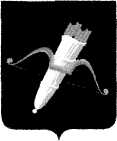 РОССИЙСКАЯ ФЕДЕРАЦИЯАДМИНИСТРАЦИЯ  ГОРОДА АЧИНСКА КРАСНОЯРСКОГО КРАЯ         П О С Т А Н О В Л Е Н И Е31.10.2013 				       г. Ачинск                     	 			381-пВ целях повышения доступности жилья и улучшения жилищных условий граждан, проживающих на территории города Ачинска, в соответствии с Федеральным законом от 06.10.2003 № 131-ФЗ «Об общих принципах организации местного самоуправления в Российской Федерации», со статьей 179 Бюджетного кодекса Российской Федерации (в ред. Федерального закона от 07.05.2013 № 104-ФЗ), постановлением Администрации города Ачинска от 30.08.2013 № 297-п «Об утверждении перечня муниципальных программ города Ачинска», постановлением Администрации города Ачинска от 02.09.2013 № 299-п «Об утверждении Порядка принятия решения о разработке муниципальных программ города Ачинска, их формировании и реализации», руководствуясь статьями 46, 49 Устава города Ачинска,       ПОСТАНОВЛЯЮ:	1. Утвердить муниципальную программу города Ачинска «Обеспечение доступным и комфортным жильем граждан на 2014-2016 годы», согласно приложению.	2. Контроль исполнения  настоящего постановления возложить на первого заместителя Главы Администрации города Хохлова П.Я.3. Опубликовать постановление в газете «Ачинская газета» и на сайте органов местного самоуправления: http://www.adm-achinsk.ru. 4. Постановление вступает в силу в день, следующий за днем его официального опубликования, распространяет свое действие на правоотношения, возникшие с 01.01.2014.                                                                    Приложение                         к  постановлению Администрации города Ачинска                                                                    от 06.03.2015 № 062-п                                  Муниципальная программа города Ачинска   «Обеспечение доступным и комфортным жильем граждан»Паспорт муниципальной программы2. Характеристика текущего состояния в сфере имущественных отношений социально-экономического развития города Ачинска и  анализ социальных, финансово-экономических и прочих рисков реализации  муниципальной  программыЖилищная политика направлена на создание условий для обеспечения населения доступным, качественным и благоустроенным жильем. Деятельность в этой сфере осуществляется в рамках Указа Президента Российской Федерации от 07.05.2012 № 600 «О мерах по обеспечению граждан Российской Федерации доступным и комфортным жильем и повышению качества жилищно-коммунальных услуг», федеральной целевой программы «Жилище» на 2011-2015 годы, региональных долгосрочных целевых программ и в соответствии со специальными краевыми законами.С 2008 года в городе Ачинске отмечается устойчивый прирост площадей жилищного фонда. В 2014 году общая площадь жилищного фонда достигла 2460,9 тыс. кв. метров. Ежегодно увеличиваются объемы вводимого в эксплуатацию жилья, постоянно повышается его качество.Вместе с тем на территории города Ачинска в сфере жилищного обеспечения населения  имеется ряд проблем: 1. Удельный вес ветхого и аварийного жилищного фонда в целом 
по городу Ачинску по состоянию на 01.01.2014 составляет 3,8 % из общего объема жилищного фонда. В соответствии с данными Территориального органа Федеральной службы государственной статистики по Красноярскому краю по состоянию на 1 января 2014 года на территории города Ачинска общая площадь ветхого и аварийного жилищного фонда составляет 94,0 тыс. кв. метров, в том числе: 33, 3 тыс. кв. м. - аварийный фонд;60, 7 тыс. кв. м. - ветхий фонд.Уровень цен на жилые помещения, недостаток бюджетных средств и отсутствие доступного финансово-кредитного механизма не позволяют большинству граждан, проживающих в аварийных домах, самостоятельно приобрести или получить на условиях найма жилые помещения удовлетворительного качества.В целях снижения социальной напряженности и улучшения качества жилищного фонда в городе Ачинске осуществляется реализация программных мероприятий, направленных на улучшение жилищных условий граждан, ликвидацию аварийного жилищного фонда. 2. По состоянию на 31.12.2014  в государственных краевых бюджетных учреждениях здравоохранения города Ачинска утверждено 726  штатных единиц врачей-специалистов. Численность врачей составляет 344 человека.  Укомплектованность врачебными кадрами составляет 47,4 %. Дефицит врачей различных специальностей составляет 382 человек. Занято по совместительству, совмещению 676 единиц врачебных должностей.В результате реализации мероприятий долгосрочной городской целевой программы «Кадровое обеспечение муниципального здравоохранения врачами-специалистами на 2011-2013 годы»  приобретено 10 квартир для врачей специалистов, прибывших на территорию города Ачинска в   2011-2013 годах, что позволило увеличить численность врачей и повысить доступность медицинской помощи населению. В соответствии со статьей 16 Федерального закона от 06.10.2003                       № 131-ФЗ «Об общих принципах организации  местного самоуправления в Российской Федерации» к вопросам местного значения городского округа относится   создание условий для оказания медицинской помощи населению на территории городского округа (за исключением территорий городских округов, включенных в утвержденный Правительством Российской Федерации перечень территорий, население которых обеспечивается медицинской помощью в медицинских учреждениях, подведомственных федеральному органу исполнительной власти, осуществляющему функции по медико-санитарному обеспечению населения отдельных территорий) в соответствии с территориальной программой государственных гарантий оказания гражданам Российской Федерации бесплатной медицинской помощи.Для привлечения специалистов с высшим медицинским образованием необходимо создание условий для улучшения качества жизни медицинских работников путем предоставления жилья.3. Министерством строительства и архитектуры Красноярского края установлен показатель предоставления земельных участков, обеспеченных инженерной и транспортной инфраструктурой, семьям, имеющим 3 и более детей в целях жилищного строительства в количестве 219 шт. (протокол рабочего совещания по вопросу предоставления земельных участков, обеспеченной коммунальной инфраструктурой многодетным семьям от 16.07.2013).  На сегодняшний день возможности предоставления земельных участков,  обеспеченных коммунальными и транспортными объектами инфраструктуры практически исчерпаны.Администрацией города Ачинска  в районе «Зеленая горка» в южной части Привокзального района, уже предоставлено 70 земельных участков, семьям имеющим 3-х и более детей, не обеспеченных инженерно-транспортной инфраструктурой. Кроме того.Однако уже имеются случаи отказа граждан, имеющих 3 и более детей, от приобретения ранее выделенных участков в собственность для индивидуального жилищного строительства в связи с отсутствием в данном районе объектов коммунальной и транспортной инфраструктуры.Отсутствие земельных участков, обеспеченных коммунальной и транспортной инфраструктурой, может повлечь неисполнение подпрограммы в полном объеме и приведет к неисполнению Указа Президента Российской Федерации от 07.05.2012 N 600 «О мерах по обеспечению граждан Российской Федерации доступным и комфортным жильем и повышению качества жилищно-коммунальных услуг». Для решения данной проблемы в рамках подпрограммы предусмотрена реализация следующих мероприятий:1. Разработка проектной документации для строительства объектов инженерной и транспортной инфраструктуры в районах малоэтажной застройки.2. Разработка проектной документации строительства переходно-скоростных полос на примыкании к автомобильной дороге «Ачинск – Бирилюссы» ().3. Прохождение государственной экспертизы проектной документации "Строительство объектов транспортной инфраструктуры жилого района малоэтажной застройки в Привокзальном районе г. Ачинска (подъездов к земельному участку в районе малоэтажной застройки «Зеленая горка».4. Прохождение государственной экспертизы проектной документации «Строительство объектов инженерной инфраструктуры жилого района малоэтажной застройки в Привокзальном районе г. Ачинска (объекты электроснабжения района малоэтажной застройки «Зеленая горка»).5. Расходы на софинансирование мероприятий на строительство объектов инженерной и транспортной инфраструктуры в районах малоэтажной застройки.Общая потребность в финансовых ресурсах, необходимых на реализацию мероприятий подпрограммы, по прогнозным данным составляет более 80 млн. рублей.В связи с недостаточностью средств местного бюджета учитывая, что в настоящее время еще не проработан и на практике не реализован механизм привлечения частных инвестиций в сферу создания инфраструктуры под малоэтажную индивидуальную застройку, Администрация города Ачинска не имеет возможности самостоятельно обеспечить земельные участки объектами коммунальной и транспортной инфраструктуры. В связи с этим подпрограммой предусматривается финансирование программных мероприятий за счет средств краевого бюджета в качестве государственной поддержки.         3.  Приоритеты и цели социально-экономического развития, описание основных целей и задач муниципальной программы, прогноз развитияЦель муниципальной программы – повышение доступности жилья и улучшение жилищных условий граждан, проживающих на территории города Ачинска.Задачи муниципальной программы:         1. Обеспечение переселения граждан из аварийного жилищного фонда.         2.  Привлечение и закрепление на территории города Ачинска врачей специалистов.         3. Создание условий для увеличения объемов ввода жилья.        4. Создание условий для повышения доступности земельных участков, для отдельных категорий граждан, проживающих на территории города Ачинска.         5. Переселение граждан по решению суда.         Для достижения поставленной цели планируется решение следующих мероприятий, сгруппированных по основным направлениям муниципальной программы:       1.  Ликвидация аварийного жилищного фонда, признанного таковым на 01.01.2012 года, путем взаимодействия с Фондом содействия реформированию жилищно-коммунального хозяйства.  2. Приобретение жилых помещений (квартир) в муниципальную собственность в соответствии с Федеральным законом от 05.04.2013                      № 44-ФЗ «О контрактной системе в сфере закупок товаров, работ, услуг для обеспечения государственных и муниципальных нужд» с последующим предоставлением жилых помещений (квартир) по договорам социального найма врачам специалистам.          3. Формирование и предоставление земельных участков для жилищного строительства с обеспечением их коммунальной и транспортной инфраструктурой на основании проектов планировки и межевания двух жилых кварталов в п. Строителей.        4. Разработка проектной документации  для строительства объектов инженерной и транспортной инфраструктуры в районах малоэтажной застройки в целях жилищного строительства.        5. Строительство объектов инженерной и транспортной инфраструктуры в районах малоэтажной застройки в целях жилищного строительства.              4. Механизм реализации отдельных мероприятий программы, нормативно – правовой акт, регламентирующий реализацию  соответствующих мероприятий          Реализация отдельного мероприятия по приобретению жилых помещений осуществляется в соответствии с Федеральным законом от 01.10.2003 № 131-ФЗ «Об общих принципах организации местного самоуправления в Российской Федерации» (с изменениями и дополнениями), Федеральным законом от 05.04.2013 № 44-ФЗ «О контрактной системе в сфере закупок товаров, работ, услуг для обеспечения государственных и муниципальных нужд» с целью исполнения судебных решений для обеспечения жилыми помещениями граждан.Реализация отдельного мероприятия по приобретению жилых помещений  осуществляется в соответствии со статьей 250 Гражданского Кодекса Российской Федерации  с целью предоставления жилых помещений гражданам, стоящим на учете в качестве нуждающихся в жилых помещениях.            5. Прогноз конечных результатов муниципальной программы, характеризующих целевое состояние (изменение состояния) уровня и качества жизни населения, социальной сферы, экономики, степени реализации других общественно значимых интересов и потребностей       Перечень целевых показателей и показателей результативности муниципальной программы с расшифровкой плановых значений по годам ее реализации представлены в приложении № 1 к паспорту муниципальной программы, значения целевых показателей на долгосрочный период представлены в приложении № 2 к паспорту муниципальной программы.              6. Перечень подпрограмм с указанием сроков их реализации и ожидаемых результатов       Для достижения цели и задач муниципальной программы, направленных на повышение доступности жилья и улучшение жилищных условий граждан, проживающих на территории города Ачинска, реализуются 4  подпрограммы:       1.  Переселение граждан из аварийного жилищного фонда на 2014-2017 годы.       2. Обеспечение жильем врачей специалистов, прибывших на территорию города Ачинска на 2014-2017 годы.        3.  Территориальное планирование,  градостроительное зонирование  и  документация  по  планировке  территории города Ачинска  на 2014-2017 годы.       4.  Развитие малоэтажного жилищного строительства на 2014-2017 годы.       5.  Переселение граждан по решению суда.       Срок реализации программных мероприятий: 2014-2017 годы.       Ожидаемые результаты реализации:- переселить из аварийного жилищного фонда города Ачинска 1494 человек;- обеспечить жильем врачей специалистов, прибывших на территорию города Ачинска 2 человека;- предоставление земельных участков для строительства многоквартирных жилых домов 18 шт., общей площадью .;- предоставление земельных участков для строительства индивидуального жилищного строительства 70 шт., общей площадью ;- предоставление земельных участков семьям имеющих трех и более детей .          7. Информация о распределении планируемых расходов по отдельным мероприятиям программы, подпрограммам      Информация о распределении планируемых расходов по подпрограммам и мероприятиям подпрограмм, по годам реализации муниципальной программы представлена в приложении № 3 к паспорту муниципальной программы.          8. Информация о ресурсном обеспечении и прогнозной оценке расходов на реализацию целей муниципальной программы с учетом источников финансирования, в том числе по уровню бюджетной системы, а также перечень реализуемых ими мероприятий, в случае участия в разработке и реализации программыИнформация о ресурсном обеспечении и прогнозной оценке расходов на реализацию целей муниципальной программы с учетом источников финансирования, в том числе по уровням бюджетной системы представлены в приложении № 4 к паспорту муниципальной программы.Перечень целевых показателей и показателей результативности программы с расшифровкой плановых значений по годам ее реализацииЗначения целевых показателей на долгосрочный периодИнформация о распределении планируемых расходов по отдельным мероприятиям программы, подпрограммам муниципальной программы города АчинскаПриложение № 4 к муниципальной программе города Ачинска «Обеспечение доступным     и комфортным жильем граждан»Информация о ресурсном обеспечении и прогнозной оценке расходов на реализацию целей муниципальной программы города Ачинска с учетом источников финансирования, в том числе по уровням бюджетной системы                           Приложение № 1                                                   к  муниципальной  программе                                                      «Обеспечение   доступным   и                                                      комфортным жильем граждан» Подпрограмма 1 «Переселение граждан из аварийного жилищного фонда» на 2014-2017 годы,реализуемая в рамках муниципальной программы«Обеспечение  доступным и   комфортным жильем граждан»                                           1. Паспорт подпрограммы2. Основные разделы подпрограммыПостановка общегородской проблемы и обоснование необходимости разработки подпрограммыУказом Президента Российской Федерации от 07.05.2012                       № 600 «О мерах по обеспечению граждан Российской Федерации доступным и комфортным жильем и повышению качества жилищно-коммунальных услуг» (далее – Указ Президента) Правительству Российской Федерации совместно с органами исполнительной власти субъектов Российской Федерации до марта 2013 года было поручено разработать комплекс мер, направленных на решение задач, связанных с ликвидацией аварийного жилищного фонда.С целью реализации Указа Президента в декабре 2012 года в Федеральный закон от 21.07.2007 № 185-ФЗ «О фонде содействия реформирования жилищно-коммунального хозяйства» (ред. от 05.04.2013                 № 38-ФЗ)» внесены изменения, которыми предусматривается обязанность  субъектов Российской Федерации обеспечить переселение граждан из всех жилых помещений в многоквартирных домах, признанных в установленном порядке до 1 января 2012 года аварийными и подлежащими сносу или реконструкции в связи с физическим износом в процессе их эксплуатации (далее – аварийный жилищный фонд).По поручению Президента Российской Федерации реализация мер, направленных на решение задач, связанных с ликвидацией аварийного жилищного фонда, продлена до 01.09.2017.  Жилищная политика направлена на создание условий для обеспечения населения доступным, качественным и благоустроенным жильем. Деятельность в этой сфере осуществляется в рамках Федерального закона  от 21.07.2007 № 185-ФЗ «О фонде содействия реформирования жилищно-коммунального хозяйства» (ред. от 05.04.2013 № 38-ФЗ)».Распоряжением Губернатора Красноярского края от 30.03.2013                            № 111-рг «Об утверждении плана мероприятий  («дорожной карты») «Переселение граждан из аварийного жилищного фонда (жилых помещений в многоквартирных домах, признанных в установленном порядке до 1 января 2012 года аварийными и подлежащими сносу или реконструкции в связи с физическим износом в процессе их эксплуатации)» (в редакции от 02.09.2013 № 407-рг)  утвержден план мероприятий («дорожная карта») по ликвидации аварийного жилищного фонда в городе Ачинске.Общий объем аварийного фонда, подтвержденный документами на территориях муниципальных образований Красноярского края, составил 239,3 тыс. кв. метров, для расселения граждан проживающих в аварийном жилищном фонде необходимо построить 312,0 тыс. кв. метров общей площади жилья.Масштабное строительство жилищного фонда города Ачинска осуществлялось ориентировочно 1960-1965 годы.  С 2008 года в городе Ачинске отмечается устойчивый прирост площадей ветхого и аварийного жилищного фонда – ежегодно от 1 до 2 %. В соответствии с данными Территориального органа Федеральной службы государственной статистики по Красноярскому краю по состоянию на 1 января 2014 года на территории города Ачинска общая площадь ветхого и аварийного жилищного фонда составляет 94,0 тыс. кв. метров, в том числе: 33, 3 тыс. кв. м. - аварийный фонд;60, 7 тыс. кв. м. - ветхий фонд.Удельный вес ветхого и аварийного жилищного фонда в целом 
по городу Ачинску по состоянию на 01.01.2014 составляет 3,8 %  из общего объема жилищного фонда. Уровень цен на жилые помещения, недостаток бюджетных средств и отсутствие доступного финансово-кредитного механизма не позволяют большинству граждан, проживающих в аварийных домах, самостоятельно приобрести или получить на условиях найма жилые помещения удовлетворительного качества.В целях снижения социальной напряженности и улучшения качества жилищного фонда в городе Ачинске осуществляется реализация программных мероприятий, направленных на улучшение жилищных условий граждан, ликвидацию аварийного жилищного фонда.В 2009 году город Ачинск принимал участие в региональной адресной программе «Переселение граждан из аварийного жилищного фонда»             на 2008-2009 годы и краевой целевой программе «Дом» в рамках которой построено три новых жилых дома, общей площадью 7,6 тыс. кв.м., из них переселено 242 человека, снесено 35 жилых домов общей                                         площадью 9,0 тыс. кв.м.    В 2011 году в рамках реализации региональной адресной программы «Переселение граждан из аварийного жилищного фонда на 2011 год»,  построен 24 квартирный жилой дом, общей площадью 1,6 тыс. кв.м., переселено 73 человека, снесено 10 жилых домов общей площадью 1,0 тыс. кв.м.   С 2013 года город Ачинск участвует в региональной адресной программе «Переселение граждан из аварийного жилищного фонда в Красноярском крае» на 2013-2017 годы», утвержденной постановлением Правительства Красноярского края от 06.05.2013 № 228-п «Об утверждении региональных адресных программ по переселению  граждан   из   аварийного   жилищного   фонда   в Красноярском крае» на 2013-2017 годы  (в редакции от 21.08.2013 № 408-п, от 17.10.2013 № 543-п, от 28.11.2013  № 624-п, от 31.01.2014  № 26-п, от 06.05.2014 № 185-п, от 28.07.2014 № 314-п), постановлением Правительства Красноярского края от 30.09.2013 № 514-п (в редакции от 02.04.2014 № 115-п, от 27.05.2014 № 208-п, от 30.07.2014 № 330-п) «Об утверждении государственной  программы Красноярского края «Создание условий для обеспечения доступным и комфортным жильем граждан Красноярского края». В программу могут быть включены жилые дома признанные аварийными до 01.01.2012 года. На территории города Ачинска 66 домов признаны аварийными и подлежащими сносу или реконструкции до 01.01.2012, общей площадью 21,5 тыс. кв.метров, в которых проживают 1638 человек. В рамках реализации данной подпрограммы планируется строительство жилых домов и приобретение у застройщиков жилых помещений общей площадью 25,7 тыс. кв. метров. Снос тридцати восьми жилых домов в рамках данной программы запланирован на 2016 год, снос двадцати жилых домов запланирован на 2017 год, для дальнейшего использования земельных участков под строительство многоквартирных жилых домов.             2.2. Основная цель, задачи и сроки выполнения подпрограммы,                                                     целевые индикаторы   Целью подпрограммы является: расселение граждан из аварийного жилищного фонда.Задачами подпрограммы являются:1. Строительство жилых домов для последующего предоставления жилых помещений гражданам, переселяемым из аварийного жилищного фонда;2. Долевое строительство многоквартирных домов  для последующего  предоставления жилых помещений гражданам, переселяемым из аварийного жилищного фонда;3. Приобретение у застройщиков жилых помещений в жилых домах                (в том числе в жилых жомах, строительство которых не завершено), для последующего  предоставления жилых помещений гражданам из аварийного жилищного фонда. 4. Выплата выкупной цены лицам, в чьей собственности находятся жилые помещения, входящие в аварийный жилищный фонд;5. Снос ветхого и аварийного жилищного фонда.6. Переселение граждан по решению суда.Срок выполнения подпрограммы: 2014-2017 годы.2.3. Механизм реализации подпрограммы1. Реализация подпрограммных мероприятий осуществляется в соответствии с Федеральным законом от 06.10.2003 № 131-ФЗ «Об общих принципах организации местного самоуправления в Российской Федерации»,                               Федеральным законом от 21.07.2007 № 185-ФЗ (ред. от 29.06.2015 № 176-ФЗ) «О Фонде содействия реформированию жилищно-коммунального хозяйства»; Федеральным законом от 05.04.2013 № 44-ФЗ «О контрактной системе в сфере закупок товаров, работ, услуг для обеспечения государственных и муниципальных нужд»; постановлением Правительства Красноярского края от 06.05.2013  228-п «Об утверждении региональных адресных программ по переселению  граждан   из   аварийного   жилищного   фонда   в Красноярском крае» на 2013-2017 годы  (в редакции от 03.07.2015 № 344-п), постановлением Правительства Красноярского края от 30.09.2013 № 514-п (в редакции от 01.04.2015 № 150-п) «Об утверждении государственной  программы Красноярского края «Создание условий для обеспечения доступным и комфортным жильем граждан Красноярского края». Координаторами подпрограммы являются  Администрация города Ачинска (Консультант-Главный архитектор города Ачинска), комитет по управлению муниципальным имуществом Администрации города Ачинска (далее – КУМИ), муниципальное казенное учреждение «Управление капитального строительства» (далее – МКУ «Управление капитального строительства»), которые обеспечивают согласованные действия по подготовке и реализации программных мероприятий, эффективному использованию средств бюджета города Ачинска, готовят информацию о ходе реализации подпрограммы.2. Для достижения цели Администрацией города Ачинска (Консультант-Главный архитектор города Ачинска) осуществляются следующие функции:      1) предоставление заявки в министерство строительства и жилищно-коммунального хозяйства Красноярского края (далее – министерство) на предоставление финансовой поддержки за счет средств Фонда содействия реформирования жилищно-коммунального хозяйства (далее - Фонд), средств краевого бюджета (далее - заявка) и документов прилагаемых к заявке, в соответствии с требованиями установленными Федеральным законом от 21.07.2007 № 185-ФЗ «О фонде содействия реформированию жилищно-коммунального хозяйства  (в редакции от 29.06.2015 № 176-ФЗ)»;2) осуществление мониторинга реализации подпрограммы, а также выполнение предусмотренных в Федеральном законе, условий предоставления финансовой поддержки за счет средств Фонда и средств краевого бюджета;3. Главным распорядителем бюджетных средств города Ачинска, предусмотренных на реализацию мероприятий подпрограммы, является Администрация города Ачинска (отдел бухгалтерского учета и контроля) в части финансирования мероприятий, направленных на долевое строительство многоквартирных домов и приобретение жилых помещений у застройщика гражданам, проживающим в жилых домах, признанных в установленном порядке аварийными и подлежащими сносу.   Муниципальное казенное учреждение «Управление капитального строительства» является главным распорядителем бюджетных средств города Ачинска в части  финансирования мероприятий, предусмотренных на строительство жилых домов, снос жилья, реконструкцию жилых домов.4. Гражданам, переселяемым из занимаемого по договорам социального найма аварийного жилищного фонда, предоставляются жилые помещения, приобретенные в рамках программы, в соответствии со статьями 86, 87, 89 Жилищного кодекса Российской Федерации.Собственникам жилья предоставляются жилые помещения, приобретенные в рамках подпрограммы, по договорам мены взамен изымаемого аварийного жилищного фонда в соответствии со статьей 32 Жилищного кодекса Российской Федерации (при достижении соглашения с собственником жилого помещения в соответствии с частью 8 статьи 32 Жилищного кодекса Российской Федерации).5. Финансирование мероприятий на строительство, долевое строительство многоквартирных домов и приобретение у застройщиков жилых помещений и приобретение жилых помещений в домах (в том числе строительство которых не завершено) для последующего предоставления  жилых помещений  гражданам, переселяемым из аварийного жилищного фонда, выплата выкупной цены ветхого и аварийного жилищного фонда, осуществляется за счет средств Фонда, средств краевого бюджета и средств местного бюджета. Финансирование стоимости разницы общей площади предоставляемого гражданам жилого помещения (без учета балконов, лоджий, веранд, террас) и общей площади ранее занимаемого жилого помещения (без учета балконов, лоджий, веранд, террас), осуществляется за счет средств краевого бюджета и средств местного бюджета. 6. Ответственным исполнителем мероприятий подпрограммы является - Администрация города Ачинска (Консультант-Главный архитектор города Ачинска) (далее – ответственный исполнитель); Исполнителями мероприятий подпрограммы являются - комитет по управлению муниципальным имуществом Администрации города Ачинска, муниципальное казенное учреждение «Управление капитального строительства» (далее - исполнители).Руководство и контроль за ходом выполнения мероприятий подпрограммы, организацию системы непрерывного мониторинга, осуществляет ответственный исполнитель.7.  Для перечисления средств бюджета города Ачинска на реализацию мероприятий в финансовое управление Администрации города Ачинска представляется заявка на финансирование с подтверждающими документами:- копий договоров купли-продажи жилых помещений, зарегистрированных в установленном порядке;-   копий свидетельств о государственной регистрации права;- копию утвержденной проектной документации на строительство (реконструкцию) жилых домов;- копию положительного заключения государственной экспертизы проектной документации;- копии муниципальных контрактов (договоров) на строительство (реконструкцию) жилого дома, в том числе связанных с оплатой услуг и работ по осуществлению строительства (реконструкции) жилого дома, проектных работ, по получению положительного заключения о достоверности сметной стоимости, положительного заключения государственной экспертизы на проектную документацию, а также на оплату прочих расходов;- копии муниципальных контрактов (договоров) на участие в долевом строительстве многоквартирных домов, зарегистрированных в установленном порядке Управлением Федеральной службы государственной регистрации, кадастра и картографии по Красноярскому краю.8. Ответственный исполнитель в течение тридцати дней после распределения (перераспределения) субсидий Фонда, краевого бюджета и средств местного бюджета представляют в министерство для подтверждения результативности, адресности и целевого характера использования субсидии следующие документы:сведения о жилых домах, признанных в установленном порядке непригодными для проживания, по форме, утвержденной приказом министерства;план расселения граждан, проживающих в жилых домах, признанных в установленном порядке непригодными для проживания, по форме, утвержденной приказом министерства;заключение межведомственной комиссии о признании жилого помещения непригодным для постоянного проживания и признании многоквартирного дома аварийным и подлежащим сносу.Сведения о жилых домах, признанных в установленном порядке непригодным для проживания, и план расселения граждан, проживающих в жилых домах, признанных в установленном порядке непригодными для проживания, должны быть прошиты, пронумерованы, заверены подписью Главы Администрации города Ачинска и скреплены печатью.9. Для получения субсидий из средств Фонда и средств краевого бюджета на осуществление долевого финансирования мероприятия для приобретение жилых помещений гражданам, проживающим  по договорам социального найма жилых помещений в жилых домах, признанных в установленном порядке аварийными и подлежащими сносу, Администрация города Ачинска (Консультант-Главный архитектор города Ачинска), комитет по управлению муниципальным имуществом Администрации города Ачинска в течение месяца, следующего за месяцем, в котором произведена государственная регистрация договоров купли-продажи жилых помещений, представляют в министерство следующие документы:выписку из нормативного правового акта о бюджете города Ачинска на соответствующий финансовый год, подтверждающую участие города Ачинска в финансировании мероприятий по приобретению жилых помещений с указанием расходов по разделам, подразделам, целевым статьям и видам расходов, классификации расходов бюджета Российской Федерации;копии договоров купли-продажи жилых помещений, зарегистрированных в установленном порядке;копии платежных документов, подтверждающих софинансирование оплаты выкупа жилых помещений в жилых домах, признанных в установленном порядке непригодными для проживания, за счет средств местного бюджета;копии свидетельств о государственной регистрации права собственности на жилые помещения.Копии документов представляются надлежащим образом заверенными Главой Администрации города Ачинска или уполномоченным им лицом.10. Для получения субсидий из средств Фонда и средств краевого бюджета на осуществление долевого финансирования мероприятия для участия в долевом строительстве многоквартирных домов для последующего предоставления гражданам, проживающих в жилых домах, признанных в установленном порядке аварийными и подлежащими сносу, Администрация города Ачинска (Консультант-Главный архитектор города Ачинска), комитет по управлению муниципальным имуществом Администрации города Ачинска, представляют в министерство следующие документы:выписку из нормативного правового акта о бюджете города Ачинска на соответствующий финансовый год, подтверждающую участие города Ачинска в финансировании мероприятий на долевое строительство многоквартирных домов с указанием расходов по разделам, подразделам, целевым статьям и видам расходов, классификации расходов бюджета Российской Федерации;копии муниципальных контрактов (договоров) на участие в долевом строительстве многоквартирных домов, зарегистрированных в установленном порядке Управлением Федеральной службы государственной регистрации, кадастра и картографии по Красноярскому краю;копии платежных документов, подтверждающих расходование в первый год, реализации этапа программы средств местного бюджета в размере не менее 1 процента от произведения общей площади расселяемых жилых помещений и предельной стоимости одно квадратного метра общей площади жилого помещения. Расходование средств местного бюджета по долевому финансированию в размере, превышающем 1 процент от произведения общей площади расселяемых жилых помещений и предельной стоимости одного квадратного метра общей площади жилого помещения, подтвердить копиями платежных документов до 15 декабря соответствующего финансового года. Копии документов представляются надлежащим образом заверенными Главой Администрации города Ачинска или уполномоченным им лицом.11. Для получения субсидий из средств Фонда и средств краевого бюджета на осуществление долевого финансирования мероприятия на строительство (реконструкцию), жилых домов в виде аванса в размере, предусмотренном муниципальным контрактом (договором), но не более 30 процентов от суммы субсидии на соответствующий финансовый год муниципальное казенное учреждение «Управление капитального строительства»  представляет в министерство следующие документы:выписку из нормативного правового акта о бюджете города Ачинска на соответствующий финансовый год, подтверждающую долевое участие города Ачинска  в финансировании мероприятий по строительству (реконструкции) жилого дома, с указанием расходов по разделам, подразделам, целевым статьям и видам расходов классификации расходов бюджета Российской Федерации;копию утвержденной проектной документации на строительство (реконструкцию) жилых домов;копию положительного заключения государственной экспертизы проектной документации;копии муниципальных контрактов (договоров) на строительство (реконструкцию) жилого дома, в том числе связанных с оплатой услуг и работ по осуществлению строительства (реконструкции) жилого дома, проектных работ, по получению положительного заключения о достоверности сметной стоимости, положительного заключения государственной экспертизы на проектную документацию, а также на оплату прочих расходов;копию документа, подтверждающего соответствие лица, с которым заключен представленный муниципальный контракт (договор), требованиям, установленным действующим законодательством к лицам, осуществляющим поставку товаров (выполнение работ, оказание услуг), являющихся предметом представленного муниципального контракта (договора): свидетельства о допуске к определенному виду или видам работ, которые оказывают влияние на безопасность объектов капитального строительства.Копии документов представляются надлежащим образом заверенными Главой Администрации города Ачинска или уполномоченным им лицом.12. Дальнейшее перечисление субсидий на осуществление долевого финансирования мероприятий по строительству (реконструкции) жилых домов осуществляется по выполненным объемам работ (услуг), превышающим сумму аванса, муниципальное казенное учреждение «Управление капитального строительства» представляет в министерство для проверки следующие документы:копии актов о приемке выполненных работ (форма КС-2) и справок о стоимости выполненных работ и затрат (форма КС-3) оплате строительно-монтажных работ, копии актов выполненных работ (оказанных услуг) - при оплате иных работ (услуг), счета-фактуры, накладные - при оплате товаров;реестр на оплату выполненных работ (услуг) за соответствующий период по форме, утвержденной приказом министерства;копии платежных документов, подтверждающих оплату работ (услуг) за счет средств местного бюджета.В случае если муниципальный контракт (договор) не предусматривает выплату аванса, документы, указанные в пункте 11 подпрограммы, представляются одновременно.Копии документов представляются надлежащим образом заверенными Главой Администрации города Ачинска или уполномоченным им лицом.13. Документы, указанные в п. 11, 12 раздела 2.3. подпрограммы, должны быть представлены в министерство муниципальным казенным учреждением «Управление капитального строительства» не позднее 1 декабря текущего финансового года.14. Комитет по управлению муниципальным имуществом Администрации города Ачинска  в течение месяца, но не позднее трех месяцев, после переселения граждан из жилищного фонда, признанного в установленном порядке непригодным для проживания, представляет в министерство следующие документы:         перечень адресов предоставленного жилого помещения (улица, номер дома, номер квартиры) с указанием общей площади предоставленного жилого помещения и количества граждан, проживающих в каждом предоставленном жилом помещении;           фамилии, имени, отчества каждого члена переселенной семьи;         документы, подтверждающие основания проживания граждан в ранее занимаемом жилом помещении (договор найма, договор социального найма, договор купли-продажи, договор дарения и другие основания).Перечень снесенных жилых домов и перечень предоставленных жилых помещений должны быть прошиты, пронумерованы, заверены подписью Главы Администрации города Ачинска  и скреплены печатью.2.4. Управление подпрограммой и контроль за ходом ее выполнения  1. Текущее управление реализацией подпрограммы осуществляется: ответственным исполнителем - Администрацией города Ачинска (Консультант-Главный архитектор города Ачинска); исполнителями - комитетом по управлению муниципальным имуществом Администрации города Ачинска, муниципальным казенным учреждением «Управление капитального строительства» (является - Исполнитель подпрограммы). 2. Исполнитель подпрограммы по запросу ответственного исполнителя муниципальной программы:- представляет информацию о ходе реализации подпрограммы с краткой пояснительной запиской о выполненных мероприятиях и причинах, повлиявших на результат выполнения программы;- итоговый отчет об исполнении подпрограммы;- несет ответственность за целевое использование бюджетных средств, выделяемых на реализацию программы;- представляет ежеквартально отчетность об исполнении подпрограммы в сроки и по форме, установленной ответственным исполнителем муниципальной программы;Контроль за ходом реализации подпрограммы осуществляет Администрацией города Ачинска (Консультант-Главный архитектор города Ачинска), комитет по управлению муниципальным имуществом Администрации города Ачинска, муниципальное казенное учреждение «Управление капитального строительства».           2.5. Оценка социально-экономической эффективностиЭффективность подпрограммы проводится ответственным исполнителем и оценивается путем сопоставления плановых и фактических значений показателей, результатов, объемов расходов с учетом реализовавшихся рисков и изменения условий в сфере управления муниципальным  имуществом.Результаты оценки эффективности служат для принятия решений ответственным исполнителем муниципальной  подпрограммы о корректировке перечня и состава мероприятий, графиков реализации, а также объемов бюджетного финансирования в соответствии с законодательством Российской Федерации.Эффективность муниципальной  подпрограммы оценивается ежегодно в рамках подготовки годового отчета о ходе реализации и оценке эффективности.2.6. Мероприятия подпрограммы        Мероприятия подпрограммы представлены в приложении № 2 к подпрограмме. 2.7. Обоснование финансовых, материальных и трудовых затрат (ресурсное обеспечение подпрограммы) с указанием источников финансированияГлавным распорядителем подпрограммы является ответственный исполнитель.Приложение  1 к подпрограмме «Переселение граждан из аварийного жилищного фонда» на                  2014-2017 годы, реализуемой в рамках муниципальной программы города Ачинска «Обеспечение доступным и комфортным жильем граждан» Перечень целевых индикаторов подпрограммы «Переселение граждан из аварийного жилищного фонда» на 2014-2017 годыПриложение  2 к подпрограмме «Переселение граждан из аварийного жилищного фонда», реализуемой в рамках муниципальной программы города Ачинска «Обеспечение доступным и комфортным жильем граждан»Перечень мероприятий подпрограммы«Переселение граждан из аварийного жилищного фонда»Приложение № 2к муниципальной программе «Обеспечение доступным и комфортным жильем граждан»Подпрограмма 2  «Обеспечение жильем врачей специалистов прибывших на территорию города Ачинска»  на 2014-2017 годы, реализуемая в рамках муниципальной программы города Ачинска «Обеспечение доступным и комфортным жильем граждан»Паспорт подпрограммы2. Основные разделы подпрограммы2.1. Постановка общегородской проблемы и обоснование необходимости разработки подпрограммы Разработка подпрограммы обусловлена необходимостью создания условий для оказания медицинской помощи населению города Ачинска в соответствии с территориальной программой государственных гарантий оказания гражданам Российской Федерации бесплатной медицинской помощи.Решение задач обеспечения населения качественной доступной медицинской помощью в первую очередь зависит от обеспеченности учреждений здравоохранения, расположенных на территории города Ачинска,  врачами специалистами.По состоянию на 31.12.2014  в государственных краевых бюджетных учреждениях здравоохранения города Ачинска утверждено 726  штатных единиц врачей-специалистов. Численность врачей составляет 344 человек.  Укомплектованность врачебными кадрами составляет 47,4 %. Дефицит врачей различных специальностей составляет 382 человек. Занято по совместительству, совмещению 676 единиц врачебных должностей.Обеспеченность учреждений здравоохранения, расположенных на территории города Ачинска врачами составляет:анестезиологами - реаниматологами – 29,5 %;акушерами-гинекологами – 43,5 %;врачами скорой медицинской помощи – 49,3 %;кардиологами – 44,4 %;неврологами – 38,8 %;неонатологами – 51,6 %;офтальмологами – 48,5 %;патологоанатомами – 23,7 %;пульмонологами – 33,3 %;рентгенологами – 38,7 %;травматологами – ортопедами – 40,81 %;онкологами – 70,58 %.В результате реализации мероприятий долгосрочной городской целевой программы «Кадровое обеспечение муниципального здравоохранения врачами-специалистами» на 2011-2013 годы  приобретено 10 квартир для врачей специалистов, прибывших на территорию города Ачинска в 2011-2013 годах и произведена выплата  компенсации за  найм жилых помещений 7 врачам специалистам, что позволило увеличить численность врачей. В указанный период времени с муниципальными учреждениями здравоохранения заключили трудовые договоры врачи следующих специальностей: «Терапия», «Эндокринология»,  «Онкология», «Травматология и ортопедия», «Кардиология», «Рентгенология», «Педиатрия», «Неврология». Всего в количестве 13 человек. Опыт реализации долгосрочной городской целевой программы «Кадровое обеспечение муниципального здравоохранения врачами-специалистами» на 2011-2013 годы» показал, что выбранный способ привлечения врачей специалистов на территорию муниципального образования  город Ачинск эффективен и его необходимо сохранить.За 9 месяцев  2014 года на территорию города прибыло 7 врачей, заключившие трудовые договоры с краевыми государственными бюджетными учреждениями здравоохранения, расположенными на территории города Ачинска, по следующим специальностям: «Неврология», «Анестезиология и реанимация», «Акушерство и гинекология», «Оториноларингология», «Организация здравоохранения и общественное здоровье».В соответствии со статьей 16 Федерального закона от 06.10.2013                           № 131-ФЗ «Об общих принципах организации местного самоуправления в Российской Федерации» к вопросам местного значения городского округа относится   создание условий для оказания медицинской помощи населению на территории городского округа (за исключением территорий городских округов, включенных в утвержденный Правительством Российской Федерации перечень территорий, население которых обеспечивается медицинской помощью в медицинских учреждениях, подведомственных федеральному органу исполнительной власти, осуществляющему функции по медико-санитарному обеспечению населения отдельных территорий) в соответствии с территориальной программой государственных гарантий оказания гражданам Российской Федерации бесплатной медицинской помощи.В соответствии со статьей 2 Закона Красноярского края от 24.10.2013                       № 5-1712 «Об осуществлении органами местного самоуправления муниципальных районов и городских округов края отдельных полномочий в сфере охраны здоровья граждан»  органы местного самоуправления создают благоприятные условия в целях привлечения медицинских и фармацевтических работников для работы в учреждениях здравоохранения, в том числе: 	предоставляют жилые помещения работникам учреждений здравоохранения, включая служебные и жилые помещения   в общежитиях в период работы в учреждениях здравоохранения, в случае нуждаемости в них; предусматривают участие работников учреждений здравоохранения в муниципальных программах  по улучшению жилищных условий граждан.В соответствии со статьей 2 выше указанного Закона Красноярского края органы местного самоуправления в целях создания условий  для оказания медицинской помощи населению на территории муниципального образования вправе устанавливать меры социальной поддержки работников.2.2. Основная цель, задачи, этапы и сроки выполнения подпрограммы, целевые индикаторы Основной целью подпрограммы является:создание условий для привлечения и закрепления квалифицированных кадров врачей специалистов. Во исполнение поставленной цели подпрограммы необходимо решение следующей задачи:привлечение и закрепление на территории города Ачинска врачей специалистов.Для достижения цели подпрограммы  осуществляются следующие мероприятия:1. Приобретение жилых помещений (квартир) в муниципальную собственность в соответствии с Федеральным законом от 05.04.2013                         №  44-ФЗ «О контрактной системе в сфере закупок товаров, работ, услуг для обеспечения государственных и муниципальных нужд»;Предоставление жилых помещений (квартир) по типовому договору найма служебного жилого помещения врачам специалистам.Компенсация расходов за найм жилых помещений, не относящихся к муниципальному жилому фонду  врачам-специалистам.   Жилые помещения, приобретенные для предоставления врачам учреждений здравоохранения, расположенных на территории города Ачинска, относятся к специализированному жилищному фонду и являются служебными жилыми помещениями. Подпрограмма реализуется в течение 2014-2017 годов. Перечень целевых индикаторов подпрограммы приведён в приложении 
№ 1 к настоящей подпрограмме.Посредством данных целевых индикаторов определяется степень исполнения поставленных целей и задач. 4. Приобретение мебели и бытовой техники для оснащения жилого помещения (квартиры), предоставляемого краевому бюджетному учреждению здравоохранения «Ачинская межрайонная больница № 1» в безвозмездное пользование, для проживание врачей – специалистов, обеспечивающих работу отделения рентгенохирургических методов лечения и диагностики для оказания медицинской помощи населению по инвазивной кардиологии.2.3.  Механизм реализации подпрограммыФинансирование подпрограммы осуществляется за счет средств местного бюджета в соответствии со сводной бюджетной росписью. Главным распорядителем бюджетных средств города Ачинска, предусмотренных на реализацию мероприятий подпрограммы, является Администрация города Ачинска.Приобретение жилых помещений (квартир) в муниципальную собственность осуществляется в соответствии с Федеральным законом от 05.04.2013 № 44-ФЗ «О контрактной системе в сфере закупок товаров, работ, услуг для обеспечения государственных и муниципальных нужд».Подготовку документов для проведения конкурсных процедур осуществляет ведущий специалист Администрации города Ачинска, курирующий вопросы здравоохранения.Заказчиком выступает Администрация города Ачинска.КУМИ  осуществляет предоставление жилых помещений (квартир) по типовому договору найма служебного жилого помещения (Постановление Правительства РФ от 26.01.2006 № 42), врачам специалистам и членам их семей, не имеющим жилых помещений в городе Ачинске, заключившим трудовой договор с учреждением здравоохранения, расположенном на территории города Ачинска, и обязавшимся отработать в учреждении здравоохранения во врачебной должности не менее трех лет. Учреждения здравоохранения, расположенные на территории города Ачинска, ежемесячно предоставляют в КУМИ сведения о принятых в учреждение врачах специалистах и нуждающихся в жилье, с указанием фамилии, имени, отчества врача, должности, врачебной специальности, наличии или отсутствии квалификационной категории, даты заключения трудового договора, состава семьи, предыдущего места жительства.Критериями отбора для предоставления жилых помещений врачам специалистам являются: - отсутствие жилого помещения в городе Ачинске;- заключение трудового договора с учреждением здравоохранения на срок не менее трех лет;- состав семьи.Жилые помещения предоставляются в соответствии с Правилами образования, предоставления и учета муниципальных служебных жилых помещений в городе Ачинске, утвержденным и решением Ачинского городского Совета депутатов от 10.06.2005 № 3-5р (редакции от 03.11.2006 № 19-110р, от 24.09.2010 № 9-66р).Выплата компенсации найма жилого помещения, не относящегося к муниципальному жилому фонду, врачам специалистам и членам их семей, не имеющим жилых помещений в городе Ачинске, заключившим трудовой договор с учреждением здравоохранения и обязавшимся отработать в учреждении здравоохранения во врачебной должности не менее трех лет,  осуществляется  путем перечисления денежных средств на расчетный счет врача специалиста (далее – получателя), ежемесячно, за фактический период найма жилого помещения в период действия трудового договора, в течение 30 дней со дня предъявления в Администрацию города Ачинска документов, подтверждающих внесение оплаты за проживание, но не более 10 000 рублей в месяц.Для получения компенсации получатель предоставляет в Администрацию города Ачинска следующие документы:- ходатайство руководителя учреждения здравоохранения;- копию  трудового договора с учреждением здравоохранения на срок не менее трех лет;- копию приказа о приеме на работу;- заявление о выплате компенсации;- договор найма жилого помещения;- документы, подтверждающие оплату жилого помещения (расписка, с указанием фамилии, имени, отчества, паспортных данных, места жительства наймодателя, суммы внесенных денежных средств или квитанции об оплате);- копию паспорта наймодателя;- копию паспорта получателя компенсации;- расчетный счет получателя;Средства из бюджета города Ачинска перечисляются на реализацию мероприятий подпрограммы после предоставления в финансовое управление Администрации города Ачинска заявки на финансирование вышеуказанных расходов с подтверждающими документами (заявлений о выплате компенсации, договора найма жилого помещения, документы, подтверждающие оплату жилого помещения (расписки, с указанием фамилии, имени, отчества, паспортных данных, места жительства наймодателя, суммы внесенных денежных средств или квитанции об оплате), паспорта наймодателя).2.4. Управление подпрограммой и контроль за ходом ее выполнения Организацию управления подпрограммой осуществляет КУМИ, ведущий специалист Администрации города Ачинска, курирующий вопросы здравоохранения.Контроль за целевым расходованием средств местного бюджета осуществляется Администрацией города Ачинска.Администрация города Ачинска и КУМИ несет ответственность за реализацию подпрограммы, достижение конечных результатов и осуществляет:исполнение мероприятий подпрограммы, мониторинг их реализации;непосредственный контроль за ходом реализации мероприятий подпрограммы;подготовку отчетов о реализации подпрограммы;контроль за достижением конечного результата подпрограммы;ежегодную оценку эффективности реализации подпрограммы.Обеспечение целевого расходования бюджетных средств осуществляется финансовым управлением Администрации города Ачинска.         Администрация города Ачинска (отдел бухгалтерского учета и контроля, ведущий специалист, курирующий вопросы здравоохранения) по запросу КУМИ предоставляет ежеквартальную и годовую отчетность для дальнейшей подготовки сводного отчета по муниципальной программе, в сроки, установленные ответственным исполнителем программы (КУМИ).2.5. Оценка социально-экономической эффективностиСоциально-экономическая эффективность реализации подпрограммы зависит от степени достижения ожидаемого конечного результата.Реализация мероприятий подпрограммы позволит обеспечить достижение следующих результатов:  Обеспечение жилыми помещениями 2-х семей врачей специалистов в 2014 году.Выплата компенсации за найм жилых помещений 2 врачам специалистам в 2014 году. Выплата компенсации за найм жилых помещений 14 врачам специалистам, ежегодно, в 2015 - 2017 годах.	Реализация мероприятий подпрограммы будет способствовать: привлечению и закреплению на территории города Ачинска врачей специалистов.Оказание медицинской помощи по инвазивной кардиологии в отделении рентгенохирургических методов лечения и диагностики краевого государственного бюджетного учреждения здравоохранения «Ачинская межрайонная больница № 1.2.6. Мероприятия подпрограммы Перечень мероприятий подпрограммы приведен в приложении № 2 к настоящей подпрограмме. 2.7. Обоснование финансовых, материальных и трудовых затрат  (ресурсное обеспечение подпрограммы) с указанием источников финансированияИсточником финансирования подпрограммы являются средства местного бюджета. Общий объем средств на реализацию подпрограммы составляет 7182,3 тыс. руб., в том числе:2014 год – 3942,3 тыс. руб.;2015 год – 1080,0  тыс. руб.;2016 год – 1080,0  тыс. руб.,2017 год  –1080,0  тыс. руб. Приложение 1
к подпрограмме  «Обеспечение жильем врачей специалистов прибывших на территорию города Ачинска», реализуемой в рамках муниципальной программы города Ачинска «Обеспечение доступным и комфортным жильем граждан»Перечень целевых индикаторов подпрограммы  «Обеспечение жильем врачей специалистов,прибывших на территорию города Ачинска»Приложение 2 к подпрограмме «Обеспечение жильем врачей специалистов, прибывших на территорию города Ачинска», реализуемой в рамках муниципальной программы города Ачинска «Обеспечение доступным и комфортным жильем граждан»Перечень мероприятий подпрограммы «Обеспечение жильем врачей специалистов,прибывших на территорию города Ачинска»                                                                                Приложение № 3                                                                                 к муниципальной программе                                                                                «Обеспечение доступным и                                                                                 комфортным жильем граждан»Подпрограмма 3 «Территориальное планирование, градостроительное зонирование  и  документация  по  планировке  территории города Ачинска», реализуемая в рамках муниципальной программы города Ачинска «Обеспечение доступным и комфортным жильем граждан»Паспорт подпрограммы Основные разделы подпрограммыПостановка общегородской проблемы и обоснование необходимости разработки подпрограммыТерриториальное планирование направлено на определение в документах территориального планирования назначения территорий исходя из совокупности социальных, экономических, экологических и иных факторов в целях обеспечения устойчивого развития территорий, развития инженерной, транспортной и социальной инфраструктур, обеспечения учета интересов граждан.  Устойчивое развитие территорий – это обеспечение при осуществлении градостроительной деятельности безопасности и благоприятных условий жизнедеятельности человека, ограничение негативного воздействия хозяйственной и иной деятельности на окружающую среду и обеспечение охраны и рационального использования природных ресурсов в интересах настоящего и будущего поколений.Развитие территорий города базируется на документах территориального планирования города, которые  являются правовой основой для подготовки документации по планировке территории и последующего размещения объектов капитального строительства. Отсутствие разработанных проектов планировки и межевания территорий затрудняет предоставление муниципальным образованием земельных участков под жилищное строительство.Документы проекта планировки и межевания необходимы для дальнейшего развития территорий (выделения элементов планировочной структуры, установления параметров планируемого развития элементов планировочной структуры дорог, улиц, проездов, линий связи, объектов инженерной и транспортной инфраструктур).Так, в 2008 году был разработан проект планировки  3 микрорайона Юго-Восточного района; в 2009 году – проекты планировки  8 микрорайона с эспланадой перед зданием Администрации города Ачинска и жилого квартала, ограниченного ул. Гагарина, ул. Декабристов, ул. 40 лет ВЛКСМ, ул. Лебеденко. Это позволило осуществить частичную застройку микрорайонов.В 2011-2013 годы проведена работа по внесению изменений в Генеральный план города. В 2014 году разработан проект планировки квартала малоэтажной жилой застройки ««Новостройка»   в  п. Малая Ивановка. В 2016 году в соответствии с Генеральным планом города Ачинска, разработанным  институтом ФГУП РосНИПИ Урбанистики (г. Санкт-Петербург) и утвержденным  решением Ачинского городского Совета депутатов от 14.10.2005 № 7-29р  (в редакции от 31.05.2012 № 43-314р), планируется разработка проектов планировки и межевания двух жилых кварталов многоэтажной застройки в  поселке Строителей: - жилой квартал, ограниченный улицами Чкалова, Индустриальной, Декабристов и с северной стороны территориями школы № 11 и стадиона «Строитель», общей площадью ;- жилой квартал, ограниченный улицами Декабристов, Индустриальной, Шевченко и Южной, общей площадью На территории первого жилого квартала необходимо осуществить снос 25 ветхих домов, на территории второго жилого квартала расположено  35 ветхих 4-квартирных жилых домов, подлежащих сносу. Снос аварийного жилья планируется выполнить до конца   2017 года.На основании разработанных проектов планировки в 2015 году будет предоставлено 70 земельных участков для индивидуального жилищного строительства площадью 70000 кв.м., в 2016 году будет предоставлено 11 земельных участков, площадью   для строительства одиннадцати многоэтажных жилых домов,  в 2017 году - 7 земельных участков площадью  для строительства семи многоэтажных жилых домов. Предоставление земельных участков осуществляется в соответствии с Земельным кодексом Российской Федерации посредством аукционов на право заключения договоров  аренды земельных участков для строительства жилья экономического класса. На территории квартала «Новостройка» будет предоставлено 70 земельных участков для индивидуального жилищного строительства, в том числе, в соответствии с законом Красноярского края от 04.12.2008 № 7-2542 «О регулировании земельных отношений в Красноярском крае» (в редакции  от 18.06.2009 № 8-3429, от 24.11.2009 № 9-4042, от 10.12.2009 № 9-4133, от 10.06.2010 № 10-4743, от 15.05.2011 № 12-5889, от 01.12.2011 № 13-6615, от 01.12.2011 № 13-6695, от 01.11.2012 № 3-668, от 01.11.2012 № 3-670, от 23.04.2013 № 4-1223, от 13.06.2013 № 4-1400, от 27.06.2013 № 4-1477, от 24.10.2013 № 5-1693, от 06.03.2014 № 6-2123, от 29.05.2014 № 6-2267, от 29.05.2014 № 6-2271, от 29.05.2014 № 6-2321, от 10.06.2014 № 6-2446), 40 земельных участков многодетным семьям. Общая площадь планируемого ввода жилья – 10  тыс. кв. метров, в том числе:в  2014 году – 0 тыс. кв. метров;в  2015 году – 2 тыс. кв. метров;в  2016 году - 2 тыс. кв. метров;в  2017 году – 5 тыс. кв. метров. Оставшиеся 10 % жилья будут введены в последующие годы.На территории жилых кварталов в п. Строителей предусматривается застройка 9, 10 этажными жилыми домами, социальными объектами и культурно – бытовыми объектами малого и среднего предпринимательства, общая площадь планируемого ввода жилья  - 70 тыс. кв. метров.   Это позволит улучшить жилищные условия граждан города, что способствует реализации Указа Президента Российской Федерации от 07.05.2012 № 600    «О мерах по обеспечению граждан Российской Федерации доступным и комфортным жильем и повышению качества жилищно-коммунальных услуг».В соответствии с требованиями Градостроительного кодекса Российской Федерации (статьи 56, 57) в Администрации города Ачинска также отсутствует информационная система сведений, обеспечивающая органы государственной власти края и органы местного самоуправления, других субъектов градостроительной деятельности достоверной и полной информацией о состоянии, перспективах, условиях и последствиях осуществления градостроительной деятельности на территории города и края. Информационные системы обеспечения градостроительной деятельности   – это организованный систематизированный свод документированных сведений о развитии территорий, об их застройке, о земельных участках, об объектах капитального строительства и иных необходимых для осуществления градостроительной деятельности сведений.В городе Ачинске местные нормативы градостроительного проектирования и информационные системы обеспечения градостроительной деятельности, что является нарушением градостроительного законодательства. Поэтому разработка местных нормативов градостроительного проектирования в городе и информационной системы обеспечения градостроительной деятельности включены в мероприятия данной подпрограммы. Таким образом,  в  рамках подпрограммы определены следующие мероприятия. В 2016 году планируется выполнить разработку  проектов  планировки и межевания  двух жилых  кварталов   многоэтажной застройки в   п. Строителей, в том числе:- проектные работы планировки жилых кварталов;- инженерно-геодезические изыскания жилых кварталов;- межевание территорий жилых кварталов.2.2.  Основная цель, задачи, этапы и сроки выполнения подпрограммы, целевые индикаторыЦель подпрограммы - обеспечение увеличения объемов ввода жилья.Задачи подпрограммы:1. Формирование и предоставление земельных участков для жилищного строительства с обеспечением их коммунальной и транспортной инфраструктурой на основании проектов планировки и межевания двух жилых кварталов в п. Строителей.2. Создание  информационной системы обеспечения градостроительной деятельности (далее ИСОГД).Сроки реализации подпрограммы  2014-2017 годы.Информация  о  целевых  индикаторах  представлена  в  приложении  1  к подпрограмме.2.3. Механизм реализации подпрограммыГлавным распорядителем бюджетных средств  города  Ачинска, предусмотренных на реализацию мероприятий подпрограммы, является  Администрация города Ачинска. Исполнителем мероприятий подпрограммы является Администрация города Ачинска (Консультант-Главный архитектор города Ачинска). Реализация мероприятий подпрограммы на разработку проекта планировки с проектом межевания двух жилых кварталов в п. Строителей. Реализация мероприятий программы возможна за счет средств краевого бюджета при долевом софинансировании из местного бюджета  в размере 10% от стоимости проектных работ. Для получения субсидий из краевого бюджета Администрацией города (Консультантом-Главным архитектором города) в министерство строительства и жилищно-коммунального хозяйства Красноярского края  направляются заявки с приложением следующих документов:программа социально-экономического развития города Ачинска;аналитическая записка об инвестиционной активности субъектов предпринимательской деятельности на территории города Ачинска;копия документа об утверждении Генерального плана города Ачинска;выкопировка из Генерального плана города Ачинска в части расположения земельного участка, предназначенного для жилищного строительства;муниципальная программа или подпрограмма «Территориальное планирование, градостроительное зонирование  и  документация  по  планировке  города Ачинска»  на 2014-2016 годы; гарантийное письмо  Администрации города  о софинансировании реализации мероприятий программы за счет средств местного бюджета в установленной доле 10 %;проект технического задания на разработку проектов планировки и межевания с расчетом ориентировочной стоимости работ.Копии документов представляются надлежащим образом заверенные Главой Администрации города Ачинска  или уполномоченным им лицом. Сроки подачи заявки указываются в информационном сообщении о перераспределении субсидий, размещенном министерством строительства и жилищно-коммунального хозяйства Красноярского края на едином краевом портале «Красноярский край» с адресом в информационно-телекоммуникационной сети Интернет в домене krskstate.ru. При выделении средств из краевого бюджета в соответствии с Федеральным законом  от  05.04.2013 № 44-ФЗ «О контрольной системе в сфере закупок товаров, работ, услуг для обеспечения государственных и муниципальных нужд»  проводятся открытые аукционы или конкурсы в электронной форме на право заключения муниципальных контрактов на выполнение работ:- инженерно-геодезических изысканий жилых кварталов, разработки проекта планировки  и межевания жилых кварталов в п. Строителей в        2014 году; - разработки местных нормативов градостроительного проектирования и информационной системы обеспечения градостроительной деятельности в 2014 и 2015 году.Оплата выполненных работ осуществляется в соответствии с требованиями и условиями муниципального контракта и технического задания без предоплаты, по безналичному расчету за фактически выполненные работы в течение 30 дней после подписания актов сдачи-приемки выполненных работ  и передачи заказчику проектно-сметной документации и счета-фактуры.Управление подпрограммой и контроль за ходом ее выполнения 	Администрация города Ачинска (Консультант-Главный архитектор города Ачинска) осуществляет управление и текущий контроль за ходом выполнения подпрограммы, определяет промежуточные результаты и производит оценку реализации подпрограммы.Консультант-Главный архитектор города, ответственный исполнитель подпрограммы,   по запросу ответственного исполнителя муниципальной программы - комитета по управлению муниципальным имуществом Администрации города Ачинска (КУМИ) представляет информацию о реализации подпрограммы ежеквартально не позднее 10 числа первого месяца, следующего за отчетным по форме, установленной ответственным исполнителем муниципальной программы. Годовой отчет о ходе реализации подпрограммы формируется ответственным исполнителем подпрограммы Консультантом-Главным архитектором города и направляется на бумажных носителях и в электронном виде ответственному исполнителю муниципальной программы КУМИ, в указанные им сроки. Годовой отчет содержит:информацию об основных результатах, достигнутых в отчетном году, включающую важнейшие качественные и количественные характеристики состояния установленной сферы деятельности, которые планировалось достигнуть в ходе реализации подпрограммы, и фактически достигнутое состояние;сведения о достижении значений показателей подпрограммы в разрезе отдельных мероприятий подпрограммы с обоснованием отклонений по показателям, плановые значения по которым не достигнуты;информацию о целевых показателях и показателях результативности, о значениях данных показателей, которые планировалось достигнуть в ходе реализации муниципальной программы, и фактически достигнутые значения.  Руководство и контроль за ходом  выполнения мероприятий подпрограммы осуществляет Администрация города Ачинска (Консультант-Главный архитектор города Ачинска).Контроль за целевым и эффективным расходованием бюджетных средств, предусмотренных на реализацию подпрограммы, осуществляет Администрация города Ачинска (Консультант-Главный архитектор города Ачинска).   2.5. Оценка социально-экономической эффективностиСоциально-экономическая эффективность подпрограммы  выражается в:  повышении инвестиционной привлекательности территории города, привлечении инвесторов в строительство, реконструкцию объектов недвижимости, объектов инженерной и транспортной инфраструктуры, проведении обустройства  территорий города;повышении объема поступающих в бюджет платежей за пользование объектами недвижимости, инфраструктурой и природными ресурсами в доходную часть бюджетов всех уровней за счет обоснования ставок, устанавливаемых с учетом градостроительной ценности территорий;рациональном и эффективном использовании территории муниципального образования, создании условий для застройки и благоустройства территории города, развития инженерной, транспортной и социальной инфраструктур, рационального природопользования и охраны окружающей природной среды в целях обеспечения благоприятных условий жизнедеятельности человека.Успешная реализация подпрограммы позволит обеспечить:вовлечение в оборот земельных участков в целях строительства жилья общей площадью ; предоставление 18 земельных участков для строительства многоквартирных жилых домов, 70 участков для индивидуального жилищного строительства;ввод 80 тыс. кв. метров жилья;требованиями к планировочной организации и параметрам застройки города Ачинска;информационной системой обеспечения градостроительной деятельности. Реализация мероприятий подпрограммы не повлечет за собой негативных экологических последствий.             2.6. Мероприятия подпрограммы	Информация по мероприятиям подпрограммы представлена в приложении № 2 к подпрограмме.2.7. Обоснование финансовых, материальных и трудовых затрат с указанием источников финансирования	Финансирование мероприятий подпрограммы осуществляется за счет бюджетных средств.Средства местного бюджета планируются в объеме 10% от объема субсидии краевого бюджета. Общая сумма затрат составит 839,0 тыс. рублей, в том числе за счет средств местного бюджета по годам:         2014 год – 839,0 тыс. рублей на разработку проектов планировки и межевания жилых кварталов в п. Строителей, на разработку местных нормативов градостроительного проектирования.    Приложение № 1 к подпрограмме «Территориальное планирование, градостроительное зонирование  и  документация  по  планировке  территории города Ачинска»  на 2014-2017 годы, реализуемой в рамках муниципальной программы города Ачинска «Обеспечение доступным и комфортным жильем  граждан»Перечень целевых индикаторов подпрограммыПриложение № 2 к подпрограмме «Территориальное планирование, градостроительное зонирование  и  документация  по  планировке  территории города Ачинска», реализуемой  в рамках муниципальной программы города Ачинска «Обеспечение доступным и комфортным жильем  граждан»Перечень мероприятий подпрограммы «Территориальное планирование, градостроительное зонирование  и  документация  по  планировке  территории города Ачинска»Приложение N 4к муниципальной программе«Обеспечение доступными комфортным жильем граждан»ПОДПРОГРАММА 4«Развитие малоэтажного жилищного строительства», реализуемая в рамках муниципальной программы города Ачинска «Обеспечение доступным и комфортным жильем граждан» 1. Паспорт подпрограммы2. ОСНОВНЫЕ РАЗДЕЛЫ ПОДПРОГРАММЫ2.1. Постановка общегородской проблемы и обоснованиенеобходимости разработки подпрограммыВо исполнение Указа Президента Российской Федерации от 07.05.2012 N 600 «О мерах по обеспечению граждан Российской Федерации доступным и комфортным жильем и повышению качества жилищно-коммунальных услуг», реализации Плана мероприятий "Инфраструктурное обустройство земельных участков, подлежащих предоставлению для жилищного строительства семьям, имеющим трех и более детей", в целях реализации программы "Обеспечения доступным и комфортным жильем граждан на 2014 - 2016 годы", Закона Красноярского края от 04.12.2008 N 7-2542 "О регулировании земельных отношений в Красноярском крае" Администрацией города ведется реестр многодетных семей, обладающих правом на бесплатное представление в собственность земельного участка. Целью ведения реестра является отражение информации о заявителях - многодетных гражданах, соответствующих требованиям законодательства и направивших заявление о предоставлении земельного участка в порядке очередности по факту обращения.Указанный реестр по состоянию на 01.09.2014 включает 267 многодетные семьи и пополняется ежедневно по мере отработки заявлений.Министерством строительства и архитектуры Красноярского края установлен показатель предоставления земельных участков, обеспеченных инженерной и транспортной инфраструктурой, семьям, имеющим 3 и более детей, в целях жилищного строительства в количестве 219 шт. (протокол рабочего совещания по вопросу предоставления земельных участков, обеспеченной коммунальной инфраструктурой многодетным семьям, от 16.07.2013).За период с 2009 по 01.10. 2014 года многодетным семьям предоставлено  136 земельных участков.На сегодняшний день возможности предоставления земельных участков, обеспеченных коммунальными и транспортными объектами инфраструктуры, практически исчерпаны.Администрацией города Ачинска  в районе «Зеленая горка» в южной части Привокзального района, предоставлено  70 земельных участков, семьям имеющим 3-х и более детей, не обеспеченных инженерно-транспортной инфраструктурой. Кроме того, формируются земельные участки в квартале малоэтажной застройки "Новостройка", в количестве 70 штук.Однако имеются случаи отказа граждан, имеющих 3 и более детей, от приобретения ранее выделенных участков в собственность для индивидуального жилищного строительства в связи с отсутствием в данном районе объектов коммунальной и транспортной инфраструктуры.Отсутствие земельных участков, обеспеченных коммунальной и транспортной инфраструктурой, может повлечь неисполнение подпрограммы в полном объеме и приведет к неисполнению Указа Президента Российской Федерации от 07.05.2012 N 600.Для решения данной проблемы в рамках подпрограммы предусмотрена реализация следующих мероприятий:1. Разработка проектной документации для строительства объектов инженерной и транспортной инфраструктуры в районах малоэтажной застройки.2. Разработка проектной документации строительства переходно-скоростных полос на примыкании к автомобильной дороге "Ачинск - Бирилюссы" ().3. Прохождение государственной экспертизы проектной документации "Строительство объектов транспортной инфраструктуры жилого района малоэтажной застройки в Привокзальном районе г. Ачинска (подъездов к земельному участку в районе малоэтажной застройки "Зеленая горка".4. Прохождение государственной экспертизы проектной документации "Строительство объектов инженерной инфраструктуры жилого района малоэтажной застройки в Привокзальном районе г. Ачинска (объекты электроснабжения района малоэтажной застройки «Зеленая горка»).5. Расходы на софинансирование мероприятий на строительство объектов инженерной и транспортной инфраструктуры в районах малоэтажной застройки.(в ред. Постановления Администрации г. Ачинска Красноярского края от 30.05.2014 N 310-п)Общая потребность в финансовых ресурсах, необходимых на реализацию мероприятий подпрограммы, по прогнозным данным составляет более 80 млн. рублей.В связи с недостаточностью средств местного бюджета учитывая, что в настоящее время не проработан и на практике не реализован механизм привлечения частных инвестиций в сферу создания инфраструктуры под малоэтажную индивидуальную застройку, Администрация города Ачинска не имеет возможности самостоятельно обеспечить земельные участки объектами коммунальной и транспортной инфраструктуры. В связи с этим подпрограммой предусматривается финансирование программных мероприятий за счет средств краевого бюджета в качестве государственной поддержки.2.2. Основная цель, этапы и сроки выполнения подпрограммы,целевые индикаторыЦелью подпрограммы является обеспечение земельных участков коммунальной и транспортной инфраструктурой.Задачей подпрограммы является обеспечение земельных участков коммунальной и транспортной инфраструктурой семьям, имеющим трех и более детей, для жилищного строительства.Сроки реализации подпрограммы - 2014 - 2017 годы.Этапы реализации подпрограммы:1 этап - 2014 год;2 этап - 2015 год;3 этап - 2016 год;4 этап- 2017 год.Целевые индикаторы и показатели результативности программы приведены в приложении N 1.Количество земельных участков, обеспеченных коммунальной и транспортной инфраструктурой, предоставляемых многодетным семьям за период 2014 - 2017 годы, - 180 шт.2.3. Механизм реализации подпрограммыГлавным распорядителем средств бюджета города Ачинска, предусмотренных на реализацию мероприятий подпрограммы, исполнителем мероприятий подпрограммы является муниципальное казенное учреждение «Управление капитального строительства».Руководство и контроль за ходом выполнения мероприятий подпрограммы, организацией системы непрерывного мониторинга осуществляют Администрация города Ачинска, муниципальное казенное учреждение «Управление капитального строительства».Средства, предусмотренные на реализацию подпрограммы, могут быть направлены на оплату работ (услуг) по проведению инженерных изысканий, проектных работ, строительных работ, присоединения к сетям инженерно-технического обеспечения и технологического присоединения к электрическим сетям, по получению положительного заключения определения достоверности сметной стоимости, получению положительного заключения государственной экспертизы, а также иных работ (услуг), связанных с выполнением мероприятий подпрограммы.Для перечисления средств бюджета города Ачинска на реализацию мероприятий подпрограммы в виде аванса в размере, предусмотренном муниципальным контрактом (договором), но не более 30 процентов от суммы контракта в финансовое управление Администрации города Ачинска представляется заявка на финансирование с подтверждающими документами:1) копии муниципальных контрактов (договоров), в том числе связанных с оплатой работ (услуг) по строительству объектов коммунальной и транспортной инфраструктуры, проведению инженерных изысканий, проектных работ, присоединения к сетям инженерно-технического обеспечения и технологического присоединения к электрическим сетям, по получению положительного заключения о достоверности определения сметной стоимости, положительного заключения государственной экспертизы;2) копия сметной части утвержденной проектной документации (при строительстве муниципальных объектов коммунальной и транспортной инфраструктуры);3) копии документов о проведении торгов на право заключения муниципальных контрактов на выполнение работ (услуг) по строительству объектов коммунальной и транспортной инфраструктуры, проведению инженерных изысканий, проектных работ в случаях, установленных действующим законодательством;4) счета на оплату.Копии документов представляются надлежащим образом заверенные Главой Администрации города Ачинска или уполномоченным им лицом.Дальнейшее перечисление средств бюджета города Ачинска осуществляется в соответствии с выполненными объемами работ, превышающими сумму аванса на реализацию мероприятий подпрограммы, после представления в финансовое управление Администрации города Ачинска следующих документов:1) копии муниципальных контрактов (договоров), в том числе связанных с оплатой работ (услуг) по строительству объектов коммунальной и транспортной инфраструктуры, проведению инженерных изысканий, проектных работ, присоединения к сетям инженерно-технического обеспечения и технологического присоединения к электрическим сетям, по получению положительного заключения о достоверности определения сметной стоимости, положительного заключения государственной экспертизы;2) акты о приемке выполненных работ (форма КС-2) и справки о стоимости выполненных работ и затрат (форма КС-3) для строительно-монтажных работ, копии актов выполненных работ (оказанных услуг) - для иных работ (услуг); счета-фактуры;3) платежные документы.Копии документов представляются надлежащим образом заверенные Главой Администрации города Ачинска) или уполномоченным им лицом.Реализация мероприятий подпрограммы осуществляется посредством размещения муниципального заказа на поставки товаров, выполнение работ, оказание услуг для муниципальных нужд в соответствии с действующим законодательством Российской Федерации.Порядок выделения средств краевого бюджета на реализацию мероприятий подпрограммы, а также объем документов, представляемых в министерство строительства и архитектуры Красноярского края для перечисления аванса, но не более 30 процентов от суммы субсидий, а также для оплаты за выполненные работы, определяется министерством строительства и архитектуры.2.4. Управление подпрограммой и контрольза ходом ее выполненияМуниципальное казенное учреждение "Управление капитального строительства" осуществляет управление и текущий контроль за ходом выполнения подпрограммы, определяет промежуточные результаты и производит оценку реализации подпрограммы.Контроль за целевым и эффективным расходованием средств местного бюджета, предусмотренных на реализацию подпрограммы, осуществляет также муниципальное казенное учреждение "Управление капитального строительства".Ответственный исполнитель для обеспечения мониторинга и анализа хода реализации муниципальной программы организует ведение и представление ежеквартальной отчетности (за первый, второй и третий кварталы).2.5. Оценка социально-экономическойэффективности подпрограммыСоциально-экономическая эффективность выражается:в повышении инвестиционной привлекательности территории города Ачинска, привлечении инвесторов в строительство, строительство новых и реконструкцию существующих объектов инженерной и транспортной инфраструктуры;в повышении объема поступающих в бюджет платежей за пользование объектами недвижимости, инфраструктурой в доходную часть бюджетов всех уровней за счет обоснования ставок, устанавливаемых с учетом градостроительной ценности территории;в рациональном и эффективном использовании территории города, создании условий для застройки и благоустройства территории, развитии инженерной, транспортной инфраструктуры в целях обеспечения благоприятных условий жизнедеятельности человека.Успешная реализация подпрограммы позволит обеспечить:вовлечение в оборот земельных участков в целях строительства жилья - ;обеспечение земельными участками семей, имеющих трех и более детей, - в количестве 180 шт.Реализация мероприятий подпрограммы не повлечет за собой негативных экологических последствий.2.6. Мероприятия подпрограммы        Мероприятия подпрограммы представлены в приложении № 2 к подпрограмме. 2.7. Обоснование финансовых, материальных и трудовых затрат(ресурсное обеспечение подпрограммы) с указаниемисточников финансированияФинансирование мероприятий подпрограммы осуществляется за счет средств краевого бюджета и бюджета города Ачинска.Средства бюджета города Ачинска планируется в объеме не менее 1% от объема субсидий краевого бюджета, общий объем финансирования составляет: 3 189,1 тыс. руб., в том числе по годам:2014 год – 1 168,6 тыс. руб.,2015 год -  1415,1 тыс. руб.,2016 год -  605,4 тыс. руб.;2017 год- 0,0 тыс. руб.Из них за счет местного бюджета в сумме: 3 189,1 тыс. руб., в том числе по годам:2014 год – 1168,6 тыс. руб.,2015 год -  1415,1 тыс. руб.,2016 год -  605,4 тыс. руб.;2017 год- 0,0 тыс. руб.                                                                                                                                                              Приложение № 1к подпрограмме «Развитие малоэтажного жилищного строительства» на 2014-2017 годы, реализуемой в рамках муниципальной программы города Ачинска «Обеспечение доступным и комфортным жильем  граждан»                                                                                                  ПЕРЕЧЕНЬ ЦЕЛЕВЫХ                                                                                     ИНДИКАТОРОВ ПОДПРОГРАММЫПриложение  2 к подпрограмме «Развитие малоэтажного жилищного строительства», реализуемой в рамках муниципальной программы города Ачинска «Обеспечение доступным и комфортным жильем граждан» Перечень мероприятий подпрограммы «Развитие малоэтажного жилищного строительства»Об утверждении муниципальной программы города Ачинска «Обеспечение доступным и комфортным жильем граждан на 2014-2016 годы» (в ред. от 06.02.2014 № 096-п, от 30.05.2014 № 310-п, от 22.07.2014 № 377-п, от 28.08.2014 № 400-п, от 05.11.2014 № 477-п, от 30.12.2014 № 559-п, от 06.03.2015 № 062-п, от 28.04.2015 № 156-п, от 17.06.2015 № 220-п, от 29.06.2015 № 237-п, от 08.09.2015 № 293-п, от 16.11.2015 № 397-п, от 23.11.2015 № 405-п,от 21.12.2015 № 453-п, от 21.12.2015 № 454-п, от 24.12.2015 № 464-п, от 29.01.2016 № 030-п, от 18.03.2016 № 087-п, от 18.04.2016 № 110-п)Глава Администрации города  АчинскаВ.И. АникеевНаименование муниципальной программыОбеспечение доступным и комфортным жильем гражданОснования для разработки муниципальной программы статья 179 Бюджетного кодекса Российской Федерации;распоряжение Администрации города Ачинска от 12.12.2014 № 4639-р «Об утверждении перечня муниципальных программ города Ачинска»;постановление Администрации города Ачинска от 02.09.2013 года № 299-п  «Об утверждении Порядка принятия решений о разработке муниципальных программ города Ачинска, их формировании и реализации»Ответственный исполнитель муниципальной программыКомитет по управлению муниципальным имуществом Администрации города АчинскаСоисполнители муниципальной программыАдминистрация города Ачинска,                            (Консультант-Главный архитектор города Ачинска, отдел бухгалтерского учета и контроля Администрации города Ачинска);муниципальное казенное учреждение «Управление капитального строительства»Перечень подпрограмм и отдельных мероприятий муниципальной программыПодпрограммы:1. «Переселение граждан из аварийного жилищного фонда»  на 2014 - 2017 годы.2. «Обеспечение жильем врачей-специалистов, прибывших на территорию города Ачинска» на 2014 - 2017 годы.3. «Территориальное планирование, градостроительное зонирование и документация по планировке территории города Ачинска»  на 2014 - 2017 годы.4. «Развитие малоэтажного жилищного строительства»  на 2014 - 2017 годы.Отдельные мероприятия5. Приобретение жилых помещений по решению суда 6. Приобретение жилых помещенийЦель муниципальной   программыПовышение доступности жилья и улучшение жилищных условий граждан, проживающих на                   территории города АчинскаЗадачи муниципальной    программы1. Обеспечение переселения граждан из аварийного жилищного фонда.2. Привлечение и закрепление на территории города Ачинска врачей специалистов  3. Создание условий для увеличения объемов ввода жилья, в том числе создание  информационной системы обеспечения градостроительной деятельности (далее ИСОГД).4. Создание условий для повышения доступности земельных участков, для отдельных категорий граждан, проживающих на территории города Ачинска.5. Переселение граждан по решению суда.Этапы и сроки реализации муниципальной    программы2014- 2017 годыПеречень целевых показателей и показателей результативности программы с расшифровкой плановых значений по годам ее реализации, значение целевых показателей на долгосрочный периодЦелевые индикаторы, показатели муниципальной программы представлены  в приложениях 1, 2 к паспорту муниципальной программыИнформация по ресурсному обеспечению программы, в том числе в разбивке по источникам финансирования по годам реализации программыОбщий объем финансирования муниципальной программы составляет 1 145 540,6 тыс. руб., в том числе по годам:2014 год – 60 931,1 тыс. руб.;2015 год – 219 011,5 тыс. руб.;2016 год – 796 190,2 тыс. руб.; 2017 год – 56 265,2 тыс. руб.; 2018 год – 13 142,6 тыс. руб. Из них за счет средств федерального бюджета 437 051,6 тыс. руб., в том числе по годам:2014 год – 33 611,0 тыс. руб.;2015 год – 64 865,3 тыс. руб.;2016 год – 307 775,1 тыс. руб.;2017 год – 30 800,2 тыс. руб.; 2018 год – 0,0 тыс. руб. Из них за счет средств краевого бюджета 560 581,1 тыс. руб., в том числе по годам:2014 год – 8 180,1 тыс. руб.;2015 год – 103 232,6 тыс. руб.;2016 год – 449 168,4 тыс. руб.;2017 год – 0,0 тыс. руб.; 2018 год – 0,0 тыс. руб. Из них за счет средств местного бюджета 147 907,9 тыс. руб., в том числе по годам:2014 год –19 140,0 тыс. руб.;2015 год – 50 913,6 тыс. руб.;2016 год – 39 246,7 тыс. руб.;2017 год – 25 465,0 тыс. руб.;2018 год – 13 142,6 тыс. руб.Приложение № 1 к паспорту муниципальной программы                                                                                                                                города Ачинска «Обеспечение доступным и комфортным жильем граждан»№  
п/пЦели,    
задачи,   
показатели Единица
измеренияИсточник 
информации2013год 2014 год2015 год2016год2017 год1Цель: Повышение доступности жилья и улучшение жилищных условий граждан, проживающих на территории города АчинскаЦель: Повышение доступности жилья и улучшение жилищных условий граждан, проживающих на территории города АчинскаЦель: Повышение доступности жилья и улучшение жилищных условий граждан, проживающих на территории города АчинскаЦель: Повышение доступности жилья и улучшение жилищных условий граждан, проживающих на территории города АчинскаЦель: Повышение доступности жилья и улучшение жилищных условий граждан, проживающих на территории города АчинскаЦель: Повышение доступности жилья и улучшение жилищных условий граждан, проживающих на территории города АчинскаЦель: Повышение доступности жилья и улучшение жилищных условий граждан, проживающих на территории города Ачинска1.1Задача 1 Обеспечение переселения граждан из аварийного жилищного фондаЗадача 1 Обеспечение переселения граждан из аварийного жилищного фондаЗадача 1 Обеспечение переселения граждан из аварийного жилищного фондаЗадача 1 Обеспечение переселения граждан из аварийного жилищного фондаЗадача 1 Обеспечение переселения граждан из аварийного жилищного фондаЗадача 1 Обеспечение переселения граждан из аварийного жилищного фондаЗадача 1 Обеспечение переселения граждан из аварийного жилищного фондаПодпрограмма 1 Переселение граждан из аварийного жилищного фондаПодпрограмма 1 Переселение граждан из аварийного жилищного фондаПодпрограмма 1 Переселение граждан из аварийного жилищного фондаПодпрограмма 1 Переселение граждан из аварийного жилищного фондаПодпрограмма 1 Переселение граждан из аварийного жилищного фондаПодпрограмма 1 Переселение граждан из аварийного жилищного фондаПодпрограмма 1 Переселение граждан из аварийного жилищного фонда1.1.1Обеспечение жильем граждан, переселяемых из жилищного фонда, признанного в установленном порядке аварийнымчеловекФедеральный закон № 185-ФЗ «О фонде содействия реформирования жилищно-коммунального хозяйства (в редакции от 05.04.2013 № 38-ФЗ)»1454637185631.1.2Площадь ветхого и аварийного жилищного фонда города Ачинска, подлежащая расселениютыс. кв.м.Федеральный закон № 185-ФЗ «О фонде содействия реформирования жилищно-коммунального хозяйства (в редакции от 05.04.2013 № 38-ФЗ)»1,70,50,112,26,31.1.3.Снос ветхого и аварийного жилищного фондатыс.кв.м.Федеральный закон № 185-ФЗ «О фонде содействия реформирования жилищно-коммунального хозяйства (в редакции от 05.04.2013 № 38-ФЗ)»00,22,012,87,31.2Задача 2   Привлечение и закрепление на территории города Ачинска врачей специалистов    Задача 2   Привлечение и закрепление на территории города Ачинска врачей специалистов    Задача 2   Привлечение и закрепление на территории города Ачинска врачей специалистов    Задача 2   Привлечение и закрепление на территории города Ачинска врачей специалистов    Задача 2   Привлечение и закрепление на территории города Ачинска врачей специалистов    Задача 2   Привлечение и закрепление на территории города Ачинска врачей специалистов    Задача 2   Привлечение и закрепление на территории города Ачинска врачей специалистов    1.2.1Обеспечение жилыми помещениями врачей специалистовчел.Ведомственная отчетность3217001.2.2.Количество врачей специалистов, которым будет произведена выплата компенсации за найм жилых помещенийчел.Ведомственная отчетность23119121.2.3.Оснащение жилого помещения мебелью, бытовой техникой шт.Ведомственная отчетность001001.3Задача 3 Создание условий для увеличения объемов ввода жилья, в том числе создание  информационной системы обеспечения градостроительной деятельности (далее ИСОГД).Задача 3 Создание условий для увеличения объемов ввода жилья, в том числе создание  информационной системы обеспечения градостроительной деятельности (далее ИСОГД).Задача 3 Создание условий для увеличения объемов ввода жилья, в том числе создание  информационной системы обеспечения градостроительной деятельности (далее ИСОГД).Задача 3 Создание условий для увеличения объемов ввода жилья, в том числе создание  информационной системы обеспечения градостроительной деятельности (далее ИСОГД).Задача 3 Создание условий для увеличения объемов ввода жилья, в том числе создание  информационной системы обеспечения градостроительной деятельности (далее ИСОГД).Задача 3 Создание условий для увеличения объемов ввода жилья, в том числе создание  информационной системы обеспечения градостроительной деятельности (далее ИСОГД).Задача 3 Создание условий для увеличения объемов ввода жилья, в том числе создание  информационной системы обеспечения градостроительной деятельности (далее ИСОГД).Подпрограмма 3 Территориальное планирование, градостроительное зонирование по планировке территории города АчинскаПодпрограмма 3 Территориальное планирование, градостроительное зонирование по планировке территории города АчинскаПодпрограмма 3 Территориальное планирование, градостроительное зонирование по планировке территории города АчинскаПодпрограмма 3 Территориальное планирование, градостроительное зонирование по планировке территории города АчинскаПодпрограмма 3 Территориальное планирование, градостроительное зонирование по планировке территории города АчинскаПодпрограмма 3 Территориальное планирование, градостроительное зонирование по планировке территории города АчинскаПодпрограмма 3 Территориальное планирование, градостроительное зонирование по планировке территории города Ачинска1.3.1Вовлечение в оборот земельных участков в целях строительства жилья, квартала многоэтажной застройки микрорайона «Авиатор» и квартала малоэтажной жилой застройки «Новостройка»гаФедеральный закон № 185-ФЗ «О фонде содействия реформирования жилищно-коммунального хозяйства (в редакции от 05.04.2013 № 38-ФЗ)»007,018,00Задача 4 Создание условий для повышения доступности земельных участков, для отдельных категорий граждан, проживающих на территории  города АчинскаЗадача 4 Создание условий для повышения доступности земельных участков, для отдельных категорий граждан, проживающих на территории  города АчинскаЗадача 4 Создание условий для повышения доступности земельных участков, для отдельных категорий граждан, проживающих на территории  города АчинскаЗадача 4 Создание условий для повышения доступности земельных участков, для отдельных категорий граждан, проживающих на территории  города АчинскаЗадача 4 Создание условий для повышения доступности земельных участков, для отдельных категорий граждан, проживающих на территории  города АчинскаЗадача 4 Создание условий для повышения доступности земельных участков, для отдельных категорий граждан, проживающих на территории  города АчинскаЗадача 4 Создание условий для повышения доступности земельных участков, для отдельных категорий граждан, проживающих на территории  города АчинскаЗадача 4 Создание условий для повышения доступности земельных участков, для отдельных категорий граждан, проживающих на территории  города АчинскаПодпрограмма 4  Развитие малоэтажного жилищного строительстваПодпрограмма 4  Развитие малоэтажного жилищного строительстваПодпрограмма 4  Развитие малоэтажного жилищного строительстваПодпрограмма 4  Развитие малоэтажного жилищного строительстваПодпрограмма 4  Развитие малоэтажного жилищного строительстваПодпрограмма 4  Развитие малоэтажного жилищного строительстваПодпрограмма 4  Развитие малоэтажного жилищного строительстваПодпрограмма 4  Развитие малоэтажного жилищного строительства1.4.1Доля земельных участков обеспеченных коммунальной и транспортной инфраструктурой, для дальнейшего предоставления семьям имеющим трех и более детей, от общего количества земельных участков планируемых к предоставлению %Федеральный закон № 185-ФЗ «О фонде содействия реформирования жилищно-коммунального хозяйства (в редакции от 05.04.2013 № 38-ФЗ»032,5033,534,01.4.2Площадь земельных участков, обеспеченных коммунальной и транспортной инфраструктурой, предоставляемая для семей, имеющих трех и более детейгаФедеральный закон № 185-ФЗ «О фонде содействия реформирования жилищно-коммунального хозяйства (в редакции от 05.04.2013 № 38-ФЗ»05,806,16,2Задача 5 Переселение граждан по решению суда.Отдельное мероприятиеЗадача 5 Переселение граждан по решению суда.Отдельное мероприятиеЗадача 5 Переселение граждан по решению суда.Отдельное мероприятиеЗадача 5 Переселение граждан по решению суда.Отдельное мероприятиеЗадача 5 Переселение граждан по решению суда.Отдельное мероприятиеЗадача 5 Переселение граждан по решению суда.Отдельное мероприятиеЗадача 5 Переселение граждан по решению суда.Отдельное мероприятиеЗадача 5 Переселение граждан по решению суда.Отдельное мероприятие1.5.1Площадь жилых помещений приобретенных по решению судатыс. кв.м.Жилищный кодекс Российской Федерации000,19001.6.1Приобретение жилых помещений кв.м.Жилищный кодекс Российской Федерации0016,400Приложение № 2 к паспорту муниципальной программы                                                                                                                                города Ачинска «Обеспечение доступным и комфортным жильем граждан»№ 
п/пЦели,  
целевые 
показателиЕдиница 
измерения2013 год2014 год2015 годПлановый периодПлановый периодДолгосрочный период по годамДолгосрочный период по годамДолгосрочный период по годамДолгосрочный период по годамДолгосрочный период по годамДолгосрочный период по годамДолгосрочный период по годамДолгосрочный период по годамДолгосрочный период по годамДолгосрочный период по годамДолгосрочный период по годамДолгосрочный период по годамДолгосрочный период по годамДолгосрочный период по годамДолгосрочный период по годамДолгосрочный период по годам№ 
п/пЦели,  
целевые 
показателиЕдиница 
измерения2013 год2014 год2015 год2016 год2017 год2018 год2019 год2019 год2020 год2020 год2021 год2021 год2021 год2022 год2022 год2023 год2023 год2024 год 2024 год 2025 год2025 год1Цель: Повышение доступности жилья и улучшение жилищных условий граждан, проживающих  на территории города Ачинска Цель: Повышение доступности жилья и улучшение жилищных условий граждан, проживающих  на территории города Ачинска Цель: Повышение доступности жилья и улучшение жилищных условий граждан, проживающих  на территории города Ачинска Цель: Повышение доступности жилья и улучшение жилищных условий граждан, проживающих  на территории города Ачинска Цель: Повышение доступности жилья и улучшение жилищных условий граждан, проживающих  на территории города Ачинска Цель: Повышение доступности жилья и улучшение жилищных условий граждан, проживающих  на территории города Ачинска Цель: Повышение доступности жилья и улучшение жилищных условий граждан, проживающих  на территории города Ачинска Цель: Повышение доступности жилья и улучшение жилищных условий граждан, проживающих  на территории города Ачинска Цель: Повышение доступности жилья и улучшение жилищных условий граждан, проживающих  на территории города Ачинска Цель: Повышение доступности жилья и улучшение жилищных условий граждан, проживающих  на территории города Ачинска Цель: Повышение доступности жилья и улучшение жилищных условий граждан, проживающих  на территории города Ачинска Цель: Повышение доступности жилья и улучшение жилищных условий граждан, проживающих  на территории города Ачинска Цель: Повышение доступности жилья и улучшение жилищных условий граждан, проживающих  на территории города Ачинска Цель: Повышение доступности жилья и улучшение жилищных условий граждан, проживающих  на территории города Ачинска Цель: Повышение доступности жилья и улучшение жилищных условий граждан, проживающих  на территории города Ачинска Цель: Повышение доступности жилья и улучшение жилищных условий граждан, проживающих  на территории города Ачинска Цель: Повышение доступности жилья и улучшение жилищных условий граждан, проживающих  на территории города Ачинска Цель: Повышение доступности жилья и улучшение жилищных условий граждан, проживающих  на территории города Ачинска Цель: Повышение доступности жилья и улучшение жилищных условий граждан, проживающих  на территории города Ачинска Цель: Повышение доступности жилья и улучшение жилищных условий граждан, проживающих  на территории города Ачинска Цель: Повышение доступности жилья и улучшение жилищных условий граждан, проживающих  на территории города Ачинска Цель: Повышение доступности жилья и улучшение жилищных условий граждан, проживающих  на территории города Ачинска Цель: Повышение доступности жилья и улучшение жилищных условий граждан, проживающих  на территории города Ачинска 1.1Задача 1 Обеспечение переселения граждан из аварийного жилищного фондаЗадача 1 Обеспечение переселения граждан из аварийного жилищного фондаЗадача 1 Обеспечение переселения граждан из аварийного жилищного фондаЗадача 1 Обеспечение переселения граждан из аварийного жилищного фондаЗадача 1 Обеспечение переселения граждан из аварийного жилищного фондаЗадача 1 Обеспечение переселения граждан из аварийного жилищного фондаЗадача 1 Обеспечение переселения граждан из аварийного жилищного фондаЗадача 1 Обеспечение переселения граждан из аварийного жилищного фондаЗадача 1 Обеспечение переселения граждан из аварийного жилищного фондаЗадача 1 Обеспечение переселения граждан из аварийного жилищного фондаЗадача 1 Обеспечение переселения граждан из аварийного жилищного фондаЗадача 1 Обеспечение переселения граждан из аварийного жилищного фондаЗадача 1 Обеспечение переселения граждан из аварийного жилищного фондаЗадача 1 Обеспечение переселения граждан из аварийного жилищного фондаЗадача 1 Обеспечение переселения граждан из аварийного жилищного фондаЗадача 1 Обеспечение переселения граждан из аварийного жилищного фондаЗадача 1 Обеспечение переселения граждан из аварийного жилищного фондаЗадача 1 Обеспечение переселения граждан из аварийного жилищного фондаЗадача 1 Обеспечение переселения граждан из аварийного жилищного фондаЗадача 1 Обеспечение переселения граждан из аварийного жилищного фондаЗадача 1 Обеспечение переселения граждан из аварийного жилищного фондаЗадача 1 Обеспечение переселения граждан из аварийного жилищного фондаЗадача 1 Обеспечение переселения граждан из аварийного жилищного фондаПодпрограмма 1 «Переселение граждан из аварийного жилищного фонда» Подпрограмма 1 «Переселение граждан из аварийного жилищного фонда» Подпрограмма 1 «Переселение граждан из аварийного жилищного фонда» Подпрограмма 1 «Переселение граждан из аварийного жилищного фонда» Подпрограмма 1 «Переселение граждан из аварийного жилищного фонда» Подпрограмма 1 «Переселение граждан из аварийного жилищного фонда» Подпрограмма 1 «Переселение граждан из аварийного жилищного фонда» Подпрограмма 1 «Переселение граждан из аварийного жилищного фонда» Подпрограмма 1 «Переселение граждан из аварийного жилищного фонда» Подпрограмма 1 «Переселение граждан из аварийного жилищного фонда» Подпрограмма 1 «Переселение граждан из аварийного жилищного фонда» Подпрограмма 1 «Переселение граждан из аварийного жилищного фонда» Подпрограмма 1 «Переселение граждан из аварийного жилищного фонда» Подпрограмма 1 «Переселение граждан из аварийного жилищного фонда» Подпрограмма 1 «Переселение граждан из аварийного жилищного фонда» Подпрограмма 1 «Переселение граждан из аварийного жилищного фонда» Подпрограмма 1 «Переселение граждан из аварийного жилищного фонда» Подпрограмма 1 «Переселение граждан из аварийного жилищного фонда» Подпрограмма 1 «Переселение граждан из аварийного жилищного фонда» Подпрограмма 1 «Переселение граждан из аварийного жилищного фонда» Подпрограмма 1 «Переселение граждан из аварийного жилищного фонда» Подпрограмма 1 «Переселение граждан из аварийного жилищного фонда» Подпрограмма 1 «Переселение граждан из аварийного жилищного фонда» 1.1.1Обеспечение жильем граждан, переселяемых из жилищного фонда, признанного в установленном порядке аварийнымчеловек14546371856300000000000000001.1.2Площадь ветхого и аварийного жилищного фонда города Ачинска, подлежащая расселениютыс. кв.м.1,70,50,112,26,300000000000000001.1.3.Снос ветхого и аварийного жилищного фондатыс.кв.м.00,22,012,87,300000000000000001.2Задача 2   Привлечение и закрепление на территории города Ачинска врачей специалистов   Задача 2   Привлечение и закрепление на территории города Ачинска врачей специалистов   Задача 2   Привлечение и закрепление на территории города Ачинска врачей специалистов   Задача 2   Привлечение и закрепление на территории города Ачинска врачей специалистов   Задача 2   Привлечение и закрепление на территории города Ачинска врачей специалистов   Задача 2   Привлечение и закрепление на территории города Ачинска врачей специалистов   Задача 2   Привлечение и закрепление на территории города Ачинска врачей специалистов   Задача 2   Привлечение и закрепление на территории города Ачинска врачей специалистов   Задача 2   Привлечение и закрепление на территории города Ачинска врачей специалистов   Задача 2   Привлечение и закрепление на территории города Ачинска врачей специалистов   Задача 2   Привлечение и закрепление на территории города Ачинска врачей специалистов   Задача 2   Привлечение и закрепление на территории города Ачинска врачей специалистов   Задача 2   Привлечение и закрепление на территории города Ачинска врачей специалистов   Задача 2   Привлечение и закрепление на территории города Ачинска врачей специалистов   Задача 2   Привлечение и закрепление на территории города Ачинска врачей специалистов   Задача 2   Привлечение и закрепление на территории города Ачинска врачей специалистов   Задача 2   Привлечение и закрепление на территории города Ачинска врачей специалистов   Задача 2   Привлечение и закрепление на территории города Ачинска врачей специалистов   Задача 2   Привлечение и закрепление на территории города Ачинска врачей специалистов   Задача 2   Привлечение и закрепление на территории города Ачинска врачей специалистов   Задача 2   Привлечение и закрепление на территории города Ачинска врачей специалистов   Задача 2   Привлечение и закрепление на территории города Ачинска врачей специалистов   Задача 2   Привлечение и закрепление на территории города Ачинска врачей специалистов   Подпрограмма 2 «Обеспечение жильем врачей специалистов, прибывших на территорию города Ачинска» Подпрограмма 2 «Обеспечение жильем врачей специалистов, прибывших на территорию города Ачинска» Подпрограмма 2 «Обеспечение жильем врачей специалистов, прибывших на территорию города Ачинска» Подпрограмма 2 «Обеспечение жильем врачей специалистов, прибывших на территорию города Ачинска» Подпрограмма 2 «Обеспечение жильем врачей специалистов, прибывших на территорию города Ачинска» Подпрограмма 2 «Обеспечение жильем врачей специалистов, прибывших на территорию города Ачинска» Подпрограмма 2 «Обеспечение жильем врачей специалистов, прибывших на территорию города Ачинска» Подпрограмма 2 «Обеспечение жильем врачей специалистов, прибывших на территорию города Ачинска» Подпрограмма 2 «Обеспечение жильем врачей специалистов, прибывших на территорию города Ачинска» Подпрограмма 2 «Обеспечение жильем врачей специалистов, прибывших на территорию города Ачинска» Подпрограмма 2 «Обеспечение жильем врачей специалистов, прибывших на территорию города Ачинска» Подпрограмма 2 «Обеспечение жильем врачей специалистов, прибывших на территорию города Ачинска» Подпрограмма 2 «Обеспечение жильем врачей специалистов, прибывших на территорию города Ачинска» Подпрограмма 2 «Обеспечение жильем врачей специалистов, прибывших на территорию города Ачинска» Подпрограмма 2 «Обеспечение жильем врачей специалистов, прибывших на территорию города Ачинска» Подпрограмма 2 «Обеспечение жильем врачей специалистов, прибывших на территорию города Ачинска» Подпрограмма 2 «Обеспечение жильем врачей специалистов, прибывших на территорию города Ачинска» Подпрограмма 2 «Обеспечение жильем врачей специалистов, прибывших на территорию города Ачинска» Подпрограмма 2 «Обеспечение жильем врачей специалистов, прибывших на территорию города Ачинска» Подпрограмма 2 «Обеспечение жильем врачей специалистов, прибывших на территорию города Ачинска» Подпрограмма 2 «Обеспечение жильем врачей специалистов, прибывших на территорию города Ачинска» Подпрограмма 2 «Обеспечение жильем врачей специалистов, прибывших на территорию города Ачинска» Подпрограмма 2 «Обеспечение жильем врачей специалистов, прибывших на территорию города Ачинска» 1.2.1Обеспечение жилыми помещениями врачей специалистовчел.3217000000000000000001.2.2.Количество врачей специалистов, которым будет произведена выплата компенсации за найм жилых помещенийчел.23119129000000000000001.2.3.Оснащение жилого помещения мебелью, бытовой техникойшт.001000000000000000001.3Задача 3 Создание условий для увеличения объемов ввода жилья, в том числе создание  информационной системы обеспечения градостроительной деятельности (далее ИСОГД). Задача 3 Создание условий для увеличения объемов ввода жилья, в том числе создание  информационной системы обеспечения градостроительной деятельности (далее ИСОГД). Задача 3 Создание условий для увеличения объемов ввода жилья, в том числе создание  информационной системы обеспечения градостроительной деятельности (далее ИСОГД). Задача 3 Создание условий для увеличения объемов ввода жилья, в том числе создание  информационной системы обеспечения градостроительной деятельности (далее ИСОГД). Задача 3 Создание условий для увеличения объемов ввода жилья, в том числе создание  информационной системы обеспечения градостроительной деятельности (далее ИСОГД). Задача 3 Создание условий для увеличения объемов ввода жилья, в том числе создание  информационной системы обеспечения градостроительной деятельности (далее ИСОГД). Задача 3 Создание условий для увеличения объемов ввода жилья, в том числе создание  информационной системы обеспечения градостроительной деятельности (далее ИСОГД). Задача 3 Создание условий для увеличения объемов ввода жилья, в том числе создание  информационной системы обеспечения градостроительной деятельности (далее ИСОГД). Задача 3 Создание условий для увеличения объемов ввода жилья, в том числе создание  информационной системы обеспечения градостроительной деятельности (далее ИСОГД). Задача 3 Создание условий для увеличения объемов ввода жилья, в том числе создание  информационной системы обеспечения градостроительной деятельности (далее ИСОГД). Задача 3 Создание условий для увеличения объемов ввода жилья, в том числе создание  информационной системы обеспечения градостроительной деятельности (далее ИСОГД). Задача 3 Создание условий для увеличения объемов ввода жилья, в том числе создание  информационной системы обеспечения градостроительной деятельности (далее ИСОГД). Задача 3 Создание условий для увеличения объемов ввода жилья, в том числе создание  информационной системы обеспечения градостроительной деятельности (далее ИСОГД). Задача 3 Создание условий для увеличения объемов ввода жилья, в том числе создание  информационной системы обеспечения градостроительной деятельности (далее ИСОГД). Задача 3 Создание условий для увеличения объемов ввода жилья, в том числе создание  информационной системы обеспечения градостроительной деятельности (далее ИСОГД). Задача 3 Создание условий для увеличения объемов ввода жилья, в том числе создание  информационной системы обеспечения градостроительной деятельности (далее ИСОГД). Задача 3 Создание условий для увеличения объемов ввода жилья, в том числе создание  информационной системы обеспечения градостроительной деятельности (далее ИСОГД). Задача 3 Создание условий для увеличения объемов ввода жилья, в том числе создание  информационной системы обеспечения градостроительной деятельности (далее ИСОГД). Задача 3 Создание условий для увеличения объемов ввода жилья, в том числе создание  информационной системы обеспечения градостроительной деятельности (далее ИСОГД). Задача 3 Создание условий для увеличения объемов ввода жилья, в том числе создание  информационной системы обеспечения градостроительной деятельности (далее ИСОГД). Задача 3 Создание условий для увеличения объемов ввода жилья, в том числе создание  информационной системы обеспечения градостроительной деятельности (далее ИСОГД). Задача 3 Создание условий для увеличения объемов ввода жилья, в том числе создание  информационной системы обеспечения градостроительной деятельности (далее ИСОГД). Задача 3 Создание условий для увеличения объемов ввода жилья, в том числе создание  информационной системы обеспечения градостроительной деятельности (далее ИСОГД). Подпрограмма 3 «Территориальное планирование, градостроительное зонирование по планировке территории города Ачинска» Подпрограмма 3 «Территориальное планирование, градостроительное зонирование по планировке территории города Ачинска» Подпрограмма 3 «Территориальное планирование, градостроительное зонирование по планировке территории города Ачинска» Подпрограмма 3 «Территориальное планирование, градостроительное зонирование по планировке территории города Ачинска» Подпрограмма 3 «Территориальное планирование, градостроительное зонирование по планировке территории города Ачинска» Подпрограмма 3 «Территориальное планирование, градостроительное зонирование по планировке территории города Ачинска» Подпрограмма 3 «Территориальное планирование, градостроительное зонирование по планировке территории города Ачинска» Подпрограмма 3 «Территориальное планирование, градостроительное зонирование по планировке территории города Ачинска» Подпрограмма 3 «Территориальное планирование, градостроительное зонирование по планировке территории города Ачинска» Подпрограмма 3 «Территориальное планирование, градостроительное зонирование по планировке территории города Ачинска» Подпрограмма 3 «Территориальное планирование, градостроительное зонирование по планировке территории города Ачинска» Подпрограмма 3 «Территориальное планирование, градостроительное зонирование по планировке территории города Ачинска» Подпрограмма 3 «Территориальное планирование, градостроительное зонирование по планировке территории города Ачинска» Подпрограмма 3 «Территориальное планирование, градостроительное зонирование по планировке территории города Ачинска» Подпрограмма 3 «Территориальное планирование, градостроительное зонирование по планировке территории города Ачинска» Подпрограмма 3 «Территориальное планирование, градостроительное зонирование по планировке территории города Ачинска» Подпрограмма 3 «Территориальное планирование, градостроительное зонирование по планировке территории города Ачинска» Подпрограмма 3 «Территориальное планирование, градостроительное зонирование по планировке территории города Ачинска» Подпрограмма 3 «Территориальное планирование, градостроительное зонирование по планировке территории города Ачинска» Подпрограмма 3 «Территориальное планирование, градостроительное зонирование по планировке территории города Ачинска» Подпрограмма 3 «Территориальное планирование, градостроительное зонирование по планировке территории города Ачинска» Подпрограмма 3 «Территориальное планирование, градостроительное зонирование по планировке территории города Ачинска» Подпрограмма 3 «Территориальное планирование, градостроительное зонирование по планировке территории города Ачинска» 1.3.1Вовлечение в оборот земельных участков в целях строительства жилья, квартала многоэтажной застройки микрорайона «Авиатор» и квартала малоэтажной жилой застройки «Новостройка»га007,018,00000000000000000Задача 4 Создание условий для повышения доступности земельных участков, для отдельных категорий граждан, проживающих на территории  города АчинскаЗадача 4 Создание условий для повышения доступности земельных участков, для отдельных категорий граждан, проживающих на территории  города АчинскаЗадача 4 Создание условий для повышения доступности земельных участков, для отдельных категорий граждан, проживающих на территории  города АчинскаЗадача 4 Создание условий для повышения доступности земельных участков, для отдельных категорий граждан, проживающих на территории  города АчинскаЗадача 4 Создание условий для повышения доступности земельных участков, для отдельных категорий граждан, проживающих на территории  города АчинскаЗадача 4 Создание условий для повышения доступности земельных участков, для отдельных категорий граждан, проживающих на территории  города АчинскаЗадача 4 Создание условий для повышения доступности земельных участков, для отдельных категорий граждан, проживающих на территории  города АчинскаЗадача 4 Создание условий для повышения доступности земельных участков, для отдельных категорий граждан, проживающих на территории  города АчинскаЗадача 4 Создание условий для повышения доступности земельных участков, для отдельных категорий граждан, проживающих на территории  города АчинскаЗадача 4 Создание условий для повышения доступности земельных участков, для отдельных категорий граждан, проживающих на территории  города АчинскаЗадача 4 Создание условий для повышения доступности земельных участков, для отдельных категорий граждан, проживающих на территории  города АчинскаЗадача 4 Создание условий для повышения доступности земельных участков, для отдельных категорий граждан, проживающих на территории  города АчинскаЗадача 4 Создание условий для повышения доступности земельных участков, для отдельных категорий граждан, проживающих на территории  города АчинскаЗадача 4 Создание условий для повышения доступности земельных участков, для отдельных категорий граждан, проживающих на территории  города АчинскаЗадача 4 Создание условий для повышения доступности земельных участков, для отдельных категорий граждан, проживающих на территории  города АчинскаЗадача 4 Создание условий для повышения доступности земельных участков, для отдельных категорий граждан, проживающих на территории  города АчинскаЗадача 4 Создание условий для повышения доступности земельных участков, для отдельных категорий граждан, проживающих на территории  города АчинскаЗадача 4 Создание условий для повышения доступности земельных участков, для отдельных категорий граждан, проживающих на территории  города АчинскаЗадача 4 Создание условий для повышения доступности земельных участков, для отдельных категорий граждан, проживающих на территории  города АчинскаЗадача 4 Создание условий для повышения доступности земельных участков, для отдельных категорий граждан, проживающих на территории  города АчинскаЗадача 4 Создание условий для повышения доступности земельных участков, для отдельных категорий граждан, проживающих на территории  города АчинскаЗадача 4 Создание условий для повышения доступности земельных участков, для отдельных категорий граждан, проживающих на территории  города АчинскаЗадача 4 Создание условий для повышения доступности земельных участков, для отдельных категорий граждан, проживающих на территории  города АчинскаЗадача 4 Создание условий для повышения доступности земельных участков, для отдельных категорий граждан, проживающих на территории  города АчинскаПодпрограмма 4 « Развитие малоэтажного жилищного строительства» Подпрограмма 4 « Развитие малоэтажного жилищного строительства» Подпрограмма 4 « Развитие малоэтажного жилищного строительства» Подпрограмма 4 « Развитие малоэтажного жилищного строительства» Подпрограмма 4 « Развитие малоэтажного жилищного строительства» Подпрограмма 4 « Развитие малоэтажного жилищного строительства» Подпрограмма 4 « Развитие малоэтажного жилищного строительства» Подпрограмма 4 « Развитие малоэтажного жилищного строительства» Подпрограмма 4 « Развитие малоэтажного жилищного строительства» Подпрограмма 4 « Развитие малоэтажного жилищного строительства» Подпрограмма 4 « Развитие малоэтажного жилищного строительства» Подпрограмма 4 « Развитие малоэтажного жилищного строительства» Подпрограмма 4 « Развитие малоэтажного жилищного строительства» Подпрограмма 4 « Развитие малоэтажного жилищного строительства» Подпрограмма 4 « Развитие малоэтажного жилищного строительства» Подпрограмма 4 « Развитие малоэтажного жилищного строительства» Подпрограмма 4 « Развитие малоэтажного жилищного строительства» Подпрограмма 4 « Развитие малоэтажного жилищного строительства» Подпрограмма 4 « Развитие малоэтажного жилищного строительства» Подпрограмма 4 « Развитие малоэтажного жилищного строительства» Подпрограмма 4 « Развитие малоэтажного жилищного строительства» Подпрограмма 4 « Развитие малоэтажного жилищного строительства» Подпрограмма 4 « Развитие малоэтажного жилищного строительства» Подпрограмма 4 « Развитие малоэтажного жилищного строительства» 1.4.1Доля земельных участков обеспеченных коммунальной и транспортной инфраструктурой, для дальнейшего предоставления семьям имеющим трех и более детей, от общего количества земельных участков планируемых к предоставлению %032,50033,534,00000000000000001.4.2Площадь земельных участков, обеспеченных коммунальной и транспортной инфраструктурой, предоставляемая для семей, имеющих трех и более детейга05,806,16,2000000000000000Задача 5 Переселение граждан по решению суда.Отдельное мероприятиеЗадача 5 Переселение граждан по решению суда.Отдельное мероприятиеЗадача 5 Переселение граждан по решению суда.Отдельное мероприятиеЗадача 5 Переселение граждан по решению суда.Отдельное мероприятиеЗадача 5 Переселение граждан по решению суда.Отдельное мероприятиеЗадача 5 Переселение граждан по решению суда.Отдельное мероприятиеЗадача 5 Переселение граждан по решению суда.Отдельное мероприятиеЗадача 5 Переселение граждан по решению суда.Отдельное мероприятиеЗадача 5 Переселение граждан по решению суда.Отдельное мероприятиеЗадача 5 Переселение граждан по решению суда.Отдельное мероприятиеЗадача 5 Переселение граждан по решению суда.Отдельное мероприятиеЗадача 5 Переселение граждан по решению суда.Отдельное мероприятиеЗадача 5 Переселение граждан по решению суда.Отдельное мероприятиеЗадача 5 Переселение граждан по решению суда.Отдельное мероприятиеЗадача 5 Переселение граждан по решению суда.Отдельное мероприятиеЗадача 5 Переселение граждан по решению суда.Отдельное мероприятиеЗадача 5 Переселение граждан по решению суда.Отдельное мероприятиеЗадача 5 Переселение граждан по решению суда.Отдельное мероприятиеЗадача 5 Переселение граждан по решению суда.Отдельное мероприятиеЗадача 5 Переселение граждан по решению суда.Отдельное мероприятиеЗадача 5 Переселение граждан по решению суда.Отдельное мероприятиеЗадача 5 Переселение граждан по решению суда.Отдельное мероприятиеЗадача 5 Переселение граждан по решению суда.Отдельное мероприятиеЗадача 5 Переселение граждан по решению суда.Отдельное мероприятие1.5.1Площадь жилых помещений приобретенных по решению судатыс. кв.м.000,19000000000000000001.6.1Приобретение жилых помещенийкв.м.0016,400000000000000000Приложение № 3 к муниципальной программе                                                                                                                                города Ачинска «Обеспечение доступным                   и  комфортным жильем граждан»                                                       №п/пСтатус (муниципальная программа, подпрограмма)Наименование  программы, подпрограммыНаименование ГРБСКод бюджетной классификации Код бюджетной классификации Код бюджетной классификации Код бюджетной классификации Расходы(тыс. руб.), годыРасходы(тыс. руб.), годыРасходы(тыс. руб.), годыРасходы(тыс. руб.), годыРасходы(тыс. руб.), годыРасходы(тыс. руб.), годы№п/пСтатус (муниципальная программа, подпрограмма)Наименование  программы, подпрограммыНаименование ГРБСГРБСРзЦСРВР2014 год2015год2016год2017 год2018 годИтого на период№п/пСтатус (муниципальная программа, подпрограмма)Наименование  программы, подпрограммыНаименование ГРБСГРБСПрПрВР2014 год2015год2016год2017 год2018 годИтого на период  1Муниципальная  программа Обеспечение доступным и комфортным жильем гражданвсего расходные обязательства по программе60 931,1219011,5796190,2 56 265,213 142,61145540,6  1Муниципальная  программа Обеспечение доступным и комфортным жильем гражданв том числе по ГРБС:  1Муниципальная  программа Обеспечение доступным и комфортным жильем гражданАдминистрации города Ачинска730ХХХ55 724,690 261,0318 405,010 844,1919,6476 154,3  1Муниципальная  программа Обеспечение доступным и комфортным жильем гражданМКУ «Управление капитального строительства»133ХХХ5 206,5128750,5477 785,245 421,112 223,0669 386,3    2Подпрограмма 1«Переселение граждан из аварийного жилищного фонда»всего расходные обязательства52 503,3185709,4768 546,345 421,112 223,01064403,1    2Подпрограмма 1«Переселение граждан из аварийного жилищного фонда»в том числе по ГРБС:    2Подпрограмма 1«Переселение граждан из аварийного жилищного фонда»Администрации города Ачинска 730ХХХ48 540,957 103,9291 390,400397 035,2    2Подпрограмма 1«Переселение граждан из аварийного жилищного фонда»МКУ  «Управление капитального строительства»133ХХХ3 962,4128605,5477 155,945 421,112 223,0667 367,93Подпрограмма 2«Обеспечение жильем врачей специалистов, прибывших на территорию города Ачинска» всего расходные обязательства 3 942,328 486,212 727,4840,0450,046 445,93Подпрограмма 2«Обеспечение жильем врачей специалистов, прибывших на территорию города Ачинска» в том числе по ГРБС:3Подпрограмма 2«Обеспечение жильем врачей специалистов, прибывших на территорию города Ачинска» Администрации города Ачинска 730ХХХ3 942,328 486,212 727,4840,0450,046 445,94Подпрограмма 3«Территориальное планирование, градостроительное зонирование и документация по планировке территории города Ачинска»  всего расходные обязательства по подпрограмме839,01 593,514 287,210 004,1 469,627 193,44Подпрограмма 3«Территориальное планирование, градостроительное зонирование и документация по планировке территории города Ачинска»  в том числе по ГРБС:4Подпрограмма 3«Территориальное планирование, градостроительное зонирование и документация по планировке территории города Ачинска»  Администрации города Ачинска730ХХХ839,01 593,514 287,210 004,1 469,627 193,45Подпрограмма 4«Развитие малоэтажного жилищного строительства» всего расходные обязательства по подпрограмме1 244,1145,0629,30 0 2 018,4 5Подпрограмма 4«Развитие малоэтажного жилищного строительства» в том числе по ГРБС:5Подпрограмма 4«Развитие малоэтажного жилищного строительства» МКУ  «Управление капитального строительства»133Х ХХ1 244,1145,0629,300 2 018,46Отдельное мероприятие 5Приобретение жилых помещений по решению судавсего расходные обязательства по подпрограмме2 402,42 402,400 0 4 804,86Отдельное мероприятие 5Приобретение жилых помещений по решению судав том числе по ГРБС:6Отдельное мероприятие 5Приобретение жилых помещений по решению судаАдминистрации города Ачинска730 ХХХ2 402,42 402,400 0 4 804,87Отдельное мероприятие 6Приобретение жилых помещений всего расходные обязательства по подпрограмме0675,000 0 675,07Отдельное мероприятие 6Приобретение жилых помещений в том числе по ГРБС:7Отдельное мероприятие 6Приобретение жилых помещений Администрации города Ачинска730 ХХХ0675,000 0 675,0№ п/пСтатусНаименование муниципальной программы, подпрограммы  Источники финансированияОценка расходов(тыс. руб.), годы   Оценка расходов(тыс. руб.), годы   Оценка расходов(тыс. руб.), годы   Оценка расходов(тыс. руб.), годы   Оценка расходов(тыс. руб.), годы   Оценка расходов(тыс. руб.), годы   № п/пСтатусНаименование муниципальной программы, подпрограммы  Источники финансирования20142015201620172018итого на период№ п/пСтатусНаименование муниципальной программы, подпрограммы  Источники финансированиягодгодгодгодгодитого на период1МуниципальнаяпрограммаОбеспечение доступным и комфортным жильем граждан Всего60 931,1219 011,5796 190,256 265,213 142,61145540,61МуниципальнаяпрограммаОбеспечение доступным и комфортным жильем граждан в том числе:1МуниципальнаяпрограммаОбеспечение доступным и комфортным жильем граждан федеральный бюджет*33 611,064 865,3307 775,130 800,20437 051,61МуниципальнаяпрограммаОбеспечение доступным и комфортным жильем граждан краевой бюджет*8 180,1103 232,6449 168,400560 581,11МуниципальнаяпрограммаОбеспечение доступным и комфортным жильем граждан внебюджетные источники1МуниципальнаяпрограммаОбеспечение доступным и комфортным жильем граждан местный бюджет19 140,050 913,639 246,725 465,013 142,6147 907,91МуниципальнаяпрограммаОбеспечение доступным и комфортным жильем граждан юридические лица1.1Подпрограмма 1«Переселение граждан из аварийного жилищного фонда»Всего52 503,3185 709,4768 546,345 421,112 223,01 064 403,1 1.1Подпрограмма 1«Переселение граждан из аварийного жилищного фонда»в том числе:1.1Подпрограмма 1«Переселение граждан из аварийного жилищного фонда»федеральный бюджет*33 611,064 865,3307 775,130 800,20437 051,61.1Подпрограмма 1«Переселение граждан из аварийного жилищного фонда»краевой бюджет*8 180,1103 232,6449 168,400560 581,11.1Подпрограмма 1«Переселение граждан из аварийного жилищного фонда»внебюджетные источники1.1Подпрограмма 1«Переселение граждан из аварийного жилищного фонда»местный бюджет10 712,217 611,511 602,814 620,912 223,066 770,41.1Подпрограмма 1«Переселение граждан из аварийного жилищного фонда»юридические лица1.1.1Мероприятие 1.1.Снос ветхого и аварийного жилищного фондаВсего599,6499,6260,913 451,412 223,027 034,51.1.1Мероприятие 1.1.Снос ветхого и аварийного жилищного фондав том числе:1.1.1Мероприятие 1.1.Снос ветхого и аварийного жилищного фондафедеральный бюджет*1.1.1Мероприятие 1.1.Снос ветхого и аварийного жилищного фондакраевой бюджет*1.1.1Мероприятие 1.1.Снос ветхого и аварийного жилищного фондавнебюджетные  источники1.1.1Мероприятие 1.1.Снос ветхого и аварийного жилищного фондаместный бюджет599,6499,6260,913 451,412 223,027 034,51.1.1Мероприятие 1.1.Снос ветхого и аварийного жилищного фондаюридические лица1.1.2Мероприятие 1.2.Разработка проектно – сметной документации и экспертиза проектов строительства жилых домовВсего3 303,34 459,66 034,11 169,5 014 966,51.1.2Мероприятие 1.2.Разработка проектно – сметной документации и экспертиза проектов строительства жилых домовв том числе:1.1.2Мероприятие 1.2.Разработка проектно – сметной документации и экспертиза проектов строительства жилых домовфедеральный бюджет*1.1.2Мероприятие 1.2.Разработка проектно – сметной документации и экспертиза проектов строительства жилых домовкраевой бюджет*1.1.2Мероприятие 1.2.Разработка проектно – сметной документации и экспертиза проектов строительства жилых домоввнебюджетные  источники1.1.2Мероприятие 1.2.Разработка проектно – сметной документации и экспертиза проектов строительства жилых домовместный бюджет3 303,34 459,66 034,11 169,5 014 966,51.1.2Мероприятие 1.2.Разработка проектно – сметной документации и экспертиза проектов строительства жилых домовюридические лица1.1.3Мероприятие 1.3.Обследование, разработка проектно- сметной документации и экспертиза проектов реконструкции жилых домов  Всего59,51 141,7583,2 0 01 784,41.1.3Мероприятие 1.3.Обследование, разработка проектно- сметной документации и экспертиза проектов реконструкции жилых домов  в том числе:1.1.3Мероприятие 1.3.Обследование, разработка проектно- сметной документации и экспертиза проектов реконструкции жилых домов  федеральный бюджет*1.1.3Мероприятие 1.3.Обследование, разработка проектно- сметной документации и экспертиза проектов реконструкции жилых домов  краевой бюджет*1.1.3Мероприятие 1.3.Обследование, разработка проектно- сметной документации и экспертиза проектов реконструкции жилых домов  внебюджетные  источники1.1.3Мероприятие 1.3.Обследование, разработка проектно- сметной документации и экспертиза проектов реконструкции жилых домов  местный бюджет59,51 141,7583,2 0 01 784,41.1.3Мероприятие 1.3.Обследование, разработка проектно- сметной документации и экспертиза проектов реконструкции жилых домов  юридические лица1.1.4Мероприятие 1.4.Обеспечение мероприятий по переселению граждан из аварийного жилищного фонда с учетом необходимости развития малоэтажного жилищного строительства, направляемых на долевое финансированиеВсего7 525,700 0 07 525,71.1.4Мероприятие 1.4.Обеспечение мероприятий по переселению граждан из аварийного жилищного фонда с учетом необходимости развития малоэтажного жилищного строительства, направляемых на долевое финансированиев том числе:1.1.4Мероприятие 1.4.Обеспечение мероприятий по переселению граждан из аварийного жилищного фонда с учетом необходимости развития малоэтажного жилищного строительства, направляемых на долевое финансированиефедеральный бюджет*1.1.4Мероприятие 1.4.Обеспечение мероприятий по переселению граждан из аварийного жилищного фонда с учетом необходимости развития малоэтажного жилищного строительства, направляемых на долевое финансированиекраевой бюджет*7 317,200007 317,21.1.4Мероприятие 1.4.Обеспечение мероприятий по переселению граждан из аварийного жилищного фонда с учетом необходимости развития малоэтажного жилищного строительства, направляемых на долевое финансированиевнебюджетные  источники1.1.4Мероприятие 1.4.Обеспечение мероприятий по переселению граждан из аварийного жилищного фонда с учетом необходимости развития малоэтажного жилищного строительства, направляемых на долевое финансированиеместный бюджет208,500 0 0208,51.1.4Мероприятие 1.4.Обеспечение мероприятий по переселению граждан из аварийного жилищного фонда с учетом необходимости развития малоэтажного жилищного строительства, направляемых на долевое финансированиеюридические лица1.1.5Мероприятие 1.5.Оплата разницы в стоимости ранее занимаемых  гражданами жилых помещений и жилых помещений большей общей площадью, предоставляемых гражданам, с учетом необходимости развития малоэтажного жилищного строительства  Всего1 954,900 0 01 954,91.1.5Мероприятие 1.5.Оплата разницы в стоимости ранее занимаемых  гражданами жилых помещений и жилых помещений большей общей площадью, предоставляемых гражданам, с учетом необходимости развития малоэтажного жилищного строительства  в том числе:1.1.5Мероприятие 1.5.Оплата разницы в стоимости ранее занимаемых  гражданами жилых помещений и жилых помещений большей общей площадью, предоставляемых гражданам, с учетом необходимости развития малоэтажного жилищного строительства  федеральный бюджет*1.1.5Мероприятие 1.5.Оплата разницы в стоимости ранее занимаемых  гражданами жилых помещений и жилых помещений большей общей площадью, предоставляемых гражданам, с учетом необходимости развития малоэтажного жилищного строительства  краевой бюджет*1.1.5Мероприятие 1.5.Оплата разницы в стоимости ранее занимаемых  гражданами жилых помещений и жилых помещений большей общей площадью, предоставляемых гражданам, с учетом необходимости развития малоэтажного жилищного строительства  внебюджетные  источники1.1.5Мероприятие 1.5.Оплата разницы в стоимости ранее занимаемых  гражданами жилых помещений и жилых помещений большей общей площадью, предоставляемых гражданам, с учетом необходимости развития малоэтажного жилищного строительства  местный бюджет1 954,900 0 01 954,91.1.5Мероприятие 1.5.Оплата разницы в стоимости ранее занимаемых  гражданами жилых помещений и жилых помещений большей общей площадью, предоставляемых гражданам, с учетом необходимости развития малоэтажного жилищного строительства  юридические лица1.1.6Мероприятие 1.6.Приобретение дополнительных площадей жилых помещенийВсего001 000,0 0 01000,01.1.6Мероприятие 1.6.Приобретение дополнительных площадей жилых помещенийв том числе:1.1.6Мероприятие 1.6.Приобретение дополнительных площадей жилых помещенийфедеральный бюджет*1.1.6Мероприятие 1.6.Приобретение дополнительных площадей жилых помещенийкраевой бюджет*1.1.6Мероприятие 1.6.Приобретение дополнительных площадей жилых помещенийвнебюджетные  источники1.1.6Мероприятие 1.6.Приобретение дополнительных площадей жилых помещенийместный бюджет001 000,0 0 01000,01.1.6Мероприятие 1.6.Приобретение дополнительных площадей жилых помещенийюридические лица1.1.7Мероприятие 1.7.Участие в долевом строительстве многоквартирных домов в части оплаты разницы в стоимости ранее занимаемых гражданами жилых помещений и жилых помещений, большей общей площадью, предоставляемых гражданам Всего02 096,70 0 02 096,71.1.7Мероприятие 1.7.Участие в долевом строительстве многоквартирных домов в части оплаты разницы в стоимости ранее занимаемых гражданами жилых помещений и жилых помещений, большей общей площадью, предоставляемых гражданам в том числе:1.1.7Мероприятие 1.7.Участие в долевом строительстве многоквартирных домов в части оплаты разницы в стоимости ранее занимаемых гражданами жилых помещений и жилых помещений, большей общей площадью, предоставляемых гражданам федеральный бюджет*1.1.7Мероприятие 1.7.Участие в долевом строительстве многоквартирных домов в части оплаты разницы в стоимости ранее занимаемых гражданами жилых помещений и жилых помещений, большей общей площадью, предоставляемых гражданам краевой бюджет*1.1.7Мероприятие 1.7.Участие в долевом строительстве многоквартирных домов в части оплаты разницы в стоимости ранее занимаемых гражданами жилых помещений и жилых помещений, большей общей площадью, предоставляемых гражданам внебюджетные  источники1.1.7Мероприятие 1.7.Участие в долевом строительстве многоквартирных домов в части оплаты разницы в стоимости ранее занимаемых гражданами жилых помещений и жилых помещений, большей общей площадью, предоставляемых гражданам местный бюджет02 096,70 0 02096,71.1.7Мероприятие 1.7.Участие в долевом строительстве многоквартирных домов в части оплаты разницы в стоимости ранее занимаемых гражданами жилых помещений и жилых помещений, большей общей площадью, предоставляемых гражданам юридические лица1.1.8Мероприятие 1.8.Обеспечение мероприятий по переселению граждан из аварийного жилищного фонда за счет средств бюджетов, направляемых на долевое финансированиеВсего0108 060,10000108 060,101.1.8Мероприятие 1.8.Обеспечение мероприятий по переселению граждан из аварийного жилищного фонда за счет средств бюджетов, направляемых на долевое финансированиев том числе:1.1.8Мероприятие 1.8.Обеспечение мероприятий по переселению граждан из аварийного жилищного фонда за счет средств бюджетов, направляемых на долевое финансированиефедеральный бюджет*1.1.8Мероприятие 1.8.Обеспечение мероприятий по переселению граждан из аварийного жилищного фонда за счет средств бюджетов, направляемых на долевое финансированиекраевой бюджет*0103 232,6000103 232,61.1.8Мероприятие 1.8.Обеспечение мероприятий по переселению граждан из аварийного жилищного фонда за счет средств бюджетов, направляемых на долевое финансированиевнебюджетные  источники1.1.8Мероприятие 1.8.Обеспечение мероприятий по переселению граждан из аварийного жилищного фонда за счет средств бюджетов, направляемых на долевое финансированиеместный бюджет 04 827,5 0 0 04 827,51.1.8Мероприятие 1.8.Обеспечение мероприятий по переселению граждан из аварийного жилищного фонда за счет средств бюджетов, направляемых на долевое финансированиеюридические лица1.1.9Мероприятие 1.9.Обеспечение мероприятий по переселению граждан из аварийного жилищного фонда, в том числе переселению граждан из аварийного жилищного фонда с учетом необходимости развития малоэтажного жилищного строительства, за счет средств краевого бюджета, направленных  на долевое финансированиеВсего00449 168,400449 168,41.1.9Мероприятие 1.9.Обеспечение мероприятий по переселению граждан из аварийного жилищного фонда, в том числе переселению граждан из аварийного жилищного фонда с учетом необходимости развития малоэтажного жилищного строительства, за счет средств краевого бюджета, направленных  на долевое финансированиев том числе:1.1.9Мероприятие 1.9.Обеспечение мероприятий по переселению граждан из аварийного жилищного фонда, в том числе переселению граждан из аварийного жилищного фонда с учетом необходимости развития малоэтажного жилищного строительства, за счет средств краевого бюджета, направленных  на долевое финансированиефедеральный бюджет*00449 168,400449 168,41.1.9Мероприятие 1.9.Обеспечение мероприятий по переселению граждан из аварийного жилищного фонда, в том числе переселению граждан из аварийного жилищного фонда с учетом необходимости развития малоэтажного жилищного строительства, за счет средств краевого бюджета, направленных  на долевое финансированиекраевой бюджет*1.1.9Мероприятие 1.9.Обеспечение мероприятий по переселению граждан из аварийного жилищного фонда, в том числе переселению граждан из аварийного жилищного фонда с учетом необходимости развития малоэтажного жилищного строительства, за счет средств краевого бюджета, направленных  на долевое финансированиевнебюджетные  источники1.1.9Мероприятие 1.9.Обеспечение мероприятий по переселению граждан из аварийного жилищного фонда, в том числе переселению граждан из аварийного жилищного фонда с учетом необходимости развития малоэтажного жилищного строительства, за счет средств краевого бюджета, направленных  на долевое финансированиеместный бюджет00001.1.9Мероприятие 1.9.Обеспечение мероприятий по переселению граждан из аварийного жилищного фонда, в том числе переселению граждан из аварийного жилищного фонда с учетом необходимости развития малоэтажного жилищного строительства, за счет средств краевого бюджета, направленных  на долевое финансированиеюридические лица1.1.10Мероприятие 1.10.Обеспечение мероприятий по переселению граждан из аварийного жилищного фонда за счет средств, поступивших от государственной корпорации  - Фонда содействия реформированию жилищно - коммунального хозяйстваВсего064 865,300064 865,31.1.10Мероприятие 1.10.Обеспечение мероприятий по переселению граждан из аварийного жилищного фонда за счет средств, поступивших от государственной корпорации  - Фонда содействия реформированию жилищно - коммунального хозяйствав том числе:1.1.10Мероприятие 1.10.Обеспечение мероприятий по переселению граждан из аварийного жилищного фонда за счет средств, поступивших от государственной корпорации  - Фонда содействия реформированию жилищно - коммунального хозяйствафедеральный бюджет*064 865,300064 865,31.1.10Мероприятие 1.10.Обеспечение мероприятий по переселению граждан из аварийного жилищного фонда за счет средств, поступивших от государственной корпорации  - Фонда содействия реформированию жилищно - коммунального хозяйствакраевой бюджет*1.1.10Мероприятие 1.10.Обеспечение мероприятий по переселению граждан из аварийного жилищного фонда за счет средств, поступивших от государственной корпорации  - Фонда содействия реформированию жилищно - коммунального хозяйствавнебюджетные  источники1.1.10Мероприятие 1.10.Обеспечение мероприятий по переселению граждан из аварийного жилищного фонда за счет средств, поступивших от государственной корпорации  - Фонда содействия реформированию жилищно - коммунального хозяйстваместный бюджет0000001.1.10Мероприятие 1.10.Обеспечение мероприятий по переселению граждан из аварийного жилищного фонда за счет средств, поступивших от государственной корпорации  - Фонда содействия реформированию жилищно - коммунального хозяйстваюридические лица1.1.11Мероприятие 1.11Обеспечение мероприятий по переселению граждан из аварийного жилищного фонда, в том числе переселению граждан из аварийного жилищного фонда с учетом необходимости развития малоэтажного жилищного строительства, за счет средств, поступивших от государственной корпорации – Фонда содействия реформированию жилищно-коммунального хозяйстваВсего00307 775,130 800,20338 573,31.1.11Мероприятие 1.11Обеспечение мероприятий по переселению граждан из аварийного жилищного фонда, в том числе переселению граждан из аварийного жилищного фонда с учетом необходимости развития малоэтажного жилищного строительства, за счет средств, поступивших от государственной корпорации – Фонда содействия реформированию жилищно-коммунального хозяйствав том числе:1.1.11Мероприятие 1.11Обеспечение мероприятий по переселению граждан из аварийного жилищного фонда, в том числе переселению граждан из аварийного жилищного фонда с учетом необходимости развития малоэтажного жилищного строительства, за счет средств, поступивших от государственной корпорации – Фонда содействия реформированию жилищно-коммунального хозяйствафедеральный бюджет*00307 775,130 800,20338 575,31.1.11Мероприятие 1.11Обеспечение мероприятий по переселению граждан из аварийного жилищного фонда, в том числе переселению граждан из аварийного жилищного фонда с учетом необходимости развития малоэтажного жилищного строительства, за счет средств, поступивших от государственной корпорации – Фонда содействия реформированию жилищно-коммунального хозяйствакраевой бюджет*1.1.11Мероприятие 1.11Обеспечение мероприятий по переселению граждан из аварийного жилищного фонда, в том числе переселению граждан из аварийного жилищного фонда с учетом необходимости развития малоэтажного жилищного строительства, за счет средств, поступивших от государственной корпорации – Фонда содействия реформированию жилищно-коммунального хозяйствавнебюджетные  источники1.1.11Мероприятие 1.11Обеспечение мероприятий по переселению граждан из аварийного жилищного фонда, в том числе переселению граждан из аварийного жилищного фонда с учетом необходимости развития малоэтажного жилищного строительства, за счет средств, поступивших от государственной корпорации – Фонда содействия реформированию жилищно-коммунального хозяйстваместный бюджет0000001.1.11Мероприятие 1.11Обеспечение мероприятий по переселению граждан из аварийного жилищного фонда, в том числе переселению граждан из аварийного жилищного фонда с учетом необходимости развития малоэтажного жилищного строительства, за счет средств, поступивших от государственной корпорации – Фонда содействия реформированию жилищно-коммунального хозяйстваюридические лица1.1.12Мероприятие 1.12.Обеспечение мероприятий по переселению граждан из аварийного жилищного фонда, в том числе переселению граждан из аварийного жилищного фонда с учетом необходимости развития малоэтажного жилищного строительстваВсего002 617,9 0 02 617,91.1.12Мероприятие 1.12.Обеспечение мероприятий по переселению граждан из аварийного жилищного фонда, в том числе переселению граждан из аварийного жилищного фонда с учетом необходимости развития малоэтажного жилищного строительствав том числе:1.1.12Мероприятие 1.12.Обеспечение мероприятий по переселению граждан из аварийного жилищного фонда, в том числе переселению граждан из аварийного жилищного фонда с учетом необходимости развития малоэтажного жилищного строительствафедеральный бюджет*1.1.12Мероприятие 1.12.Обеспечение мероприятий по переселению граждан из аварийного жилищного фонда, в том числе переселению граждан из аварийного жилищного фонда с учетом необходимости развития малоэтажного жилищного строительствакраевой бюджет*1.1.12Мероприятие 1.12.Обеспечение мероприятий по переселению граждан из аварийного жилищного фонда, в том числе переселению граждан из аварийного жилищного фонда с учетом необходимости развития малоэтажного жилищного строительствавнебюджетные  источники1.1.12Мероприятие 1.12.Обеспечение мероприятий по переселению граждан из аварийного жилищного фонда, в том числе переселению граждан из аварийного жилищного фонда с учетом необходимости развития малоэтажного жилищного строительстваместный бюджет 00  2 617,90  0 2 617,91.1.12Мероприятие 1.12.Обеспечение мероприятий по переселению граждан из аварийного жилищного фонда, в том числе переселению граждан из аварийного жилищного фонда с учетом необходимости развития малоэтажного жилищного строительстваюридические лица1.1.13Мероприятие 1.13Обеспечение мероприятий по переселению граждан из аварийного жилищного фонда с учетом необходимости развития малоэтажного жилищного строительства за счет средств, поступивших от государственной корпорации- Фонда содействия реформированию жилищно-коммунального хозяйстваВсего33 611,0000033 611,01.1.13Мероприятие 1.13Обеспечение мероприятий по переселению граждан из аварийного жилищного фонда с учетом необходимости развития малоэтажного жилищного строительства за счет средств, поступивших от государственной корпорации- Фонда содействия реформированию жилищно-коммунального хозяйствав том числе:1.1.13Мероприятие 1.13Обеспечение мероприятий по переселению граждан из аварийного жилищного фонда с учетом необходимости развития малоэтажного жилищного строительства за счет средств, поступивших от государственной корпорации- Фонда содействия реформированию жилищно-коммунального хозяйствафедеральный бюджет*33 611,0000033 611,01.1.13Мероприятие 1.13Обеспечение мероприятий по переселению граждан из аварийного жилищного фонда с учетом необходимости развития малоэтажного жилищного строительства за счет средств, поступивших от государственной корпорации- Фонда содействия реформированию жилищно-коммунального хозяйствакраевой бюджет*1.1.13Мероприятие 1.13Обеспечение мероприятий по переселению граждан из аварийного жилищного фонда с учетом необходимости развития малоэтажного жилищного строительства за счет средств, поступивших от государственной корпорации- Фонда содействия реформированию жилищно-коммунального хозяйствавнебюджетные  источники1.1.13Мероприятие 1.13Обеспечение мероприятий по переселению граждан из аварийного жилищного фонда с учетом необходимости развития малоэтажного жилищного строительства за счет средств, поступивших от государственной корпорации- Фонда содействия реформированию жилищно-коммунального хозяйстваместный бюджет1.1.13Мероприятие 1.13Обеспечение мероприятий по переселению граждан из аварийного жилищного фонда с учетом необходимости развития малоэтажного жилищного строительства за счет средств, поступивших от государственной корпорации- Фонда содействия реформированию жилищно-коммунального хозяйстваюридические лица1.1.4Мероприятие 1.14Обеспечение мероприятий по переселению граждан из аварийного жилищного фонда с учетом необходимости развития малоэтажного строительства для оплаты разницы стоимости ранее занимаемых гражданами жилых помещений и жилых помещений большей общей площадью за счет средств краевого бюджета Всего862,90000862,91.1.4Мероприятие 1.14Обеспечение мероприятий по переселению граждан из аварийного жилищного фонда с учетом необходимости развития малоэтажного строительства для оплаты разницы стоимости ранее занимаемых гражданами жилых помещений и жилых помещений большей общей площадью за счет средств краевого бюджета в том числе:1.1.4Мероприятие 1.14Обеспечение мероприятий по переселению граждан из аварийного жилищного фонда с учетом необходимости развития малоэтажного строительства для оплаты разницы стоимости ранее занимаемых гражданами жилых помещений и жилых помещений большей общей площадью за счет средств краевого бюджета федеральный бюджет*1.1.4Мероприятие 1.14Обеспечение мероприятий по переселению граждан из аварийного жилищного фонда с учетом необходимости развития малоэтажного строительства для оплаты разницы стоимости ранее занимаемых гражданами жилых помещений и жилых помещений большей общей площадью за счет средств краевого бюджета краевой бюджет*862,90000862,91.1.4Мероприятие 1.14Обеспечение мероприятий по переселению граждан из аварийного жилищного фонда с учетом необходимости развития малоэтажного строительства для оплаты разницы стоимости ранее занимаемых гражданами жилых помещений и жилых помещений большей общей площадью за счет средств краевого бюджета внебюджетные  источники1.1.4Мероприятие 1.14Обеспечение мероприятий по переселению граждан из аварийного жилищного фонда с учетом необходимости развития малоэтажного строительства для оплаты разницы стоимости ранее занимаемых гражданами жилых помещений и жилых помещений большей общей площадью за счет средств краевого бюджета местный бюджет1.1.4Мероприятие 1.14Обеспечение мероприятий по переселению граждан из аварийного жилищного фонда с учетом необходимости развития малоэтажного строительства для оплаты разницы стоимости ранее занимаемых гражданами жилых помещений и жилых помещений большей общей площадью за счет средств краевого бюджета юридические лица1.1.15Мероприятие 1.15.Приобретение жилых помещений по решению судаВсего4 586,44 586,400 0 9 172,81.1.15Мероприятие 1.15.Приобретение жилых помещений по решению судав том числе:1.1.15Мероприятие 1.15.Приобретение жилых помещений по решению судафедеральный бюджет*1.1.15Мероприятие 1.15.Приобретение жилых помещений по решению судакраевой бюджет*1.1.15Мероприятие 1.15.Приобретение жилых помещений по решению судавнебюджетные  источники1.1.15Мероприятие 1.15.Приобретение жилых помещений по решению судаместный бюджет4 586,4 4 586,4 0 0 0 9 172,81.1.15Мероприятие 1.15.Приобретение жилых помещений по решению судаюридические лица1.1.16Мероприятие 1.16Расходы, связанные со строительством жилых домовВсего001 106,7001 106,71.1.16Мероприятие 1.16Расходы, связанные со строительством жилых домовв том числе:1.1.16Мероприятие 1.16Расходы, связанные со строительством жилых домовфедеральный бюджет*1.1.16Мероприятие 1.16Расходы, связанные со строительством жилых домовкраевой бюджет*1.1.16Мероприятие 1.16Расходы, связанные со строительством жилых домоввнебюджетные  источники1.1.16Мероприятие 1.16Расходы, связанные со строительством жилых домовместный бюджет001 106,71 106,71.2Подпрограмма 2«Обеспечение жильем врачей специалистов, прибывших на территорию города Ачинска» Всего3 942,328 486,212 727,4840,0450,046 445,91.2Подпрограмма 2«Обеспечение жильем врачей специалистов, прибывших на территорию города Ачинска» в том числе:1.2Подпрограмма 2«Обеспечение жильем врачей специалистов, прибывших на территорию города Ачинска» федеральный бюджет*1.2Подпрограмма 2«Обеспечение жильем врачей специалистов, прибывших на территорию города Ачинска» краевой бюджет*1.2Подпрограмма 2«Обеспечение жильем врачей специалистов, прибывших на территорию города Ачинска» внебюджетные  источники1.2Подпрограмма 2«Обеспечение жильем врачей специалистов, прибывших на территорию города Ачинска» местный бюджет3 942,328 486,212 727,4840,0450,046 445,91.2Подпрограмма 2«Обеспечение жильем врачей специалистов, прибывших на территорию города Ачинска» юридические лица1.2.1Мероприятие 2.1.Приобретение жилых помещенийВсего3 854,627 930,512 277,60044 062,71.2.1Мероприятие 2.1.Приобретение жилых помещенийв том числе:1.2.1Мероприятие 2.1.Приобретение жилых помещенийфедеральный бюджет*1.2.1Мероприятие 2.1.Приобретение жилых помещенийкраевой бюджет*1.2.1Мероприятие 2.1.Приобретение жилых помещенийвнебюджетные  источники1.2.1Мероприятие 2.1.Приобретение жилых помещенийместный бюджет3 854,627 930,512 277,60044 062,71.2.1Мероприятие 2.1.Приобретение жилых помещенийюридические лица1.2.2Мероприятие 2.2.Компенсация расходов по найму жилых помещенийВсего87,7486,2449,8840,0 450,02 313,71.2.2Мероприятие 2.2.Компенсация расходов по найму жилых помещенийв том числе:1.2.2Мероприятие 2.2.Компенсация расходов по найму жилых помещенийфедеральный бюджет*1.2.2Мероприятие 2.2.Компенсация расходов по найму жилых помещенийкраевой бюджет*1.2.2Мероприятие 2.2.Компенсация расходов по найму жилых помещенийвнебюджетные  источники1.2.2Мероприятие 2.2.Компенсация расходов по найму жилых помещенийместный бюджет87,7486,2449,8840,0 450,02 313,71.2.2Мероприятие 2.2.Компенсация расходов по найму жилых помещенийюридические лица1.2.3Мероприятие 2.3.Оснащение жилого помещения мебелью, бытовой техникойВсего069,500069,51.2.3Мероприятие 2.3.Оснащение жилого помещения мебелью, бытовой техникойв том числе:1.2.3Мероприятие 2.3.Оснащение жилого помещения мебелью, бытовой техникойфедеральный бюджет*1.2.3Мероприятие 2.3.Оснащение жилого помещения мебелью, бытовой техникойкраевой бюджет*1.2.3Мероприятие 2.3.Оснащение жилого помещения мебелью, бытовой техникойвнебюджетные  источники1.2.3Мероприятие 2.3.Оснащение жилого помещения мебелью, бытовой техникойместный бюджет069,500069,51.2.3Мероприятие 2.3.Оснащение жилого помещения мебелью, бытовой техникойюридические лица1.3Подпрограмма 3«Территориальное планирование, градостроительное зонирование и документация по планировке территории города Ачинска»Всего839,01 593,514 287,2 10 004,1 469,6 27 193,41.3Подпрограмма 3«Территориальное планирование, градостроительное зонирование и документация по планировке территории города Ачинска»в том числе:1.3Подпрограмма 3«Территориальное планирование, градостроительное зонирование и документация по планировке территории города Ачинска»федеральный бюджет*1.3Подпрограмма 3«Территориальное планирование, градостроительное зонирование и документация по планировке территории города Ачинска»краевой бюджет*1.3Подпрограмма 3«Территориальное планирование, градостроительное зонирование и документация по планировке территории города Ачинска»внебюджетные  источники1.3Подпрограмма 3«Территориальное планирование, градостроительное зонирование и документация по планировке территории города Ачинска»местный бюджет839,01 593,514 287,2 10 004,1 469,627 193,41.3Подпрограмма 3«Территориальное планирование, градостроительное зонирование и документация по планировке территории города Ачинска»юридические лица   1.3.1Мероприятие 3.1.Устранение предписаний контролирующих органовВсего000 0  469,6 469,6   1.3.1Мероприятие 3.1.Устранение предписаний контролирующих органовв том числе:   1.3.1Мероприятие 3.1.Устранение предписаний контролирующих органовфедеральный бюджет*   1.3.1Мероприятие 3.1.Устранение предписаний контролирующих органовкраевой бюджет*   1.3.1Мероприятие 3.1.Устранение предписаний контролирующих органоввнебюджетные  источники   1.3.1Мероприятие 3.1.Устранение предписаний контролирующих органовместный бюджет000 0 469,6469,6   1.3.1Мероприятие 3.1.Устранение предписаний контролирующих органовюридические лица   1.3.2Мероприятие 3.2Разработка проекта планировки и межеванияВсего839,01 593,514 287,2 10 004,1  0 26 723,8   1.3.2Мероприятие 3.2Разработка проекта планировки и межеванияв том числе:   1.3.2Мероприятие 3.2Разработка проекта планировки и межеванияфедеральный бюджет*   1.3.2Мероприятие 3.2Разработка проекта планировки и межеваниякраевой бюджет*   1.3.2Мероприятие 3.2Разработка проекта планировки и межеваниявнебюджетные  источники   1.3.2Мероприятие 3.2Разработка проекта планировки и межеванияместный бюджет839,01 593,514 287,210 004,1 026 723,8   1.3.2Мероприятие 3.2Разработка проекта планировки и межеванияюридические лица   1.3.2Мероприятие 3.2Разработка проекта планировки и межеванияюридические лица1.4Подпрограмма 4«Развитие малоэтажного жилищного строительства» Всего1 244,1145,0629,30 0 2 018,41.4Подпрограмма 4«Развитие малоэтажного жилищного строительства» в том числе:1.4Подпрограмма 4«Развитие малоэтажного жилищного строительства» федеральный бюджет*1.4Подпрограмма 4«Развитие малоэтажного жилищного строительства» краевой бюджет*1.4Подпрограмма 4«Развитие малоэтажного жилищного строительства» внебюджетные  источники1.4Подпрограмма 4«Развитие малоэтажного жилищного строительства» местный бюджет1 244,1145,0629,30 0 2 018,41.4Подпрограмма 4«Развитие малоэтажного жилищного строительства» юридические лица 1.4.1Мероприятие 4.1.Разработка проектной документации, экспертиза проектов для строительства объектов инженерной и транспортной инфраструктуры  в районах малоэтажной застройкиВсего1 244,1145,0629,30 0 2 018,4 1.4.1Мероприятие 4.1.Разработка проектной документации, экспертиза проектов для строительства объектов инженерной и транспортной инфраструктуры  в районах малоэтажной застройкив том числе: 1.4.1Мероприятие 4.1.Разработка проектной документации, экспертиза проектов для строительства объектов инженерной и транспортной инфраструктуры  в районах малоэтажной застройкифедеральный бюджет* 1.4.1Мероприятие 4.1.Разработка проектной документации, экспертиза проектов для строительства объектов инженерной и транспортной инфраструктуры  в районах малоэтажной застройкикраевой бюджет* 1.4.1Мероприятие 4.1.Разработка проектной документации, экспертиза проектов для строительства объектов инженерной и транспортной инфраструктуры  в районах малоэтажной застройкивнебюджетные  источники 1.4.1Мероприятие 4.1.Разработка проектной документации, экспертиза проектов для строительства объектов инженерной и транспортной инфраструктуры  в районах малоэтажной застройкиместный бюджет1 244,1145,0629,30 0 2 018,4 1.4.1Мероприятие 4.1.Разработка проектной документации, экспертиза проектов для строительства объектов инженерной и транспортной инфраструктуры  в районах малоэтажной застройкиюридические лица1.5.ОтдельноеМероприятие 5Приобретение жилых помещений по решению судаВсего2 402,42 402,40 0 04 804,81.5.ОтдельноеМероприятие 5Приобретение жилых помещений по решению судав том числе:1.5.ОтдельноеМероприятие 5Приобретение жилых помещений по решению судафедеральный бюджет*1.5.ОтдельноеМероприятие 5Приобретение жилых помещений по решению судакраевой бюджет*1.5.ОтдельноеМероприятие 5Приобретение жилых помещений по решению судавнебюджетные  источники1.5.ОтдельноеМероприятие 5Приобретение жилых помещений по решению судаместный бюджет2 402,42 402,40 0 04 804,81.5.ОтдельноеМероприятие 5Приобретение жилых помещений по решению судаюридические лица1.6.ОтдельноеМероприятие 6Приобретение жилых помещений Всего0675,00 0 0675,01.6.ОтдельноеМероприятие 6Приобретение жилых помещений в том числе:1.6.ОтдельноеМероприятие 6Приобретение жилых помещений федеральный бюджет*1.6.ОтдельноеМероприятие 6Приобретение жилых помещений краевой бюджет*1.6.ОтдельноеМероприятие 6Приобретение жилых помещений внебюджетные  источники1.6.ОтдельноеМероприятие 6Приобретение жилых помещений местный бюджет0675,00 0 0675,01.6.ОтдельноеМероприятие 6Приобретение жилых помещений юридические лицаНаименование подпрограммы «Переселение граждан из аварийного жилищного фонда» на 2014-2017 годыНаименование муниципальной программы, в рамках которой реализуется подпрограммаОбеспечение доступным и комфортным жильем гражданСтруктурное подразделение Администрации города Ачинска и (или) иной главный распорядитель бюджетных средств, определенный в муниципальной программе соисполнителем программы, реализующим настоящую программу (далее — исполнитель программы)Администрация города Ачинска                            (Консультант-Главный архитектор города Ачинска, отдел бухгалтерского учета и контроля);комитет по управлению муниципальным имуществом Администрации города Ачинска;муниципальное казенное учреждение «Управление капитального строительства»Цель подпрограммыРасселение граждан из аварийного жилищного фондаЗадачи подпрограммы2.1. Строительство жилых домов для последующего предоставления жилых помещений гражданам, переселяемым из аварийного жилищного фонда;2.2. Долевое строительство многоквартирных домов  для последующего  предоставления жилых помещений гражданам, переселяемым из аварийного жилищного фонда;2.3. Приобретение у застройщиков жилых помещений в жилых домах (в том числе в жилых жомах, строительство которых не завершено), для последующего  предоставления жилых помещений гражданам из аварийного жилищного фонда;2.4. Выплата выкупной цены лицам, в чьей собственности находятся жилые помещения, входящие в аварийный жилищный фонд;2.5. Снос ветхого и аварийного жилищного фонда;2.6. Переселение граждан по решению судаЦелевые индикаторы 1.Количество обеспеченных жильем граждан, переселяемых из жилищного фонда, признанного в установленном порядке аварийным; 2. Площадь ветхого и  аварийного жилищного фонда города Ачинск, подлежащего расселению;3. Количество снесенного ветхого и аварийного жилищного фонда.Сроки реализации подпрограммы2014 - 2017 годыОбъемы и источники финансирования подпрограммы на период действия подпрограммы с указанием на источники финансирования по годам реализации подпрограммыОбщий объем финансирования муниципальной подпрограммы составляет 1 064 403,1 тыс. руб., в том числе по годам:2014 год – 52 503,3 тыс. руб.;2015 год – 185 070,9  тыс. руб.;2016 год – 768 546,3 тыс. руб.; 2017 год – 45 421,0 тыс. руб.; 2018 год – 12 223,0 тыс. руб. Из них за счет средств федерального бюджета 437 051,6 тыс. руб., в том числе по годам:2014 год – 33 611,0 тыс. руб.;2015 год – 64 865,3 тыс. руб.;2016 год – 307 775,1 тыс. руб.;2017 год –  30 800,2 тыс. руб.;2018 год –  0,0 тыс. руб.Из них за счет средств краевого бюджета 560 581,1 тыс. руб., в том числе по годам:2014 год – 8 180,1 тыс. руб.;2015 год – 103 232,6 тыс. руб.;2016 год – 449 168,4 тыс. руб.;2017 год – 0,0 тыс. руб.; 2018 год – 0,0 тыс. руб. Из них за счет средств местного бюджета 66 770,4 тыс. руб., в том числе по годам:2014 год – 10 712,2 тыс. руб.;2015 год – 17 611,5 тыс. руб.;2016 год – 11 602,8 тыс. руб.;2017 год – 14 620,9 тыс. руб.; 2017 год – 12 223,0 тыс. руб.Система организации контроля за исполнением подпрограммыАдминистрация города Ачинска (Консультант-Главный архитектор города Ачинска), комитет по управлению муниципальным имуществом Администрации города Ачинска, муниципальное казенное учреждение «Управление капитального строительства» №  
п/пЦель,    
целевые индикаторы 
Единица
измеренияИсточник 
информации2013 год2014 год2015 год2016 год2017 годЦель подпрограммы: Расселение граждан из аварийного жилищного фондаЦелевые индикаторы: Цель подпрограммы: Расселение граждан из аварийного жилищного фондаЦелевые индикаторы: Цель подпрограммы: Расселение граждан из аварийного жилищного фондаЦелевые индикаторы: Цель подпрограммы: Расселение граждан из аварийного жилищного фондаЦелевые индикаторы: Цель подпрограммы: Расселение граждан из аварийного жилищного фондаЦелевые индикаторы: Цель подпрограммы: Расселение граждан из аварийного жилищного фондаЦелевые индикаторы: Цель подпрограммы: Расселение граждан из аварийного жилищного фондаЦелевые индикаторы: Цель подпрограммы: Расселение граждан из аварийного жилищного фондаЦелевые индикаторы: Цель подпрограммы: Расселение граждан из аварийного жилищного фондаЦелевые индикаторы: 1.Обеспечение жильем граждан, переселяемых из жилищного фонда, признанного в установленном порядке аварийнымчеловекФедеральный закон № 185-ФЗ «О фонде содействия реформирования жилищно-коммунального хозяйства           (в редакции от 05.04.2013             № 38-ФЗ»)1445108745642Площадь ветхого и аварийного жилищного фонда   города Ачинск, подлежащая расселениютыс. кв.м.Федеральный закон № 185-ФЗ «О фонде содействия реформирования жилищно-коммунального хозяйства           (в редакции от 05.04.2013             № 38-ФЗ»)1,70,6012,36,43Снос ветхого и аварийного жилищного фондатыс. кв.м.Федеральный закон № 185-ФЗ «О фонде содействия реформирования жилищно-коммунального хозяйства           (в редакции от 05.04.2013             № 38-ФЗ»)00,22,012,87,3№ п/пНаименование муниципальной программы, подпрограммыГРБСКод бюджетной классификацииКод бюджетной классификацииКод бюджетной классификацииКод бюджетной классификацииРасходы (тыс. руб.)Расходы (тыс. руб.)Расходы (тыс. руб.)Расходы (тыс. руб.)Расходы (тыс. руб.)Расходы (тыс. руб.)Расходы (тыс. руб.)Итого на периодОжидаемый результат от реализации подпрограммного мероприятия№ п/пНаименование муниципальной программы, подпрограммыГРБСГРБСРзПрЦСРВР2014 год2015 год2016год2016год2017 год2018год2018годИтого на периодОжидаемый результат от реализации подпрограммного мероприятияМуниципальная программа: Обеспечение доступным и комфортным жильем граждан  Подпрограмма: «Переселение граждан из аварийного жилищного фонда» Цель подпрограммы: Расселение граждан из аварийного жилищного фондаЗадача подпрограммы: Снос ветхого и аварийного жилищного фонда Муниципальная программа: Обеспечение доступным и комфортным жильем граждан  Подпрограмма: «Переселение граждан из аварийного жилищного фонда» Цель подпрограммы: Расселение граждан из аварийного жилищного фондаЗадача подпрограммы: Снос ветхого и аварийного жилищного фонда Муниципальная программа: Обеспечение доступным и комфортным жильем граждан  Подпрограмма: «Переселение граждан из аварийного жилищного фонда» Цель подпрограммы: Расселение граждан из аварийного жилищного фондаЗадача подпрограммы: Снос ветхого и аварийного жилищного фонда Муниципальная программа: Обеспечение доступным и комфортным жильем граждан  Подпрограмма: «Переселение граждан из аварийного жилищного фонда» Цель подпрограммы: Расселение граждан из аварийного жилищного фондаЗадача подпрограммы: Снос ветхого и аварийного жилищного фонда Муниципальная программа: Обеспечение доступным и комфортным жильем граждан  Подпрограмма: «Переселение граждан из аварийного жилищного фонда» Цель подпрограммы: Расселение граждан из аварийного жилищного фондаЗадача подпрограммы: Снос ветхого и аварийного жилищного фонда Муниципальная программа: Обеспечение доступным и комфортным жильем граждан  Подпрограмма: «Переселение граждан из аварийного жилищного фонда» Цель подпрограммы: Расселение граждан из аварийного жилищного фондаЗадача подпрограммы: Снос ветхого и аварийного жилищного фонда Муниципальная программа: Обеспечение доступным и комфортным жильем граждан  Подпрограмма: «Переселение граждан из аварийного жилищного фонда» Цель подпрограммы: Расселение граждан из аварийного жилищного фондаЗадача подпрограммы: Снос ветхого и аварийного жилищного фонда Муниципальная программа: Обеспечение доступным и комфортным жильем граждан  Подпрограмма: «Переселение граждан из аварийного жилищного фонда» Цель подпрограммы: Расселение граждан из аварийного жилищного фондаЗадача подпрограммы: Снос ветхого и аварийного жилищного фонда Муниципальная программа: Обеспечение доступным и комфортным жильем граждан  Подпрограмма: «Переселение граждан из аварийного жилищного фонда» Цель подпрограммы: Расселение граждан из аварийного жилищного фондаЗадача подпрограммы: Снос ветхого и аварийного жилищного фонда Муниципальная программа: Обеспечение доступным и комфортным жильем граждан  Подпрограмма: «Переселение граждан из аварийного жилищного фонда» Цель подпрограммы: Расселение граждан из аварийного жилищного фондаЗадача подпрограммы: Снос ветхого и аварийного жилищного фонда Муниципальная программа: Обеспечение доступным и комфортным жильем граждан  Подпрограмма: «Переселение граждан из аварийного жилищного фонда» Цель подпрограммы: Расселение граждан из аварийного жилищного фондаЗадача подпрограммы: Снос ветхого и аварийного жилищного фонда Муниципальная программа: Обеспечение доступным и комфортным жильем граждан  Подпрограмма: «Переселение граждан из аварийного жилищного фонда» Цель подпрограммы: Расселение граждан из аварийного жилищного фондаЗадача подпрограммы: Снос ветхого и аварийного жилищного фонда Муниципальная программа: Обеспечение доступным и комфортным жильем граждан  Подпрограмма: «Переселение граждан из аварийного жилищного фонда» Цель подпрограммы: Расселение граждан из аварийного жилищного фондаЗадача подпрограммы: Снос ветхого и аварийного жилищного фонда Муниципальная программа: Обеспечение доступным и комфортным жильем граждан  Подпрограмма: «Переселение граждан из аварийного жилищного фонда» Цель подпрограммы: Расселение граждан из аварийного жилищного фондаЗадача подпрограммы: Снос ветхого и аварийного жилищного фонда Муниципальная программа: Обеспечение доступным и комфортным жильем граждан  Подпрограмма: «Переселение граждан из аварийного жилищного фонда» Цель подпрограммы: Расселение граждан из аварийного жилищного фондаЗадача подпрограммы: Снос ветхого и аварийного жилищного фонда 1Мероприятие 1.1.Снос ветхого и аварийного жилищного фондаМКУ «УКС»13305011611306240599,6499,6000001 099,2В 2014 снос 3-х жилых домов;В 2015 снос 5 жилых домов; В 2017 снос 38 жилых домов.В 2018 снос 20 жилых домов.1Мероприятие 1.1.Снос ветхого и аварийного жилищного фондаМКУ «УКС»1330501161001306024000260,9260,913 451,4 12 223,0 12 223,0 25 935,3В 2014 снос 3-х жилых домов;В 2015 снос 5 жилых домов; В 2017 снос 38 жилых домов.В 2018 снос 20 жилых домов.Задача подпрограммы: Строительство (реконструкция) жилых домов для последующего предоставления жилых помещений гражданам, переселяемым из аварийного жилищного фонда   Задача подпрограммы: Строительство (реконструкция) жилых домов для последующего предоставления жилых помещений гражданам, переселяемым из аварийного жилищного фонда   Задача подпрограммы: Строительство (реконструкция) жилых домов для последующего предоставления жилых помещений гражданам, переселяемым из аварийного жилищного фонда   Задача подпрограммы: Строительство (реконструкция) жилых домов для последующего предоставления жилых помещений гражданам, переселяемым из аварийного жилищного фонда   Задача подпрограммы: Строительство (реконструкция) жилых домов для последующего предоставления жилых помещений гражданам, переселяемым из аварийного жилищного фонда   Задача подпрограммы: Строительство (реконструкция) жилых домов для последующего предоставления жилых помещений гражданам, переселяемым из аварийного жилищного фонда   Задача подпрограммы: Строительство (реконструкция) жилых домов для последующего предоставления жилых помещений гражданам, переселяемым из аварийного жилищного фонда   Задача подпрограммы: Строительство (реконструкция) жилых домов для последующего предоставления жилых помещений гражданам, переселяемым из аварийного жилищного фонда   Задача подпрограммы: Строительство (реконструкция) жилых домов для последующего предоставления жилых помещений гражданам, переселяемым из аварийного жилищного фонда   Задача подпрограммы: Строительство (реконструкция) жилых домов для последующего предоставления жилых помещений гражданам, переселяемым из аварийного жилищного фонда   Задача подпрограммы: Строительство (реконструкция) жилых домов для последующего предоставления жилых помещений гражданам, переселяемым из аварийного жилищного фонда   Задача подпрограммы: Строительство (реконструкция) жилых домов для последующего предоставления жилых помещений гражданам, переселяемым из аварийного жилищного фонда   Задача подпрограммы: Строительство (реконструкция) жилых домов для последующего предоставления жилых помещений гражданам, переселяемым из аварийного жилищного фонда   Задача подпрограммы: Строительство (реконструкция) жилых домов для последующего предоставления жилых помещений гражданам, переселяемым из аварийного жилищного фонда   Задача подпрограммы: Строительство (реконструкция) жилых домов для последующего предоставления жилых помещений гражданам, переселяемым из аварийного жилищного фонда   Задача подпрограммы: Строительство (реконструкция) жилых домов для последующего предоставления жилых помещений гражданам, переселяемым из аварийного жилищного фонда   2Мероприятие 1.2.Разработка проектно- сметной документации  и экспертиза  проектов строительства жилых домовМКУ «УКС»133050116113074103 303,34 459,600 00 0 7 762,9Разработка проектно-сметной документации на строительство жилых домов, инженерно-геологические, инструментальные измерения, и другие виды работ (услуг) необходимые для выполнения проектов и прохождения государственной экспертизы:2014 г. по ул. 40 лет ВЛКСМ.  2014-2015гг.   двух жилых домов по ул. Манкевича и жилого дома по ул. Строителей. 2015-2016гг., пяти жилых домов в ЮВР2Мероприятие 1.2.Разработка проектно- сметной документации  и экспертиза  проектов строительства жилых домовМКУ «УКС»13305011610013070410006 034,16 034,11 169,5007 203,6Разработка проектно-сметной документации на строительство жилых домов, инженерно-геологические, инструментальные измерения, и другие виды работ (услуг) необходимые для выполнения проектов и прохождения государственной экспертизы:2014 г. по ул. 40 лет ВЛКСМ.  2014-2015гг.   двух жилых домов по ул. Манкевича и жилого дома по ул. Строителей. 2015-2016гг., пяти жилых домов в ЮВРЗадача подпрограммы: Строительство (реконструкция) жилых домов для последующего предоставления жилых помещений гражданам, переселяемым из аварийного жилищного фонда Задача подпрограммы: Строительство (реконструкция) жилых домов для последующего предоставления жилых помещений гражданам, переселяемым из аварийного жилищного фонда Задача подпрограммы: Строительство (реконструкция) жилых домов для последующего предоставления жилых помещений гражданам, переселяемым из аварийного жилищного фонда Задача подпрограммы: Строительство (реконструкция) жилых домов для последующего предоставления жилых помещений гражданам, переселяемым из аварийного жилищного фонда Задача подпрограммы: Строительство (реконструкция) жилых домов для последующего предоставления жилых помещений гражданам, переселяемым из аварийного жилищного фонда Задача подпрограммы: Строительство (реконструкция) жилых домов для последующего предоставления жилых помещений гражданам, переселяемым из аварийного жилищного фонда Задача подпрограммы: Строительство (реконструкция) жилых домов для последующего предоставления жилых помещений гражданам, переселяемым из аварийного жилищного фонда Задача подпрограммы: Строительство (реконструкция) жилых домов для последующего предоставления жилых помещений гражданам, переселяемым из аварийного жилищного фонда Задача подпрограммы: Строительство (реконструкция) жилых домов для последующего предоставления жилых помещений гражданам, переселяемым из аварийного жилищного фонда Задача подпрограммы: Строительство (реконструкция) жилых домов для последующего предоставления жилых помещений гражданам, переселяемым из аварийного жилищного фонда Задача подпрограммы: Строительство (реконструкция) жилых домов для последующего предоставления жилых помещений гражданам, переселяемым из аварийного жилищного фонда Задача подпрограммы: Строительство (реконструкция) жилых домов для последующего предоставления жилых помещений гражданам, переселяемым из аварийного жилищного фонда Задача подпрограммы: Строительство (реконструкция) жилых домов для последующего предоставления жилых помещений гражданам, переселяемым из аварийного жилищного фонда Задача подпрограммы: Строительство (реконструкция) жилых домов для последующего предоставления жилых помещений гражданам, переселяемым из аварийного жилищного фонда Задача подпрограммы: Строительство (реконструкция) жилых домов для последующего предоставления жилых помещений гражданам, переселяемым из аварийного жилищного фонда Задача подпрограммы: Строительство (реконструкция) жилых домов для последующего предоставления жилых помещений гражданам, переселяемым из аварийного жилищного фонда 3Мероприятие 1.3.Обследование, разработка проектно – сметной документации и экспертиза проектов реконструкции жилых домов МКУ «УКС»13305011611308410,24059,51 141,7000001 201,2Разработка проектно-сметной документации инженерно-геологические, инструментальные измерения, и другие виды работ (услуг) необходимые для выполнения проектов и прохождения государственной экспертизы на реконструкцию жилых домов: 2014 г. по адресу:                     г. Ачинск, ул.                   1- Карьерная, д. 5; 2015 г.м-он 1, д. 59; ул. Ленина, д. 85; 87.      2015-2016 гг..  ул.Л.Толстого, д. 32, ул. Ленина, д. 31. 3Мероприятие 1.3.Обследование, разработка проектно – сметной документации и экспертиза проектов реконструкции жилых домов МКУ «УКС»13305011610013080410,24000583,2583,2000583,2Разработка проектно-сметной документации инженерно-геологические, инструментальные измерения, и другие виды работ (услуг) необходимые для выполнения проектов и прохождения государственной экспертизы на реконструкцию жилых домов: 2014 г. по адресу:                     г. Ачинск, ул.                   1- Карьерная, д. 5; 2015 г.м-он 1, д. 59; ул. Ленина, д. 85; 87.      2015-2016 гг..  ул.Л.Толстого, д. 32, ул. Ленина, д. 31. Задача подпрограммы: Приобретение у застройщиков жилых помещений в жилых домах  (в том числе в домах, строительство которых не завершено), для последующего предоставления жилых помещений гражданам, переселяемым из аварийного жилищного фонда    Задача подпрограммы: Приобретение у застройщиков жилых помещений в жилых домах  (в том числе в домах, строительство которых не завершено), для последующего предоставления жилых помещений гражданам, переселяемым из аварийного жилищного фонда    Задача подпрограммы: Приобретение у застройщиков жилых помещений в жилых домах  (в том числе в домах, строительство которых не завершено), для последующего предоставления жилых помещений гражданам, переселяемым из аварийного жилищного фонда    Задача подпрограммы: Приобретение у застройщиков жилых помещений в жилых домах  (в том числе в домах, строительство которых не завершено), для последующего предоставления жилых помещений гражданам, переселяемым из аварийного жилищного фонда    Задача подпрограммы: Приобретение у застройщиков жилых помещений в жилых домах  (в том числе в домах, строительство которых не завершено), для последующего предоставления жилых помещений гражданам, переселяемым из аварийного жилищного фонда    Задача подпрограммы: Приобретение у застройщиков жилых помещений в жилых домах  (в том числе в домах, строительство которых не завершено), для последующего предоставления жилых помещений гражданам, переселяемым из аварийного жилищного фонда    Задача подпрограммы: Приобретение у застройщиков жилых помещений в жилых домах  (в том числе в домах, строительство которых не завершено), для последующего предоставления жилых помещений гражданам, переселяемым из аварийного жилищного фонда    Задача подпрограммы: Приобретение у застройщиков жилых помещений в жилых домах  (в том числе в домах, строительство которых не завершено), для последующего предоставления жилых помещений гражданам, переселяемым из аварийного жилищного фонда    Задача подпрограммы: Приобретение у застройщиков жилых помещений в жилых домах  (в том числе в домах, строительство которых не завершено), для последующего предоставления жилых помещений гражданам, переселяемым из аварийного жилищного фонда    Задача подпрограммы: Приобретение у застройщиков жилых помещений в жилых домах  (в том числе в домах, строительство которых не завершено), для последующего предоставления жилых помещений гражданам, переселяемым из аварийного жилищного фонда    Задача подпрограммы: Приобретение у застройщиков жилых помещений в жилых домах  (в том числе в домах, строительство которых не завершено), для последующего предоставления жилых помещений гражданам, переселяемым из аварийного жилищного фонда    Задача подпрограммы: Приобретение у застройщиков жилых помещений в жилых домах  (в том числе в домах, строительство которых не завершено), для последующего предоставления жилых помещений гражданам, переселяемым из аварийного жилищного фонда    Задача подпрограммы: Приобретение у застройщиков жилых помещений в жилых домах  (в том числе в домах, строительство которых не завершено), для последующего предоставления жилых помещений гражданам, переселяемым из аварийного жилищного фонда    Задача подпрограммы: Приобретение у застройщиков жилых помещений в жилых домах  (в том числе в домах, строительство которых не завершено), для последующего предоставления жилых помещений гражданам, переселяемым из аварийного жилищного фонда    Задача подпрограммы: Приобретение у застройщиков жилых помещений в жилых домах  (в том числе в домах, строительство которых не завершено), для последующего предоставления жилых помещений гражданам, переселяемым из аварийного жилищного фонда    Задача подпрограммы: Приобретение у застройщиков жилых помещений в жилых домах  (в том числе в домах, строительство которых не завершено), для последующего предоставления жилых помещений гражданам, переселяемым из аварийного жилищного фонда    4 Мероприятие 1.4. Обеспечениемероприятий по переселению граждан из аварийного жилищного фонда с учетом необходимостиразвития малоэтажного жилищногостроительства,направляемых на долевое финансированиеАдминистрация города Ачинска730050116196034107 525,7 000 0  0 07 525,7Приобретение 21 жилого помещения у застройщика за счет средств местного бюджетаЗадача подпрограммы: Приобретение у застройщиков жилых помещений в жилых домах  (в том числе в домах, строительство которых не завершено), для последующего предоставления жилых помещений гражданам, переселяемым из аварийного жилищного фонда   Задача подпрограммы: Приобретение у застройщиков жилых помещений в жилых домах  (в том числе в домах, строительство которых не завершено), для последующего предоставления жилых помещений гражданам, переселяемым из аварийного жилищного фонда   Задача подпрограммы: Приобретение у застройщиков жилых помещений в жилых домах  (в том числе в домах, строительство которых не завершено), для последующего предоставления жилых помещений гражданам, переселяемым из аварийного жилищного фонда   Задача подпрограммы: Приобретение у застройщиков жилых помещений в жилых домах  (в том числе в домах, строительство которых не завершено), для последующего предоставления жилых помещений гражданам, переселяемым из аварийного жилищного фонда   Задача подпрограммы: Приобретение у застройщиков жилых помещений в жилых домах  (в том числе в домах, строительство которых не завершено), для последующего предоставления жилых помещений гражданам, переселяемым из аварийного жилищного фонда   Задача подпрограммы: Приобретение у застройщиков жилых помещений в жилых домах  (в том числе в домах, строительство которых не завершено), для последующего предоставления жилых помещений гражданам, переселяемым из аварийного жилищного фонда   Задача подпрограммы: Приобретение у застройщиков жилых помещений в жилых домах  (в том числе в домах, строительство которых не завершено), для последующего предоставления жилых помещений гражданам, переселяемым из аварийного жилищного фонда   Задача подпрограммы: Приобретение у застройщиков жилых помещений в жилых домах  (в том числе в домах, строительство которых не завершено), для последующего предоставления жилых помещений гражданам, переселяемым из аварийного жилищного фонда   Задача подпрограммы: Приобретение у застройщиков жилых помещений в жилых домах  (в том числе в домах, строительство которых не завершено), для последующего предоставления жилых помещений гражданам, переселяемым из аварийного жилищного фонда   Задача подпрограммы: Приобретение у застройщиков жилых помещений в жилых домах  (в том числе в домах, строительство которых не завершено), для последующего предоставления жилых помещений гражданам, переселяемым из аварийного жилищного фонда   Задача подпрограммы: Приобретение у застройщиков жилых помещений в жилых домах  (в том числе в домах, строительство которых не завершено), для последующего предоставления жилых помещений гражданам, переселяемым из аварийного жилищного фонда   Задача подпрограммы: Приобретение у застройщиков жилых помещений в жилых домах  (в том числе в домах, строительство которых не завершено), для последующего предоставления жилых помещений гражданам, переселяемым из аварийного жилищного фонда   Задача подпрограммы: Приобретение у застройщиков жилых помещений в жилых домах  (в том числе в домах, строительство которых не завершено), для последующего предоставления жилых помещений гражданам, переселяемым из аварийного жилищного фонда   Задача подпрограммы: Приобретение у застройщиков жилых помещений в жилых домах  (в том числе в домах, строительство которых не завершено), для последующего предоставления жилых помещений гражданам, переселяемым из аварийного жилищного фонда   Задача подпрограммы: Приобретение у застройщиков жилых помещений в жилых домах  (в том числе в домах, строительство которых не завершено), для последующего предоставления жилых помещений гражданам, переселяемым из аварийного жилищного фонда   Задача подпрограммы: Приобретение у застройщиков жилых помещений в жилых домах  (в том числе в домах, строительство которых не завершено), для последующего предоставления жилых помещений гражданам, переселяемым из аварийного жилищного фонда   5Мероприятие 1.5.Оплата разницы в стоимости ранее занимаемых  гражданами жилых помещений и жилых помещений, большей общей площадью, предоставляемых гражданам, с учетом необходимости развития малоэтажного жилищного строительстваАдминистрация города Ачинска730050116113114101 954,90000 0 0 1 954,9Оплата разницы стоимости ранее занимаемых (21- жилого помещения) и жилых помещений, большей общей площади предоставляемые гражданам с учетом необходимого развития малоэтажного жилищного строительстваЗадача подпрограммы: Долевое строительство и приобретение у застройщиков жилых помещений в жилых домах  (в том числе в домах, строительство которых не завершено), для последующего предоставления жилых помещений гражданам, переселяемым из аварийного жилищного фонда    Задача подпрограммы: Долевое строительство и приобретение у застройщиков жилых помещений в жилых домах  (в том числе в домах, строительство которых не завершено), для последующего предоставления жилых помещений гражданам, переселяемым из аварийного жилищного фонда    Задача подпрограммы: Долевое строительство и приобретение у застройщиков жилых помещений в жилых домах  (в том числе в домах, строительство которых не завершено), для последующего предоставления жилых помещений гражданам, переселяемым из аварийного жилищного фонда    Задача подпрограммы: Долевое строительство и приобретение у застройщиков жилых помещений в жилых домах  (в том числе в домах, строительство которых не завершено), для последующего предоставления жилых помещений гражданам, переселяемым из аварийного жилищного фонда    Задача подпрограммы: Долевое строительство и приобретение у застройщиков жилых помещений в жилых домах  (в том числе в домах, строительство которых не завершено), для последующего предоставления жилых помещений гражданам, переселяемым из аварийного жилищного фонда    Задача подпрограммы: Долевое строительство и приобретение у застройщиков жилых помещений в жилых домах  (в том числе в домах, строительство которых не завершено), для последующего предоставления жилых помещений гражданам, переселяемым из аварийного жилищного фонда    Задача подпрограммы: Долевое строительство и приобретение у застройщиков жилых помещений в жилых домах  (в том числе в домах, строительство которых не завершено), для последующего предоставления жилых помещений гражданам, переселяемым из аварийного жилищного фонда    Задача подпрограммы: Долевое строительство и приобретение у застройщиков жилых помещений в жилых домах  (в том числе в домах, строительство которых не завершено), для последующего предоставления жилых помещений гражданам, переселяемым из аварийного жилищного фонда    Задача подпрограммы: Долевое строительство и приобретение у застройщиков жилых помещений в жилых домах  (в том числе в домах, строительство которых не завершено), для последующего предоставления жилых помещений гражданам, переселяемым из аварийного жилищного фонда    Задача подпрограммы: Долевое строительство и приобретение у застройщиков жилых помещений в жилых домах  (в том числе в домах, строительство которых не завершено), для последующего предоставления жилых помещений гражданам, переселяемым из аварийного жилищного фонда    Задача подпрограммы: Долевое строительство и приобретение у застройщиков жилых помещений в жилых домах  (в том числе в домах, строительство которых не завершено), для последующего предоставления жилых помещений гражданам, переселяемым из аварийного жилищного фонда    Задача подпрограммы: Долевое строительство и приобретение у застройщиков жилых помещений в жилых домах  (в том числе в домах, строительство которых не завершено), для последующего предоставления жилых помещений гражданам, переселяемым из аварийного жилищного фонда    Задача подпрограммы: Долевое строительство и приобретение у застройщиков жилых помещений в жилых домах  (в том числе в домах, строительство которых не завершено), для последующего предоставления жилых помещений гражданам, переселяемым из аварийного жилищного фонда    Задача подпрограммы: Долевое строительство и приобретение у застройщиков жилых помещений в жилых домах  (в том числе в домах, строительство которых не завершено), для последующего предоставления жилых помещений гражданам, переселяемым из аварийного жилищного фонда    Задача подпрограммы: Долевое строительство и приобретение у застройщиков жилых помещений в жилых домах  (в том числе в домах, строительство которых не завершено), для последующего предоставления жилых помещений гражданам, переселяемым из аварийного жилищного фонда    Задача подпрограммы: Долевое строительство и приобретение у застройщиков жилых помещений в жилых домах  (в том числе в домах, строительство которых не завершено), для последующего предоставления жилых помещений гражданам, переселяемым из аварийного жилищного фонда    6Мероприятие 1.6.Приобретение дополнительных площадей жилых  помещенийАдминистрация города Ачинска73005011610013090410001 000,01 000,00 0 01 000,0Оплата разницы стоимости ранее занимаемых  9 жилых помещений и жилых помещений, большей общей площади предоставляемые  гражданам7Мероприятие 1.7.Участие в долевом строительстве многоквартирных домов в части  оплаты разницы в стоимости ранее занимаемых гражданами жилых помещений и жилых помещений, большей общей площадью, предоставляемых гражданамАдминистрация города Ачинска7300501161132041002 096,70000 0 02 096,7Оплата разницы стоимости ранее занимаемых  6 жилому помещению и жилых помещений, большей общей площади предоставляемые  Задача подпрограммы: Строительство (реконструкция), долевое строительство, приобретение жилых помещений у организаций застройщиков для последующего предоставления жилых помещений гражданам, переселяемым из аварийного жилищного фонда   Задача подпрограммы: Строительство (реконструкция), долевое строительство, приобретение жилых помещений у организаций застройщиков для последующего предоставления жилых помещений гражданам, переселяемым из аварийного жилищного фонда   Задача подпрограммы: Строительство (реконструкция), долевое строительство, приобретение жилых помещений у организаций застройщиков для последующего предоставления жилых помещений гражданам, переселяемым из аварийного жилищного фонда   Задача подпрограммы: Строительство (реконструкция), долевое строительство, приобретение жилых помещений у организаций застройщиков для последующего предоставления жилых помещений гражданам, переселяемым из аварийного жилищного фонда   Задача подпрограммы: Строительство (реконструкция), долевое строительство, приобретение жилых помещений у организаций застройщиков для последующего предоставления жилых помещений гражданам, переселяемым из аварийного жилищного фонда   Задача подпрограммы: Строительство (реконструкция), долевое строительство, приобретение жилых помещений у организаций застройщиков для последующего предоставления жилых помещений гражданам, переселяемым из аварийного жилищного фонда   Задача подпрограммы: Строительство (реконструкция), долевое строительство, приобретение жилых помещений у организаций застройщиков для последующего предоставления жилых помещений гражданам, переселяемым из аварийного жилищного фонда   Задача подпрограммы: Строительство (реконструкция), долевое строительство, приобретение жилых помещений у организаций застройщиков для последующего предоставления жилых помещений гражданам, переселяемым из аварийного жилищного фонда   Задача подпрограммы: Строительство (реконструкция), долевое строительство, приобретение жилых помещений у организаций застройщиков для последующего предоставления жилых помещений гражданам, переселяемым из аварийного жилищного фонда   Задача подпрограммы: Строительство (реконструкция), долевое строительство, приобретение жилых помещений у организаций застройщиков для последующего предоставления жилых помещений гражданам, переселяемым из аварийного жилищного фонда   Задача подпрограммы: Строительство (реконструкция), долевое строительство, приобретение жилых помещений у организаций застройщиков для последующего предоставления жилых помещений гражданам, переселяемым из аварийного жилищного фонда   Задача подпрограммы: Строительство (реконструкция), долевое строительство, приобретение жилых помещений у организаций застройщиков для последующего предоставления жилых помещений гражданам, переселяемым из аварийного жилищного фонда   Задача подпрограммы: Строительство (реконструкция), долевое строительство, приобретение жилых помещений у организаций застройщиков для последующего предоставления жилых помещений гражданам, переселяемым из аварийного жилищного фонда   Задача подпрограммы: Строительство (реконструкция), долевое строительство, приобретение жилых помещений у организаций застройщиков для последующего предоставления жилых помещений гражданам, переселяемым из аварийного жилищного фонда   Задача подпрограммы: Строительство (реконструкция), долевое строительство, приобретение жилых помещений у организаций застройщиков для последующего предоставления жилых помещений гражданам, переселяемым из аварийного жилищного фонда   Задача подпрограммы: Строительство (реконструкция), долевое строительство, приобретение жилых помещений у организаций застройщиков для последующего предоставления жилых помещений гражданам, переселяемым из аварийного жилищного фонда   8Мероприятие 1.8.Обеспечение мероприятий по переселению граждан из аварийного жилищного фонда за счет средств бюджетов, направляемых на долевое финансированиеМКУ «УКС»13305011619602410076 551,80000076 551,8Строительство (прочие расходы связанные со строительством) жилых жомов по ул. 40 лет ВЛКСМ, двух жилых домов по ул. Манкевича и жилого дома по ул. Строителей, начало строительства в 2015году завершение 2016 году. Строительство двух жилых домов в ЮВР  начало в 2016 году, завершение в 2017 году.8Мероприятие 1.8.Обеспечение мероприятий по переселению граждан из аварийного жилищного фонда за счет средств бюджетов, направляемых на долевое финансированиеАдминистрация города Ачинска73005011619602410031 508,30000031 508,3Долевое строительство 54 жилых помещений и приобретение   1 жилого помещения 9Мероприятие 1.9Обеспечение мероприятий по переселению граждан из аварийного жилищного фонда, в том числе переселению граждан из аварийного жилищного фонда с учетом необходимости развития малоэтажного жилищного строительства, за счет средств краевого бюджета, направленных на долевое финансированиеАдминистрация города Ачинска7300501161000960241000174 474,2174 474,2000174 474,2Долевое строительство 61 жилых помещений на сумму  132 515,2 т.р. и приобретение   46 жилого помещения у организации застройщика на сумму 41 959,0 т.р.Долевое строительство 61 жилых помещений на сумму  132 515,2 т.р. и приобретение   46 жилого помещения у организации застройщика на сумму 41 959,0 т.р.9Мероприятие 1.9Обеспечение мероприятий по переселению граждан из аварийного жилищного фонда, в том числе переселению граждан из аварийного жилищного фонда с учетом необходимости развития малоэтажного жилищного строительства, за счет средств краевого бюджета, направленных на долевое финансированиеМКУ «УКС»1330501161000960241000274 694,2274 694,2000274 694,2Долевое строительство 61 жилых помещений на сумму  132 515,2 т.р. и приобретение   46 жилого помещения у организации застройщика на сумму 41 959,0 т.р.Долевое строительство 61 жилых помещений на сумму  132 515,2 т.р. и приобретение   46 жилого помещения у организации застройщика на сумму 41 959,0 т.р.Задача подпрограммы: Строительство (реконструкция), долевое строительство, приобретение жилых помещений у организаций застройщиков для последующего предоставления жилых помещений гражданам, переселяемым из аварийного жилищного фонда  Задача подпрограммы: Строительство (реконструкция), долевое строительство, приобретение жилых помещений у организаций застройщиков для последующего предоставления жилых помещений гражданам, переселяемым из аварийного жилищного фонда  Задача подпрограммы: Строительство (реконструкция), долевое строительство, приобретение жилых помещений у организаций застройщиков для последующего предоставления жилых помещений гражданам, переселяемым из аварийного жилищного фонда  Задача подпрограммы: Строительство (реконструкция), долевое строительство, приобретение жилых помещений у организаций застройщиков для последующего предоставления жилых помещений гражданам, переселяемым из аварийного жилищного фонда  Задача подпрограммы: Строительство (реконструкция), долевое строительство, приобретение жилых помещений у организаций застройщиков для последующего предоставления жилых помещений гражданам, переселяемым из аварийного жилищного фонда  Задача подпрограммы: Строительство (реконструкция), долевое строительство, приобретение жилых помещений у организаций застройщиков для последующего предоставления жилых помещений гражданам, переселяемым из аварийного жилищного фонда  Задача подпрограммы: Строительство (реконструкция), долевое строительство, приобретение жилых помещений у организаций застройщиков для последующего предоставления жилых помещений гражданам, переселяемым из аварийного жилищного фонда  Задача подпрограммы: Строительство (реконструкция), долевое строительство, приобретение жилых помещений у организаций застройщиков для последующего предоставления жилых помещений гражданам, переселяемым из аварийного жилищного фонда  Задача подпрограммы: Строительство (реконструкция), долевое строительство, приобретение жилых помещений у организаций застройщиков для последующего предоставления жилых помещений гражданам, переселяемым из аварийного жилищного фонда  Задача подпрограммы: Строительство (реконструкция), долевое строительство, приобретение жилых помещений у организаций застройщиков для последующего предоставления жилых помещений гражданам, переселяемым из аварийного жилищного фонда  Задача подпрограммы: Строительство (реконструкция), долевое строительство, приобретение жилых помещений у организаций застройщиков для последующего предоставления жилых помещений гражданам, переселяемым из аварийного жилищного фонда  Задача подпрограммы: Строительство (реконструкция), долевое строительство, приобретение жилых помещений у организаций застройщиков для последующего предоставления жилых помещений гражданам, переселяемым из аварийного жилищного фонда  Задача подпрограммы: Строительство (реконструкция), долевое строительство, приобретение жилых помещений у организаций застройщиков для последующего предоставления жилых помещений гражданам, переселяемым из аварийного жилищного фонда  Задача подпрограммы: Строительство (реконструкция), долевое строительство, приобретение жилых помещений у организаций застройщиков для последующего предоставления жилых помещений гражданам, переселяемым из аварийного жилищного фонда  Задача подпрограммы: Строительство (реконструкция), долевое строительство, приобретение жилых помещений у организаций застройщиков для последующего предоставления жилых помещений гражданам, переселяемым из аварийного жилищного фонда  Задача подпрограммы: Строительство (реконструкция), долевое строительство, приобретение жилых помещений у организаций застройщиков для последующего предоставления жилых помещений гражданам, переселяемым из аварийного жилищного фонда  10Мероприятие 1.10.Обеспечение мероприятий по переселению граждан из аварийного жилищного фонда за счет средств, поступивших от государственной корпорации – Фонда содействия реформированию жилищно-коммунального хозяйстваМКУ «УКС»13305011619502410045 952,80000 045 952,8Строительство (прочие расходы связанные со строительством) жилых жомов по ул. 40 лет ВЛКСМ, двух жилых домов по ул. Манкевича и жилого дома по ул. Строителей начало строительства в 2015году завершение 2016 году.Строительство двух жилых домов в ЮВР, начало в 2016 году, завершение в 2017 году.Строительство (прочие расходы связанные со строительством) жилых жомов по ул. 40 лет ВЛКСМ, двух жилых домов по ул. Манкевича и жилого дома по ул. Строителей начало строительства в 2015году завершение 2016 году.Строительство двух жилых домов в ЮВР, начало в 2016 году, завершение в 2017 году.10Мероприятие 1.10.Обеспечение мероприятий по переселению граждан из аварийного жилищного фонда за счет средств, поступивших от государственной корпорации – Фонда содействия реформированию жилищно-коммунального хозяйстваАдминистрация города Ачинска73005011619502410018 912,50000 018 912,5Долевое строительство 54 жилых помещений и приобретение   1 жилого помещения Долевое строительство 54 жилых помещений и приобретение   1 жилого помещения 11Мероприятие 1.11Обеспечение мероприятий по переселению граждан из аварийного жилищного фонда, в том числе переселению граждан из аварийного жилищного фонда с учетом необходимости развития малоэтажного жилищного строительства, за счет средств, поступивших от государственной корпорации – Фонда содействия реформированию жилищно-коммунального хозяйстваАдминистрация города Ачинска7300501161000950241000115 377,4115 377,4000115 377,4Долевое строительство 61 жилых помещений на сумму  81 647,2 т.р. и приобретение   46 жилого помещения у организации застройщика на сумму 33 730,2 т.р.Строительство (прочие расходы связанные со строительством) жилых жомов по ул. 40 лет ВЛКСМ, двух жилых домов по ул. Манкевича и жилого дома по ул. Строителей, начало строительства в 2015году завершение 2016 году. Строительство двух жилых домов в ЮВР  начало в 2016 году, завершение в 2017 году.Долевое строительство 61 жилых помещений на сумму  81 647,2 т.р. и приобретение   46 жилого помещения у организации застройщика на сумму 33 730,2 т.р.Строительство (прочие расходы связанные со строительством) жилых жомов по ул. 40 лет ВЛКСМ, двух жилых домов по ул. Манкевича и жилого дома по ул. Строителей, начало строительства в 2015году завершение 2016 году. Строительство двух жилых домов в ЮВР  начало в 2016 году, завершение в 2017 году.11Мероприятие 1.11Обеспечение мероприятий по переселению граждан из аварийного жилищного фонда, в том числе переселению граждан из аварийного жилищного фонда с учетом необходимости развития малоэтажного жилищного строительства, за счет средств, поступивших от государственной корпорации – Фонда содействия реформированию жилищно-коммунального хозяйстваМКУ «УКС»1330501161000950241000192 397,7192 397,730 800,230 800,20223 197,9Долевое строительство 61 жилых помещений на сумму  81 647,2 т.р. и приобретение   46 жилого помещения у организации застройщика на сумму 33 730,2 т.р.Строительство (прочие расходы связанные со строительством) жилых жомов по ул. 40 лет ВЛКСМ, двух жилых домов по ул. Манкевича и жилого дома по ул. Строителей, начало строительства в 2015году завершение 2016 году. Строительство двух жилых домов в ЮВР  начало в 2016 году, завершение в 2017 году.Долевое строительство 61 жилых помещений на сумму  81 647,2 т.р. и приобретение   46 жилого помещения у организации застройщика на сумму 33 730,2 т.р.Строительство (прочие расходы связанные со строительством) жилых жомов по ул. 40 лет ВЛКСМ, двух жилых домов по ул. Манкевича и жилого дома по ул. Строителей, начало строительства в 2015году завершение 2016 году. Строительство двух жилых домов в ЮВР  начало в 2016 году, завершение в 2017 году.Задача подпрограммы: Приобретение у застройщиков жилых помещений в жилых домах  (в том числе в домах, строительство которых не завершено), для последующего предоставления жилых помещений гражданам, переселяемым из аварийного жилищного фонда    Задача подпрограммы: Приобретение у застройщиков жилых помещений в жилых домах  (в том числе в домах, строительство которых не завершено), для последующего предоставления жилых помещений гражданам, переселяемым из аварийного жилищного фонда    Задача подпрограммы: Приобретение у застройщиков жилых помещений в жилых домах  (в том числе в домах, строительство которых не завершено), для последующего предоставления жилых помещений гражданам, переселяемым из аварийного жилищного фонда    Задача подпрограммы: Приобретение у застройщиков жилых помещений в жилых домах  (в том числе в домах, строительство которых не завершено), для последующего предоставления жилых помещений гражданам, переселяемым из аварийного жилищного фонда    Задача подпрограммы: Приобретение у застройщиков жилых помещений в жилых домах  (в том числе в домах, строительство которых не завершено), для последующего предоставления жилых помещений гражданам, переселяемым из аварийного жилищного фонда    Задача подпрограммы: Приобретение у застройщиков жилых помещений в жилых домах  (в том числе в домах, строительство которых не завершено), для последующего предоставления жилых помещений гражданам, переселяемым из аварийного жилищного фонда    Задача подпрограммы: Приобретение у застройщиков жилых помещений в жилых домах  (в том числе в домах, строительство которых не завершено), для последующего предоставления жилых помещений гражданам, переселяемым из аварийного жилищного фонда    Задача подпрограммы: Приобретение у застройщиков жилых помещений в жилых домах  (в том числе в домах, строительство которых не завершено), для последующего предоставления жилых помещений гражданам, переселяемым из аварийного жилищного фонда    Задача подпрограммы: Приобретение у застройщиков жилых помещений в жилых домах  (в том числе в домах, строительство которых не завершено), для последующего предоставления жилых помещений гражданам, переселяемым из аварийного жилищного фонда    Задача подпрограммы: Приобретение у застройщиков жилых помещений в жилых домах  (в том числе в домах, строительство которых не завершено), для последующего предоставления жилых помещений гражданам, переселяемым из аварийного жилищного фонда    Задача подпрограммы: Приобретение у застройщиков жилых помещений в жилых домах  (в том числе в домах, строительство которых не завершено), для последующего предоставления жилых помещений гражданам, переселяемым из аварийного жилищного фонда    Задача подпрограммы: Приобретение у застройщиков жилых помещений в жилых домах  (в том числе в домах, строительство которых не завершено), для последующего предоставления жилых помещений гражданам, переселяемым из аварийного жилищного фонда    Задача подпрограммы: Приобретение у застройщиков жилых помещений в жилых домах  (в том числе в домах, строительство которых не завершено), для последующего предоставления жилых помещений гражданам, переселяемым из аварийного жилищного фонда    Задача подпрограммы: Приобретение у застройщиков жилых помещений в жилых домах  (в том числе в домах, строительство которых не завершено), для последующего предоставления жилых помещений гражданам, переселяемым из аварийного жилищного фонда    Задача подпрограммы: Приобретение у застройщиков жилых помещений в жилых домах  (в том числе в домах, строительство которых не завершено), для последующего предоставления жилых помещений гражданам, переселяемым из аварийного жилищного фонда    Задача подпрограммы: Приобретение у застройщиков жилых помещений в жилых домах  (в том числе в домах, строительство которых не завершено), для последующего предоставления жилых помещений гражданам, переселяемым из аварийного жилищного фонда    12Мероприятие 1.12Обеспечение мероприятий по переселению граждан из аварийного жилищного фонда, в том числе переселению граждан из аварийного жилищного фонда с учетом необходимости развития малоэтажного жилищного строительства Администрация города Ачинска730050116100S960241000538,8538,8000538,8Строитель-ство 6 жилых домов, на сумму 2 079, 2 т.р.Долевое строительство 61 жилых помещений и приобретение на сумму 103,4 т.р.46 жилого помещения у организации застройщика за счет  местного бюджета,на сумму  435,3 т.р.Строитель-ство 6 жилых домов, на сумму 2 079, 2 т.р.Долевое строительство 61 жилых помещений и приобретение на сумму 103,4 т.р.46 жилого помещения у организации застройщика за счет  местного бюджета,на сумму  435,3 т.р.12Мероприятие 1.12Обеспечение мероприятий по переселению граждан из аварийного жилищного фонда, в том числе переселению граждан из аварийного жилищного фонда с учетом необходимости развития малоэтажного жилищного строительства МКУ «УКС»133050116100S9602410002 079,12 079,12 079,1Строитель-ство 6 жилых домов, на сумму 2 079, 2 т.р.Долевое строительство 61 жилых помещений и приобретение на сумму 103,4 т.р.46 жилого помещения у организации застройщика за счет  местного бюджета,на сумму  435,3 т.р.Строитель-ство 6 жилых домов, на сумму 2 079, 2 т.р.Долевое строительство 61 жилых помещений и приобретение на сумму 103,4 т.р.46 жилого помещения у организации застройщика за счет  местного бюджета,на сумму  435,3 т.р.13Мероприятие 1.13Обеспечение мероприятий по переселению граждан из аварийного жилищного фонда с учетом необходимости развития малоэтажного жилищного строительства за счет средств, поступивших от государственной корпорации – Фонда содействия реформированию жилищно-коммунального хозяйстваАдминистрация города Ачинска7300501161950341033 611,0000000 33 611,0Приобретение 21 жилого помещения у организаций застройщиков  средства ФондаПриобретение 21 жилого помещения у организаций застройщиков  средства ФондаЗадача подпрограммы: Приобретение у застройщиков жилых помещений в жилых домах  (в том числе в домах, строительство которых не завершено), для последующего предоставления жилых помещений гражданам, переселяемым из аварийного жилищного фондаЗадача подпрограммы: Приобретение у застройщиков жилых помещений в жилых домах  (в том числе в домах, строительство которых не завершено), для последующего предоставления жилых помещений гражданам, переселяемым из аварийного жилищного фондаЗадача подпрограммы: Приобретение у застройщиков жилых помещений в жилых домах  (в том числе в домах, строительство которых не завершено), для последующего предоставления жилых помещений гражданам, переселяемым из аварийного жилищного фондаЗадача подпрограммы: Приобретение у застройщиков жилых помещений в жилых домах  (в том числе в домах, строительство которых не завершено), для последующего предоставления жилых помещений гражданам, переселяемым из аварийного жилищного фондаЗадача подпрограммы: Приобретение у застройщиков жилых помещений в жилых домах  (в том числе в домах, строительство которых не завершено), для последующего предоставления жилых помещений гражданам, переселяемым из аварийного жилищного фондаЗадача подпрограммы: Приобретение у застройщиков жилых помещений в жилых домах  (в том числе в домах, строительство которых не завершено), для последующего предоставления жилых помещений гражданам, переселяемым из аварийного жилищного фондаЗадача подпрограммы: Приобретение у застройщиков жилых помещений в жилых домах  (в том числе в домах, строительство которых не завершено), для последующего предоставления жилых помещений гражданам, переселяемым из аварийного жилищного фондаЗадача подпрограммы: Приобретение у застройщиков жилых помещений в жилых домах  (в том числе в домах, строительство которых не завершено), для последующего предоставления жилых помещений гражданам, переселяемым из аварийного жилищного фондаЗадача подпрограммы: Приобретение у застройщиков жилых помещений в жилых домах  (в том числе в домах, строительство которых не завершено), для последующего предоставления жилых помещений гражданам, переселяемым из аварийного жилищного фондаЗадача подпрограммы: Приобретение у застройщиков жилых помещений в жилых домах  (в том числе в домах, строительство которых не завершено), для последующего предоставления жилых помещений гражданам, переселяемым из аварийного жилищного фондаЗадача подпрограммы: Приобретение у застройщиков жилых помещений в жилых домах  (в том числе в домах, строительство которых не завершено), для последующего предоставления жилых помещений гражданам, переселяемым из аварийного жилищного фондаЗадача подпрограммы: Приобретение у застройщиков жилых помещений в жилых домах  (в том числе в домах, строительство которых не завершено), для последующего предоставления жилых помещений гражданам, переселяемым из аварийного жилищного фондаЗадача подпрограммы: Приобретение у застройщиков жилых помещений в жилых домах  (в том числе в домах, строительство которых не завершено), для последующего предоставления жилых помещений гражданам, переселяемым из аварийного жилищного фондаЗадача подпрограммы: Приобретение у застройщиков жилых помещений в жилых домах  (в том числе в домах, строительство которых не завершено), для последующего предоставления жилых помещений гражданам, переселяемым из аварийного жилищного фондаЗадача подпрограммы: Приобретение у застройщиков жилых помещений в жилых домах  (в том числе в домах, строительство которых не завершено), для последующего предоставления жилых помещений гражданам, переселяемым из аварийного жилищного фондаЗадача подпрограммы: Приобретение у застройщиков жилых помещений в жилых домах  (в том числе в домах, строительство которых не завершено), для последующего предоставления жилых помещений гражданам, переселяемым из аварийного жилищного фонда14Мероприятие 1.14Обеспечение мероприятий по переселению граждан из аварийного жилищного фонда с учетом необходимости развития малоэтажного строительства для оплаты разницы стоимости ранее занимаемых гражданами жилых помещений и жилых помещений большей общей площадью за счет средств краевого бюджетаАдминистрация города Ачинска73005011617731410862,9000000 862,9Приобретение 21 жилого помещения у организаций застройщиков  средства краевого бюджетаПриобретение 21 жилого помещения у организаций застройщиков  средства краевого бюджетаЗадача подпрограммы: Приобретение у застройщиков жилых помещений в жилых домах  (в том числе в домах, строительство которых не завершено), для последующего предоставления жилых помещений гражданам, переселяемым из аварийного жилищного фондаЗадача подпрограммы: Приобретение у застройщиков жилых помещений в жилых домах  (в том числе в домах, строительство которых не завершено), для последующего предоставления жилых помещений гражданам, переселяемым из аварийного жилищного фондаЗадача подпрограммы: Приобретение у застройщиков жилых помещений в жилых домах  (в том числе в домах, строительство которых не завершено), для последующего предоставления жилых помещений гражданам, переселяемым из аварийного жилищного фондаЗадача подпрограммы: Приобретение у застройщиков жилых помещений в жилых домах  (в том числе в домах, строительство которых не завершено), для последующего предоставления жилых помещений гражданам, переселяемым из аварийного жилищного фондаЗадача подпрограммы: Приобретение у застройщиков жилых помещений в жилых домах  (в том числе в домах, строительство которых не завершено), для последующего предоставления жилых помещений гражданам, переселяемым из аварийного жилищного фондаЗадача подпрограммы: Приобретение у застройщиков жилых помещений в жилых домах  (в том числе в домах, строительство которых не завершено), для последующего предоставления жилых помещений гражданам, переселяемым из аварийного жилищного фондаЗадача подпрограммы: Приобретение у застройщиков жилых помещений в жилых домах  (в том числе в домах, строительство которых не завершено), для последующего предоставления жилых помещений гражданам, переселяемым из аварийного жилищного фондаЗадача подпрограммы: Приобретение у застройщиков жилых помещений в жилых домах  (в том числе в домах, строительство которых не завершено), для последующего предоставления жилых помещений гражданам, переселяемым из аварийного жилищного фондаЗадача подпрограммы: Приобретение у застройщиков жилых помещений в жилых домах  (в том числе в домах, строительство которых не завершено), для последующего предоставления жилых помещений гражданам, переселяемым из аварийного жилищного фондаЗадача подпрограммы: Приобретение у застройщиков жилых помещений в жилых домах  (в том числе в домах, строительство которых не завершено), для последующего предоставления жилых помещений гражданам, переселяемым из аварийного жилищного фондаЗадача подпрограммы: Приобретение у застройщиков жилых помещений в жилых домах  (в том числе в домах, строительство которых не завершено), для последующего предоставления жилых помещений гражданам, переселяемым из аварийного жилищного фондаЗадача подпрограммы: Приобретение у застройщиков жилых помещений в жилых домах  (в том числе в домах, строительство которых не завершено), для последующего предоставления жилых помещений гражданам, переселяемым из аварийного жилищного фондаЗадача подпрограммы: Приобретение у застройщиков жилых помещений в жилых домах  (в том числе в домах, строительство которых не завершено), для последующего предоставления жилых помещений гражданам, переселяемым из аварийного жилищного фондаЗадача подпрограммы: Приобретение у застройщиков жилых помещений в жилых домах  (в том числе в домах, строительство которых не завершено), для последующего предоставления жилых помещений гражданам, переселяемым из аварийного жилищного фондаЗадача подпрограммы: Приобретение у застройщиков жилых помещений в жилых домах  (в том числе в домах, строительство которых не завершено), для последующего предоставления жилых помещений гражданам, переселяемым из аварийного жилищного фондаЗадача подпрограммы: Приобретение у застройщиков жилых помещений в жилых домах  (в том числе в домах, строительство которых не завершено), для последующего предоставления жилых помещений гражданам, переселяемым из аварийного жилищного фонда15Мероприятие 1.15Приобретение жилых помещений по решению суда Администрация города Ачинска730050116113184104 586,44 586,4000000 9 172,8Задача подпрограммы: Строительство  жилых домов для последующего предоставления жилых помещений гражданам, переселяемым из аварийного жилищного фонда   Задача подпрограммы: Строительство  жилых домов для последующего предоставления жилых помещений гражданам, переселяемым из аварийного жилищного фонда   Задача подпрограммы: Строительство  жилых домов для последующего предоставления жилых помещений гражданам, переселяемым из аварийного жилищного фонда   Задача подпрограммы: Строительство  жилых домов для последующего предоставления жилых помещений гражданам, переселяемым из аварийного жилищного фонда   Задача подпрограммы: Строительство  жилых домов для последующего предоставления жилых помещений гражданам, переселяемым из аварийного жилищного фонда   Задача подпрограммы: Строительство  жилых домов для последующего предоставления жилых помещений гражданам, переселяемым из аварийного жилищного фонда   Задача подпрограммы: Строительство  жилых домов для последующего предоставления жилых помещений гражданам, переселяемым из аварийного жилищного фонда   Задача подпрограммы: Строительство  жилых домов для последующего предоставления жилых помещений гражданам, переселяемым из аварийного жилищного фонда   Задача подпрограммы: Строительство  жилых домов для последующего предоставления жилых помещений гражданам, переселяемым из аварийного жилищного фонда   Задача подпрограммы: Строительство  жилых домов для последующего предоставления жилых помещений гражданам, переселяемым из аварийного жилищного фонда   Задача подпрограммы: Строительство  жилых домов для последующего предоставления жилых помещений гражданам, переселяемым из аварийного жилищного фонда   Задача подпрограммы: Строительство  жилых домов для последующего предоставления жилых помещений гражданам, переселяемым из аварийного жилищного фонда   Задача подпрограммы: Строительство  жилых домов для последующего предоставления жилых помещений гражданам, переселяемым из аварийного жилищного фонда   Задача подпрограммы: Строительство  жилых домов для последующего предоставления жилых помещений гражданам, переселяемым из аварийного жилищного фонда   Задача подпрограммы: Строительство  жилых домов для последующего предоставления жилых помещений гражданам, переселяемым из аварийного жилищного фонда   Задача подпрограммы: Строительство  жилых домов для последующего предоставления жилых помещений гражданам, переселяемым из аварийного жилищного фонда   16Мероприятие 1.16Расходы, связанные со строительством жилых домовМКУ «УКС»13305011610013170410001 106,71 106,70001 106,7Авторский надзор, технологическое присоединение для энергоснабжения, тех.инвентаризация объектов для ввода четырех жилых домов: по ул. 40 лет ВЛКСМ, ул.  Манкевича (два дома),   ул. Строителей. Авторский надзор, технологическое присоединение для энергоснабжения, тех.инвентаризация объектов для ввода четырех жилых домов: по ул. 40 лет ВЛКСМ, ул.  Манкевича (два дома),   ул. Строителей. 17В том числе:В том числе:В том числе:18Администрация города АчинскаАдминистрация города АчинскаАдминистрация города Ачинска48 540,957 103,9291 390,4291 390,400 0397 035,219МКУ «Управление капитального строительства»МКУ «Управление капитального строительства»МКУ «Управление капитального строительства»3 962,4128 605,5477 155,9477 155,945 421,145 421,112223,0  667 367,920ВСЕГО:ВСЕГО:ВСЕГО:52 503,3185 709,4768 546,3768 546,345 421,145 421,112 223,01064403,1Наименование подпрограммы «Обеспечение жильем врачей специалистов прибывших на территорию города Ачинска»  на 2014-2017 годыНаименование муниципальной программы, в рамках которой реализуется подпрограммаОбеспечение доступным и комфортным жильем гражданСтруктурное  подразделение Администрации города Ачинска и (или) иной главный распорядитель бюджетных средств, определенный в муниципальной программе соисполнителем программы, реализующим настоящую подпрограмму (далее — исполнитель программы)Комитет по управлению муниципальным имуществом Администрации города Ачинска, Администрация города Ачинска (отдел бухгалтерского  учета и контроля Администрации города Ачинска, ведущий специалист Администрации города Ачинска, курирующий вопросы здравоохранения)Цель подпрограммыСоздание условий для привлечения и закрепления квалифицированных кадров врачей специалистов в городе АчинскеЗадача подпрограммыПривлечение и закрепление на территории города Ачинска врачей специалистовЦелевые индикаторы - количество обеспеченных жилыми помещениями  врачей специалистов- количество врачей специалистов, которым будет произведена выплата компенсации по найму жилых помещений Сроки реализации подпрограммы2014 - 2017 годыОбъемы и источники финансирования подпрограммыОбщий объем финансирования муниципальной подпрограммы составляет                 46 445,9 тыс. руб., в том числе по годам:2014 год – 3 942,3 тыс. руб.;2015 год – 28 486,2  тыс. руб.;2016 год – 12 727,4 тыс. руб.; 2017 год – 840,0 тыс. руб.; 2018 год – 450,0 тыс. руб. Из них за счет средств местного бюджета 46 445,9 тыс. руб., в том числе по годам:2014 год – 3 942,3 тыс. руб.;2015 год – 28 486,2 тыс. руб.;2016 год – 12 727,4 тыс. руб.;2017 год – 840,0 тыс. руб.; 2017 год – 450,0 тыс. руб.Система организации контроля за исполнением подпрограммыКомитет по управлению муниципальным имуществом Администрации города Ачинска, Администрация города Ачинска (отдел бухгалтерского учета и контроля Администрации города Ачинска)Цель,
целевые индикаторыЦель,
целевые индикаторыЕдиница измеренияИсточник информации2013 год2013 год2014 год2015 год
2015 год
2016 год
2016 год
2017 год2017 годЦель подпрограммы: Создание условий для привлечения и закрепления квалифицированных кадров врачей специалистовЦель подпрограммы: Создание условий для привлечения и закрепления квалифицированных кадров врачей специалистовЦель подпрограммы: Создание условий для привлечения и закрепления квалифицированных кадров врачей специалистовЦель подпрограммы: Создание условий для привлечения и закрепления квалифицированных кадров врачей специалистовЦель подпрограммы: Создание условий для привлечения и закрепления квалифицированных кадров врачей специалистовЦель подпрограммы: Создание условий для привлечения и закрепления квалифицированных кадров врачей специалистовЦель подпрограммы: Создание условий для привлечения и закрепления квалифицированных кадров врачей специалистовЦель подпрограммы: Создание условий для привлечения и закрепления квалифицированных кадров врачей специалистовЦель подпрограммы: Создание условий для привлечения и закрепления квалифицированных кадров врачей специалистовЦель подпрограммы: Создание условий для привлечения и закрепления квалифицированных кадров врачей специалистовЦель подпрограммы: Создание условий для привлечения и закрепления квалифицированных кадров врачей специалистов1.Обеспечение жилыми помещениями врачей специалистовчел.Ведомственная отчетностьВедомственная отчетность321700002.Количество врачей специалистов, которым будет произведена выплата компенсации по найму жилых помещенийчел.Ведомственная отчетностьВедомственная отчетность23119912123.Оснащение жилого помещения мебелью, бытовой техникойшт.Ведомственная отчетностьВедомственная отчетность0010000№ п/пНаименование  программы, подпрограммыГРБСКод бюджетной классификацииКод бюджетной классификацииКод бюджетной классификацииКод бюджетной классификацииРасходы(тыс. руб.), годыРасходы(тыс. руб.), годыРасходы(тыс. руб.), годыРасходы(тыс. руб.), годыРасходы(тыс. руб.), годыРасходы(тыс. руб.), годыРасходы(тыс. руб.), годыРасходы(тыс. руб.), годыРасходы(тыс. руб.), годыОжидаемый результат от реализации подпрограммного мероприятия (в натуральном выражении) количество получателей№ п/пНаименование  программы, подпрограммыГРБСГРБСРзПрЦСРВР2014год2015 год2016 год2016 год2017год2017год2018 год2018 годИтого на периодОжидаемый результат от реализации подпрограммного мероприятия (в натуральном выражении) количество получателейМуниципальная программа: Обеспечение доступным и комфортным жильем гражданПодпрограмма: «Обеспечение жильем врачей специалистов прибывших на территорию города Ачинска»Цель подпрограммы: Создание условий для привлечения и закрепления квалифицированных кадров врачей специалистов1. Задача:  Привлечение и закрепление на территории города Ачинска врачей специалистовМуниципальная программа: Обеспечение доступным и комфортным жильем гражданПодпрограмма: «Обеспечение жильем врачей специалистов прибывших на территорию города Ачинска»Цель подпрограммы: Создание условий для привлечения и закрепления квалифицированных кадров врачей специалистов1. Задача:  Привлечение и закрепление на территории города Ачинска врачей специалистовМуниципальная программа: Обеспечение доступным и комфортным жильем гражданПодпрограмма: «Обеспечение жильем врачей специалистов прибывших на территорию города Ачинска»Цель подпрограммы: Создание условий для привлечения и закрепления квалифицированных кадров врачей специалистов1. Задача:  Привлечение и закрепление на территории города Ачинска врачей специалистовМуниципальная программа: Обеспечение доступным и комфортным жильем гражданПодпрограмма: «Обеспечение жильем врачей специалистов прибывших на территорию города Ачинска»Цель подпрограммы: Создание условий для привлечения и закрепления квалифицированных кадров врачей специалистов1. Задача:  Привлечение и закрепление на территории города Ачинска врачей специалистовМуниципальная программа: Обеспечение доступным и комфортным жильем гражданПодпрограмма: «Обеспечение жильем врачей специалистов прибывших на территорию города Ачинска»Цель подпрограммы: Создание условий для привлечения и закрепления квалифицированных кадров врачей специалистов1. Задача:  Привлечение и закрепление на территории города Ачинска врачей специалистовМуниципальная программа: Обеспечение доступным и комфортным жильем гражданПодпрограмма: «Обеспечение жильем врачей специалистов прибывших на территорию города Ачинска»Цель подпрограммы: Создание условий для привлечения и закрепления квалифицированных кадров врачей специалистов1. Задача:  Привлечение и закрепление на территории города Ачинска врачей специалистовМуниципальная программа: Обеспечение доступным и комфортным жильем гражданПодпрограмма: «Обеспечение жильем врачей специалистов прибывших на территорию города Ачинска»Цель подпрограммы: Создание условий для привлечения и закрепления квалифицированных кадров врачей специалистов1. Задача:  Привлечение и закрепление на территории города Ачинска врачей специалистовМуниципальная программа: Обеспечение доступным и комфортным жильем гражданПодпрограмма: «Обеспечение жильем врачей специалистов прибывших на территорию города Ачинска»Цель подпрограммы: Создание условий для привлечения и закрепления квалифицированных кадров врачей специалистов1. Задача:  Привлечение и закрепление на территории города Ачинска врачей специалистовМуниципальная программа: Обеспечение доступным и комфортным жильем гражданПодпрограмма: «Обеспечение жильем врачей специалистов прибывших на территорию города Ачинска»Цель подпрограммы: Создание условий для привлечения и закрепления квалифицированных кадров врачей специалистов1. Задача:  Привлечение и закрепление на территории города Ачинска врачей специалистовМуниципальная программа: Обеспечение доступным и комфортным жильем гражданПодпрограмма: «Обеспечение жильем врачей специалистов прибывших на территорию города Ачинска»Цель подпрограммы: Создание условий для привлечения и закрепления квалифицированных кадров врачей специалистов1. Задача:  Привлечение и закрепление на территории города Ачинска врачей специалистовМуниципальная программа: Обеспечение доступным и комфортным жильем гражданПодпрограмма: «Обеспечение жильем врачей специалистов прибывших на территорию города Ачинска»Цель подпрограммы: Создание условий для привлечения и закрепления квалифицированных кадров врачей специалистов1. Задача:  Привлечение и закрепление на территории города Ачинска врачей специалистовМуниципальная программа: Обеспечение доступным и комфортным жильем гражданПодпрограмма: «Обеспечение жильем врачей специалистов прибывших на территорию города Ачинска»Цель подпрограммы: Создание условий для привлечения и закрепления квалифицированных кадров врачей специалистов1. Задача:  Привлечение и закрепление на территории города Ачинска врачей специалистовМуниципальная программа: Обеспечение доступным и комфортным жильем гражданПодпрограмма: «Обеспечение жильем врачей специалистов прибывших на территорию города Ачинска»Цель подпрограммы: Создание условий для привлечения и закрепления квалифицированных кадров врачей специалистов1. Задача:  Привлечение и закрепление на территории города Ачинска врачей специалистовМуниципальная программа: Обеспечение доступным и комфортным жильем гражданПодпрограмма: «Обеспечение жильем врачей специалистов прибывших на территорию города Ачинска»Цель подпрограммы: Создание условий для привлечения и закрепления квалифицированных кадров врачей специалистов1. Задача:  Привлечение и закрепление на территории города Ачинска врачей специалистовМуниципальная программа: Обеспечение доступным и комфортным жильем гражданПодпрограмма: «Обеспечение жильем врачей специалистов прибывших на территорию города Ачинска»Цель подпрограммы: Создание условий для привлечения и закрепления квалифицированных кадров врачей специалистов1. Задача:  Привлечение и закрепление на территории города Ачинска врачей специалистовМуниципальная программа: Обеспечение доступным и комфортным жильем гражданПодпрограмма: «Обеспечение жильем врачей специалистов прибывших на территорию города Ачинска»Цель подпрограммы: Создание условий для привлечения и закрепления квалифицированных кадров врачей специалистов1. Задача:  Привлечение и закрепление на территории города Ачинска врачей специалистовМуниципальная программа: Обеспечение доступным и комфортным жильем гражданПодпрограмма: «Обеспечение жильем врачей специалистов прибывших на территорию города Ачинска»Цель подпрограммы: Создание условий для привлечения и закрепления квалифицированных кадров врачей специалистов1. Задача:  Привлечение и закрепление на территории города Ачинска врачей специалистов1Мероприятие 2.1 Расходы на приобретение жилых помещенийАдминистрация города Ачинска730090916213044103 854,627 930,50000031 785,131 785,1Обеспечение жилыми помещениями (квартирами) 19 врача специалиста: в  - 2 врачей, в . - 8 врачей, в .-  9 врача, в . – 0 врача, в . – 0 врача1Мероприятие 2.1 Расходы на приобретение жилых помещенийАдминистрация города Ачинска7300501162001304041012277,612277,612277,6Обеспечение жилыми помещениями (квартирами) 19 врача специалиста: в  - 2 врачей, в . - 8 врачей, в .-  9 врача, в . – 0 врача, в . – 0 врача2Мероприятие 2.2Компенсация расходов по  найму  жилых помещенийАдминистрация города Ачинска7301003162130532087,7486,200000573,9573,9Выплата компенсации за найм  жилых помещений 44 врачам-специалистам:в . – 3 врачам,в . - 11 врачам,в 2016.г. – 9 врачам,в . – 12 врачам,в . – 9 врачам.2Мероприятие 2.2Компенсация расходов по  найму  жилых помещенийАдминистрация города Ачинска7301003162001305032000449,8840,0840,0450,0450,01 739,81 739,8Выплата компенсации за найм  жилых помещений 44 врачам-специалистам:в . – 3 врачам,в . - 11 врачам,в 2016.г. – 9 врачам,в . – 12 врачам,в . – 9 врачам.3Мероприятие 2.3Оснащение жилого помещения мебелью, бытовой техникойАдминистрация города Ачинска7301131621322240069,50000069,569,5Приобретение мебели и бытовой техники: Прихожая – 1 шт.;Кухонный гарнитур – 1 шт.;Стол-книга-1 шт.;Табурет- 2 шт.;Комод- 1 шт.;Кровать односпальная-2 шт.;Матрац- 2 шт.;Холодильник- 1 шт.;Эл/плита-1шт.;Телевизор- 1 шт.;Чайник- 1 шт.В том числе:Администрация города Ачинска3942,328 486,212727,4840,0840,0450,0450,046 445,946 445,9Наименование подпрограммы «Территориальное планирование, градостроительное зонирование  и  документация  по  планировке  территории города Ачинска»  на 2014-2017 годыНаименование муниципальной программы, в рамках которой реализуется подпрограмма  Обеспечение доступным и комфортным жильем  гражданСтруктурное подразделение Администрации города Ачинска и (или) иной главный распорядитель бюджетных средств, определенный в муниципальной программе соисполнителем программы, реализующим настоящую программу (далее — исполнитель программы)Администрация города Ачинска(Консультант - Главный архитектор города Ачинска)Цель  подпрограммы  Обеспечение увеличения объемов ввода жилья в эксплуатациюЗадачи подпрограммы1. Формирование и предоставление земельных участков для жилищного строительства с обеспечением их коммунальной и транспортной инфраструктурой на основании проектов планировки и межевания двух жилых кварталов в п. Строителей и квартала малоэтажной жилой застройки «Новостройка»2. Соблюдение условий для увеличения объемов ввода жилья, в том числе создание  информационной системы обеспечения градостроительной деятельности (далее ИСОГД). Целевые индикаторы  Информация о целевых индикаторах  представлена в  приложении 1 подпрограммыСроки   реализации подпрограммы2014-2017 годыОбъемы и источники финансирования подпрограммыОбщий объем финансирования муниципальной подпрограммы составляет 27 193,4 тыс. руб., в том числе по годам:2014 год – 839,0 тыс. руб.;2015 год – 1 593,5  тыс. руб.;2016 год – 14 287,2 тыс. руб.; 2017 год – 10 004,1 тыс. руб.; 2018 год – 469,6 тыс. руб. Из них за счет средств местного бюджета 27 193,4 тыс. руб., в том числе по годам:2014 год – 839,0 тыс. руб.;2015 год – 1 593,5 тыс. руб.;2016 год – 14 287,2 тыс. руб.;2017 год – 10 004,1 тыс. руб.; 2017 год – 469,6 тыс. руб.Система организации контроля  за исполнением подпрограммы Администрация города Ачинска (Консультант - Главный архитектор города Ачинска) №  
п/пЦель,    
целевые индикаторы 
Единица
измеренияИсточник 
информации2013год2014год2015 год2016 год 2017 год 1. Цель подпрограммы: Обеспечение увеличения объемов ввода жилья, в том числе экономического класса1. Цель подпрограммы: Обеспечение увеличения объемов ввода жилья, в том числе экономического класса1. Цель подпрограммы: Обеспечение увеличения объемов ввода жилья, в том числе экономического класса1. Цель подпрограммы: Обеспечение увеличения объемов ввода жилья, в том числе экономического класса1. Цель подпрограммы: Обеспечение увеличения объемов ввода жилья, в том числе экономического класса1. Цель подпрограммы: Обеспечение увеличения объемов ввода жилья, в том числе экономического класса1. Цель подпрограммы: Обеспечение увеличения объемов ввода жилья, в том числе экономического класса1. Цель подпрограммы: Обеспечение увеличения объемов ввода жилья, в том числе экономического класса1. Цель подпрограммы: Обеспечение увеличения объемов ввода жилья, в том числе экономического класса1.1Целевые индикаторы:Вовлечение в оборот земельных участков в целях строительства жилья двух жилых  кварталов   многоэтажной застройки  в  п. Строителей и квартала малоэтажной жилой застройки  «Новостройка»га007,0001.2Предоставление  земельных участков для строительства многоквартирных жилых домов шт.000001.3Предоставление земельных участков для индивидуального жилищного строительствашт.0070001.4Обеспечение объемов ввода жилья тыс. кв. м00225№ п/пНаименование  программы, подпрограммыГРБСКод бюджетной классификацииКод бюджетной классификацииКод бюджетной классификацииКод бюджетной классификацииКод бюджетной классификацииРасходы(тыс. руб.), годыРасходы(тыс. руб.), годыРасходы(тыс. руб.), годыРасходы(тыс. руб.), годыРасходы(тыс. руб.), годыРасходы(тыс. руб.), годыРасходы(тыс. руб.), годыРасходы(тыс. руб.), годыРасходы(тыс. руб.), годыРасходы(тыс. руб.), годыОжидаемый результат от реализации подпрограммного мероприятия    (в натуральном           выражении) № п/пНаименование  программы, подпрограммыГРБСГРБСРз ПрЦСРВРВР201420152015201620162017201720182018итого на периодОжидаемый результат от реализации подпрограммного мероприятия    (в натуральном           выражении) Муниципальная программа Обеспечение доступным и комфортным жильем гражданПодпрограмма «Территориальное планирование, градостроительное зонирование  и  документация  по  планировке  территории города Ачинска»  Цель подпрограммы: обеспечение увеличения объемов ввода жилья, в том числе экономического классаЗадача 1: Создание условий для увеличения объемов ввода жилья с обеспечением их коммунальной и транспортной инфраструктурой.Муниципальная программа Обеспечение доступным и комфортным жильем гражданПодпрограмма «Территориальное планирование, градостроительное зонирование  и  документация  по  планировке  территории города Ачинска»  Цель подпрограммы: обеспечение увеличения объемов ввода жилья, в том числе экономического классаЗадача 1: Создание условий для увеличения объемов ввода жилья с обеспечением их коммунальной и транспортной инфраструктурой.Муниципальная программа Обеспечение доступным и комфортным жильем гражданПодпрограмма «Территориальное планирование, градостроительное зонирование  и  документация  по  планировке  территории города Ачинска»  Цель подпрограммы: обеспечение увеличения объемов ввода жилья, в том числе экономического классаЗадача 1: Создание условий для увеличения объемов ввода жилья с обеспечением их коммунальной и транспортной инфраструктурой.Муниципальная программа Обеспечение доступным и комфортным жильем гражданПодпрограмма «Территориальное планирование, градостроительное зонирование  и  документация  по  планировке  территории города Ачинска»  Цель подпрограммы: обеспечение увеличения объемов ввода жилья, в том числе экономического классаЗадача 1: Создание условий для увеличения объемов ввода жилья с обеспечением их коммунальной и транспортной инфраструктурой.Муниципальная программа Обеспечение доступным и комфортным жильем гражданПодпрограмма «Территориальное планирование, градостроительное зонирование  и  документация  по  планировке  территории города Ачинска»  Цель подпрограммы: обеспечение увеличения объемов ввода жилья, в том числе экономического классаЗадача 1: Создание условий для увеличения объемов ввода жилья с обеспечением их коммунальной и транспортной инфраструктурой.Муниципальная программа Обеспечение доступным и комфортным жильем гражданПодпрограмма «Территориальное планирование, градостроительное зонирование  и  документация  по  планировке  территории города Ачинска»  Цель подпрограммы: обеспечение увеличения объемов ввода жилья, в том числе экономического классаЗадача 1: Создание условий для увеличения объемов ввода жилья с обеспечением их коммунальной и транспортной инфраструктурой.Муниципальная программа Обеспечение доступным и комфортным жильем гражданПодпрограмма «Территориальное планирование, градостроительное зонирование  и  документация  по  планировке  территории города Ачинска»  Цель подпрограммы: обеспечение увеличения объемов ввода жилья, в том числе экономического классаЗадача 1: Создание условий для увеличения объемов ввода жилья с обеспечением их коммунальной и транспортной инфраструктурой.Муниципальная программа Обеспечение доступным и комфортным жильем гражданПодпрограмма «Территориальное планирование, градостроительное зонирование  и  документация  по  планировке  территории города Ачинска»  Цель подпрограммы: обеспечение увеличения объемов ввода жилья, в том числе экономического классаЗадача 1: Создание условий для увеличения объемов ввода жилья с обеспечением их коммунальной и транспортной инфраструктурой.Муниципальная программа Обеспечение доступным и комфортным жильем гражданПодпрограмма «Территориальное планирование, градостроительное зонирование  и  документация  по  планировке  территории города Ачинска»  Цель подпрограммы: обеспечение увеличения объемов ввода жилья, в том числе экономического классаЗадача 1: Создание условий для увеличения объемов ввода жилья с обеспечением их коммунальной и транспортной инфраструктурой.Муниципальная программа Обеспечение доступным и комфортным жильем гражданПодпрограмма «Территориальное планирование, градостроительное зонирование  и  документация  по  планировке  территории города Ачинска»  Цель подпрограммы: обеспечение увеличения объемов ввода жилья, в том числе экономического классаЗадача 1: Создание условий для увеличения объемов ввода жилья с обеспечением их коммунальной и транспортной инфраструктурой.Муниципальная программа Обеспечение доступным и комфортным жильем гражданПодпрограмма «Территориальное планирование, градостроительное зонирование  и  документация  по  планировке  территории города Ачинска»  Цель подпрограммы: обеспечение увеличения объемов ввода жилья, в том числе экономического классаЗадача 1: Создание условий для увеличения объемов ввода жилья с обеспечением их коммунальной и транспортной инфраструктурой.Муниципальная программа Обеспечение доступным и комфортным жильем гражданПодпрограмма «Территориальное планирование, градостроительное зонирование  и  документация  по  планировке  территории города Ачинска»  Цель подпрограммы: обеспечение увеличения объемов ввода жилья, в том числе экономического классаЗадача 1: Создание условий для увеличения объемов ввода жилья с обеспечением их коммунальной и транспортной инфраструктурой.Муниципальная программа Обеспечение доступным и комфортным жильем гражданПодпрограмма «Территориальное планирование, градостроительное зонирование  и  документация  по  планировке  территории города Ачинска»  Цель подпрограммы: обеспечение увеличения объемов ввода жилья, в том числе экономического классаЗадача 1: Создание условий для увеличения объемов ввода жилья с обеспечением их коммунальной и транспортной инфраструктурой.Муниципальная программа Обеспечение доступным и комфортным жильем гражданПодпрограмма «Территориальное планирование, градостроительное зонирование  и  документация  по  планировке  территории города Ачинска»  Цель подпрограммы: обеспечение увеличения объемов ввода жилья, в том числе экономического классаЗадача 1: Создание условий для увеличения объемов ввода жилья с обеспечением их коммунальной и транспортной инфраструктурой.Муниципальная программа Обеспечение доступным и комфортным жильем гражданПодпрограмма «Территориальное планирование, градостроительное зонирование  и  документация  по  планировке  территории города Ачинска»  Цель подпрограммы: обеспечение увеличения объемов ввода жилья, в том числе экономического классаЗадача 1: Создание условий для увеличения объемов ввода жилья с обеспечением их коммунальной и транспортной инфраструктурой.Муниципальная программа Обеспечение доступным и комфортным жильем гражданПодпрограмма «Территориальное планирование, градостроительное зонирование  и  документация  по  планировке  территории города Ачинска»  Цель подпрограммы: обеспечение увеличения объемов ввода жилья, в том числе экономического классаЗадача 1: Создание условий для увеличения объемов ввода жилья с обеспечением их коммунальной и транспортной инфраструктурой.Муниципальная программа Обеспечение доступным и комфортным жильем гражданПодпрограмма «Территориальное планирование, градостроительное зонирование  и  документация  по  планировке  территории города Ачинска»  Цель подпрограммы: обеспечение увеличения объемов ввода жилья, в том числе экономического классаЗадача 1: Создание условий для увеличения объемов ввода жилья с обеспечением их коммунальной и транспортной инфраструктурой.Муниципальная программа Обеспечение доступным и комфортным жильем гражданПодпрограмма «Территориальное планирование, градостроительное зонирование  и  документация  по  планировке  территории города Ачинска»  Цель подпрограммы: обеспечение увеличения объемов ввода жилья, в том числе экономического классаЗадача 1: Создание условий для увеличения объемов ввода жилья с обеспечением их коммунальной и транспортной инфраструктурой.1Мероприятие 3.1.Устранение предписаний контролирующих органовАдминистрация города Ачинска7300412 16300840102402400000000469,6469,6469,6Устранение замечаний по предписанию службы по государственной охране объектов культурного наследия (Разработка проекта внесения изменений в Генеральный план города Ачинска)2Мероприятие 3.2.Разработка проекта планировки и межевания Администрация города Ачинска73004121631309240839,0839,0839,01 593,51 593,5000002 432,5Квартал «Новостройка»1. Вовлечение в оборот земельных участков в целях строительства индивидуальных жилых домов квартала «Новостройка», общей площадью – .2. Предоставление 70 земельных участков для строительства индивидуальных жилых домов.3. Ввод жилья в размере 10 тыс. кв. м.район Строитель:1. Освоение территории высвобождающейся в результате сноса ветхого аварийного жилья в районе Строитель. 2 Вовлечение в оборот земельных участков площадью 6 га, в целях строительства многоквартирных  жилых домов.3. Ввод жилья в размере 27,5 тыс. кв. м.микрорайон Авиатор:1. Разграничение застроенных и предназначенных для строительства земельных участков на территории площадью 79 гаэ микрорайона «Авиатор».2. Вовлечение в оборот земельных участков площадью 18 га, в целях строительства многоквартирных  жилых домов.3. Ввод жилья в размере 50 тыс. кв. м.2Мероприятие 3.2.Разработка проекта планировки и межевания Администрация города Ачинска73004121630013902400000014 287,214 287,210004,110004,124291,3Квартал «Новостройка»1. Вовлечение в оборот земельных участков в целях строительства индивидуальных жилых домов квартала «Новостройка», общей площадью – .2. Предоставление 70 земельных участков для строительства индивидуальных жилых домов.3. Ввод жилья в размере 10 тыс. кв. м.район Строитель:1. Освоение территории высвобождающейся в результате сноса ветхого аварийного жилья в районе Строитель. 2 Вовлечение в оборот земельных участков площадью 6 га, в целях строительства многоквартирных  жилых домов.3. Ввод жилья в размере 27,5 тыс. кв. м.микрорайон Авиатор:1. Разграничение застроенных и предназначенных для строительства земельных участков на территории площадью 79 гаэ микрорайона «Авиатор».2. Вовлечение в оборот земельных участков площадью 18 га, в целях строительства многоквартирных  жилых домов.3. Ввод жилья в размере 50 тыс. кв. м.Квартал «Новостройка»1. Вовлечение в оборот земельных участков в целях строительства индивидуальных жилых домов квартала «Новостройка», общей площадью – .2. Предоставление 70 земельных участков для строительства индивидуальных жилых домов.3. Ввод жилья в размере 10 тыс. кв. м.район Строитель:1. Освоение территории высвобождающейся в результате сноса ветхого аварийного жилья в районе Строитель. 2 Вовлечение в оборот земельных участков площадью 6 га, в целях строительства многоквартирных  жилых домов.3. Ввод жилья в размере 27,5 тыс. кв. м.микрорайон Авиатор:1. Разграничение застроенных и предназначенных для строительства земельных участков на территории площадью 79 гаэ микрорайона «Авиатор».2. Вовлечение в оборот земельных участков площадью 18 га, в целях строительства многоквартирных  жилых домов.3. Ввод жилья в размере 50 тыс. кв. м.В том числе:Администрация города АчинскаАдминистрация города Ачинска839,0839,0839,01 593,51 593,514 287,214 287,210004,110004,1469,627193,4Наименование подпрограммы«Развитие малоэтажного жилищного строительства» на 2014-2017 годыНаименование муниципальной программы, в рамках которой реализуется подпрограммаОбеспечение доступным и комфортным жильем граждан Структурное подразделение Администрации города Ачинска и (или) иной главный распорядитель бюджетных средств, определенный в муниципальной программе соисполнителем программы, реализующим настоящую подпрограмму (далее - исполнитель подпрограммы)Муниципальное казенное учреждение «Управление капитального строительства»Цель подпрограммыОбеспечение земельных участков коммунальной и транспортной инфраструктуройЗадача подпрограммыФормирование земельных участков для жилищного строительства с обеспечением их коммунальной и транспортной инфраструктурой и предоставление земельных участков семьям, имеющих трех и более детей.Целевые индикаторы1. Доля земельных участков, обеспеченных коммунальной и транспортной инфраструктурой, предоставляемых многодетным семьям.2. Площадь земельных участков, обеспеченных коммунальной и транспортной инфраструктурой, предоставляемая для семей,имеющих трех и более детейСроки реализации подпрограммы2014 - 2017 годы.1 этап - 2014 год.2 этап - 2015 год.3 этап - 2016 год4 этап -2017 годОбъемы и источники финансирования подпрограммыОбщий объем финансирования муниципальной подпрограммы составляет                 2 018,4 тыс. руб., в том числе по годам:2014 год – 1 244,1 тыс. руб.;2015 год – 145,0  тыс. руб.;2016 год – 629,3 тыс. руб.; 2017 год – 0,0 тыс. руб.; 2018 год – 0,0 тыс. руб. Из них за счет средств местного бюджета 2 018,4 тыс. руб., в том числе по годам:2014 год – 1 244,1 тыс. руб.;2015 год – 145,0 тыс. руб.;2016 год – 629,3 тыс. руб.;2017 год – 0,0 тыс. руб.; 2017 год – 0,0 тыс. руб.Система организации контроля за исполнением подпрограммыМуниципальное казенное учреждение «Управление капитального строительства»N п/пЦель, целевые индикаторыЕдиница измеренияИсточник информации2013 год2014 год2015 год2016 год2017 годЦель подпрограммы: Обеспечение земельных участков коммунальной и транспортной инфраструктуройЦель подпрограммы: Обеспечение земельных участков коммунальной и транспортной инфраструктуройЦель подпрограммы: Обеспечение земельных участков коммунальной и транспортной инфраструктуройЦель подпрограммы: Обеспечение земельных участков коммунальной и транспортной инфраструктуройЦель подпрограммы: Обеспечение земельных участков коммунальной и транспортной инфраструктуройЦель подпрограммы: Обеспечение земельных участков коммунальной и транспортной инфраструктуройЦель подпрограммы: Обеспечение земельных участков коммунальной и транспортной инфраструктуройЦель подпрограммы: Обеспечение земельных участков коммунальной и транспортной инфраструктуройЦель подпрограммы: Обеспечение земельных участков коммунальной и транспортной инфраструктуройЦелевые индикаторыЦелевые индикаторыЦелевые индикаторыЦелевые индикаторыЦелевые индикаторыЦелевые индикаторыЦелевые индикаторыЦелевые индикаторыЦелевые индикаторы1.1Доля земельных участков, обеспеченных коммунальной и транспортной инфраструктурой, для дальнейшего предоставления семьям, имеющим трех и более детей, от общего количества земельных участков, планируемых к предоставлению%--32,5033,534,01.2Площадь земельных участков, обеспеченных коммунальной и транспортной инфраструктурой, предоставляемая для семей, имеющих трех и более детейга--5,806,16,2п/пНаименование  программы, подпрограммыГРБСКод бюджетной классификацииКод бюджетной классификацииКод бюджетной классификацииКод бюджетной классификацииРасходы(тыс. руб.), годыРасходы(тыс. руб.), годыРасходы(тыс. руб.), годыРасходы(тыс. руб.), годыРасходы(тыс. руб.), годыРасходы(тыс. руб.), годыРасходы(тыс. руб.), годы              Ожидаемый результат от реализации подпрограммного мероприятия(в натуральном выражении)п/пНаименование  программы, подпрограммыГРБСГРБСРзПрЦСРВР201420142015201620172018итого на период              Ожидаемый результат от реализации подпрограммного мероприятия(в натуральном выражении) Муниципальная программа: Обеспечение доступным и комфортным жильем граждан  Подпрограмма: «Развитие   малоэтажного жилищного строительства»  Цель подпрограммы: Обеспечение земельных участков коммунальной и транспортной инфраструктуройЗадача  1 Формирование земельных участков для жилищного строительства с обеспечением их коммунальной и транспортной инфраструктурой и  предоставление земельных участков семьям, имеющим трех и более детей. Муниципальная программа: Обеспечение доступным и комфортным жильем граждан  Подпрограмма: «Развитие   малоэтажного жилищного строительства»  Цель подпрограммы: Обеспечение земельных участков коммунальной и транспортной инфраструктуройЗадача  1 Формирование земельных участков для жилищного строительства с обеспечением их коммунальной и транспортной инфраструктурой и  предоставление земельных участков семьям, имеющим трех и более детей. Муниципальная программа: Обеспечение доступным и комфортным жильем граждан  Подпрограмма: «Развитие   малоэтажного жилищного строительства»  Цель подпрограммы: Обеспечение земельных участков коммунальной и транспортной инфраструктуройЗадача  1 Формирование земельных участков для жилищного строительства с обеспечением их коммунальной и транспортной инфраструктурой и  предоставление земельных участков семьям, имеющим трех и более детей. Муниципальная программа: Обеспечение доступным и комфортным жильем граждан  Подпрограмма: «Развитие   малоэтажного жилищного строительства»  Цель подпрограммы: Обеспечение земельных участков коммунальной и транспортной инфраструктуройЗадача  1 Формирование земельных участков для жилищного строительства с обеспечением их коммунальной и транспортной инфраструктурой и  предоставление земельных участков семьям, имеющим трех и более детей. Муниципальная программа: Обеспечение доступным и комфортным жильем граждан  Подпрограмма: «Развитие   малоэтажного жилищного строительства»  Цель подпрограммы: Обеспечение земельных участков коммунальной и транспортной инфраструктуройЗадача  1 Формирование земельных участков для жилищного строительства с обеспечением их коммунальной и транспортной инфраструктурой и  предоставление земельных участков семьям, имеющим трех и более детей. Муниципальная программа: Обеспечение доступным и комфортным жильем граждан  Подпрограмма: «Развитие   малоэтажного жилищного строительства»  Цель подпрограммы: Обеспечение земельных участков коммунальной и транспортной инфраструктуройЗадача  1 Формирование земельных участков для жилищного строительства с обеспечением их коммунальной и транспортной инфраструктурой и  предоставление земельных участков семьям, имеющим трех и более детей. Муниципальная программа: Обеспечение доступным и комфортным жильем граждан  Подпрограмма: «Развитие   малоэтажного жилищного строительства»  Цель подпрограммы: Обеспечение земельных участков коммунальной и транспортной инфраструктуройЗадача  1 Формирование земельных участков для жилищного строительства с обеспечением их коммунальной и транспортной инфраструктурой и  предоставление земельных участков семьям, имеющим трех и более детей. Муниципальная программа: Обеспечение доступным и комфортным жильем граждан  Подпрограмма: «Развитие   малоэтажного жилищного строительства»  Цель подпрограммы: Обеспечение земельных участков коммунальной и транспортной инфраструктуройЗадача  1 Формирование земельных участков для жилищного строительства с обеспечением их коммунальной и транспортной инфраструктурой и  предоставление земельных участков семьям, имеющим трех и более детей. Муниципальная программа: Обеспечение доступным и комфортным жильем граждан  Подпрограмма: «Развитие   малоэтажного жилищного строительства»  Цель подпрограммы: Обеспечение земельных участков коммунальной и транспортной инфраструктуройЗадача  1 Формирование земельных участков для жилищного строительства с обеспечением их коммунальной и транспортной инфраструктурой и  предоставление земельных участков семьям, имеющим трех и более детей. Муниципальная программа: Обеспечение доступным и комфортным жильем граждан  Подпрограмма: «Развитие   малоэтажного жилищного строительства»  Цель подпрограммы: Обеспечение земельных участков коммунальной и транспортной инфраструктуройЗадача  1 Формирование земельных участков для жилищного строительства с обеспечением их коммунальной и транспортной инфраструктурой и  предоставление земельных участков семьям, имеющим трех и более детей. Муниципальная программа: Обеспечение доступным и комфортным жильем граждан  Подпрограмма: «Развитие   малоэтажного жилищного строительства»  Цель подпрограммы: Обеспечение земельных участков коммунальной и транспортной инфраструктуройЗадача  1 Формирование земельных участков для жилищного строительства с обеспечением их коммунальной и транспортной инфраструктурой и  предоставление земельных участков семьям, имеющим трех и более детей. Муниципальная программа: Обеспечение доступным и комфортным жильем граждан  Подпрограмма: «Развитие   малоэтажного жилищного строительства»  Цель подпрограммы: Обеспечение земельных участков коммунальной и транспортной инфраструктуройЗадача  1 Формирование земельных участков для жилищного строительства с обеспечением их коммунальной и транспортной инфраструктурой и  предоставление земельных участков семьям, имеющим трех и более детей. Муниципальная программа: Обеспечение доступным и комфортным жильем граждан  Подпрограмма: «Развитие   малоэтажного жилищного строительства»  Цель подпрограммы: Обеспечение земельных участков коммунальной и транспортной инфраструктуройЗадача  1 Формирование земельных участков для жилищного строительства с обеспечением их коммунальной и транспортной инфраструктурой и  предоставление земельных участков семьям, имеющим трех и более детей. Муниципальная программа: Обеспечение доступным и комфортным жильем граждан  Подпрограмма: «Развитие   малоэтажного жилищного строительства»  Цель подпрограммы: Обеспечение земельных участков коммунальной и транспортной инфраструктуройЗадача  1 Формирование земельных участков для жилищного строительства с обеспечением их коммунальной и транспортной инфраструктурой и  предоставление земельных участков семьям, имеющим трех и более детей. Муниципальная программа: Обеспечение доступным и комфортным жильем граждан  Подпрограмма: «Развитие   малоэтажного жилищного строительства»  Цель подпрограммы: Обеспечение земельных участков коммунальной и транспортной инфраструктуройЗадача  1 Формирование земельных участков для жилищного строительства с обеспечением их коммунальной и транспортной инфраструктурой и  предоставление земельных участков семьям, имеющим трех и более детей. 1Мероприятие  4.1. Разработка проектной документации, экспертизу проектов для строительства объектов инженерной и транспортной инфраструктуры в районах малоэтажной застройки               МКУ «УКС»133040916413104104101244,100001 244,11. Разработка проектной документации устройства переходно-скоростных полос на примыкании к автомобильной дороге «Ачинск-Бирилюссы» (1520м) 1Мероприятие  4.1. Разработка проектной документации, экспертизу проектов для строительства объектов инженерной и транспортной инфраструктуры в районах малоэтажной застройки               МКУ «УКС»133040916413104104101244,100001 244,12. Прохождение государственной экспертизы проектной документации «Строительство объектов транспортной инфраструктуры жилого района малоэтажной застройки в Привокзальном районе г. Ачинска (подъездов к земельному участку в район малоэтажной застройки «Зеленая горка»  1Мероприятие  4.1. Разработка проектной документации, экспертизу проектов для строительства объектов инженерной и транспортной инфраструктуры в районах малоэтажной застройки               МКУ «УКС»133050216413104104100145,00 00145,03. Внесение изменений в проектную документацию и прохождение государственной экспертизы проектной документации «Строительство объектов инженерной инфраструктуры жилого района малоэтажной застройки в Привокзальном районе г. Ачинска (объекты электроснабжения  района малоэтажной застройки «Зеленая горка»  1Мероприятие  4.1. Разработка проектной документации, экспертизу проектов для строительства объектов инженерной и транспортной инфраструктуры в районах малоэтажной застройки               МКУ «УКС»1330502164001310041041000629,300629,33. Внесение изменений в проектную документацию и прохождение государственной экспертизы проектной документации «Строительство объектов инженерной инфраструктуры жилого района малоэтажной застройки в Привокзальном районе г. Ачинска (объекты электроснабжения  района малоэтажной застройки «Зеленая горка» В том числе: В том числе: МКУ  «УКС»МКУ  «УКС»1 244,1145,0629,3002 018,4